Aanvraag van een ad-hoccompensatie voor de bescherming van nesten en jongen van broedvogels op landbouwpercelen Aanvraag van een ad-hoccompensatie voor de bescherming van nesten en jongen van broedvogels op landbouwpercelen Aanvraag van een ad-hoccompensatie voor de bescherming van nesten en jongen van broedvogels op landbouwpercelen Aanvraag van een ad-hoccompensatie voor de bescherming van nesten en jongen van broedvogels op landbouwpercelen Aanvraag van een ad-hoccompensatie voor de bescherming van nesten en jongen van broedvogels op landbouwpercelen Aanvraag van een ad-hoccompensatie voor de bescherming van nesten en jongen van broedvogels op landbouwpercelen Aanvraag van een ad-hoccompensatie voor de bescherming van nesten en jongen van broedvogels op landbouwpercelen Aanvraag van een ad-hoccompensatie voor de bescherming van nesten en jongen van broedvogels op landbouwpercelen Aanvraag van een ad-hoccompensatie voor de bescherming van nesten en jongen van broedvogels op landbouwpercelen Aanvraag van een ad-hoccompensatie voor de bescherming van nesten en jongen van broedvogels op landbouwpercelen Aanvraag van een ad-hoccompensatie voor de bescherming van nesten en jongen van broedvogels op landbouwpercelen Aanvraag van een ad-hoccompensatie voor de bescherming van nesten en jongen van broedvogels op landbouwpercelen Aanvraag van een ad-hoccompensatie voor de bescherming van nesten en jongen van broedvogels op landbouwpercelen Aanvraag van een ad-hoccompensatie voor de bescherming van nesten en jongen van broedvogels op landbouwpercelen Aanvraag van een ad-hoccompensatie voor de bescherming van nesten en jongen van broedvogels op landbouwpercelen Aanvraag van een ad-hoccompensatie voor de bescherming van nesten en jongen van broedvogels op landbouwpercelen Aanvraag van een ad-hoccompensatie voor de bescherming van nesten en jongen van broedvogels op landbouwpercelen Aanvraag van een ad-hoccompensatie voor de bescherming van nesten en jongen van broedvogels op landbouwpercelen Aanvraag van een ad-hoccompensatie voor de bescherming van nesten en jongen van broedvogels op landbouwpercelen Aanvraag van een ad-hoccompensatie voor de bescherming van nesten en jongen van broedvogels op landbouwpercelen Aanvraag van een ad-hoccompensatie voor de bescherming van nesten en jongen van broedvogels op landbouwpercelen Aanvraag van een ad-hoccompensatie voor de bescherming van nesten en jongen van broedvogels op landbouwpercelen Aanvraag van een ad-hoccompensatie voor de bescherming van nesten en jongen van broedvogels op landbouwpercelen Aanvraag van een ad-hoccompensatie voor de bescherming van nesten en jongen van broedvogels op landbouwpercelen ANB-81-210413ANB-81-210413ANB-81-210413ANB-81-210413ANB-81-210413/////////////////////////////////////////////////////////////////////////////////////////////////////////////////////////////////////////////////////////////////////////////////////////////////////////////////////////////////////////////////////////////////////////////////////////////////////////////////////////////////////////////////////////////////////////////////////////////////////////////////////////////////////////////////////////////////////////////////////////////////////////////////////////////////////////////////////////////////////////////////////////////////////////////////////////////////////////////////////////////////////////////////////////////////////////////////////////////////////////////////////////////////////////////////////////////////////////////////////////////////////////////////////////////////////////////////////////////////////////////////////////////////////////////////////////////////////////////////////////////////////////////////////////////////////////////////////////////////////////////////////////////////////////////////////////////////////////////////////////////////////////////////////////////////////////////////////////////////////////////////////////////////////////////////////////////////////////////////////////////////////////////////////////////////////////////////////////////////////////////////////////////////////////////////////////////////////////////////////////////////////////////////////////////////////////////////////////////////////////////////////////////////////////////////////////////////////////////////////////////////////////////////////////////////////////////////////////////////////////////////////////////////////////////////////////////////////////////////////////////////////////////////////////////////////////////////////////////////////////////////////////////////////////////////////////////////////////////////////////////////////////////////////////////////////////////////////////////////////////////////////////////////////////////////////////////////////////////////////////////////////////////////////////////////////////////////////////////////////////////////////////////////////////////////////////////////////////////////////////////////////////////////////////////////////////////////////////////////////////////////////////////////////////////////////////////////////////////////////////////////////////////////////////////////////////////////////////////////////////////////////////////////////////////////////////////////////////////////////////////////////////////////////////////////////////////////////////////////////////////////////////////////////////////////////////////////////////////////////////////////////////////////////////////////////////////////////////////////////////////////////////////////////////////////////////////////////////////////////////////////////////////////////////////////////////////////////////////////////////////////////////////////////////////////////////////////////////////////////////////////////////////////////////////////////////////////////////////////////////////////////////////////////////////////////////////////////////////////////////////////////////////////////////////////////////////////////////////////////////////////////////////////////////////////////////////////////////////////////////////////////////////////////////////////////////////////////////////////////////////////////////////////////////////////////////////////////////////////////////////////////////////////////////////////////////////////////////////////////////////////////////////////////////////////////////////////////////////////////////////////////////////////////////////////////////////////////////////////////////////////////////////////////////////////////////////////////////////////////////////////////////////////////////////////////////////////////////////////////////////////////////////////////////////////////////////////////////////////////////////////////////////////////////////////////////////////////////////////////////////////////////////////////////////////////////////////////////////////////////////////////////////////////////////////////////////////////////////////////////////////////////////////////////////////////////////////////////////////////////////////////////////////////////////////////////////////////////////////////////////////////////////////////////////////////////////////////////////////////////////////////////////////////////////////////////////////////////////////////////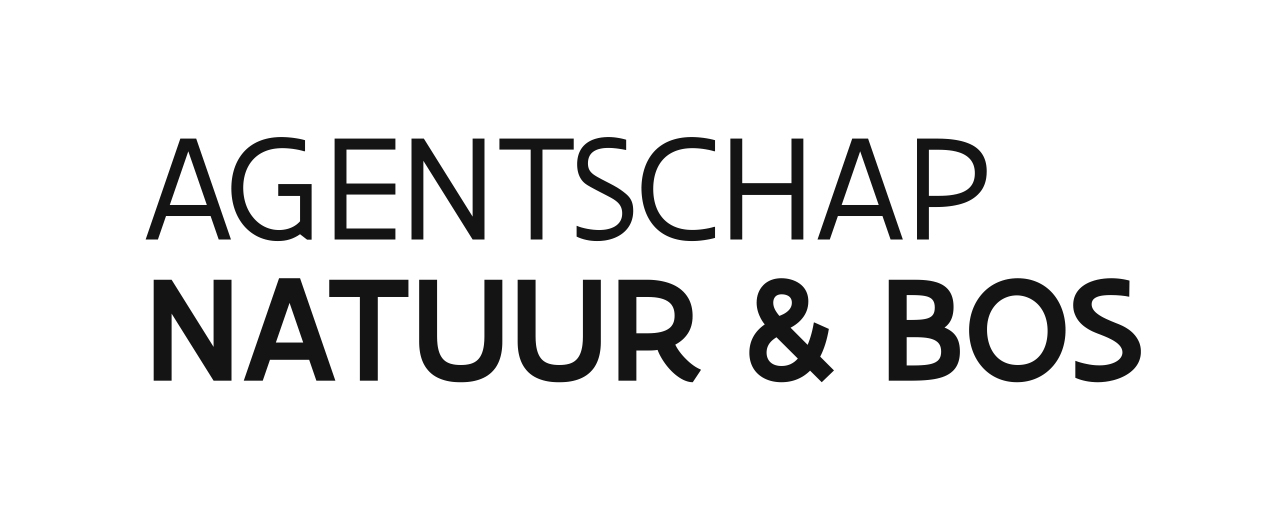 In te vullen door de dossierbehandelaarIn te vullen door de dossierbehandelaarIn te vullen door de dossierbehandelaarIn te vullen door de dossierbehandelaarIn te vullen door de dossierbehandelaarIn te vullen door de dossierbehandelaarIn te vullen door de dossierbehandelaarIn te vullen door de dossierbehandelaarIn te vullen door de dossierbehandelaarIn te vullen door de dossierbehandelaarIn te vullen door de dossierbehandelaarIn te vullen door de dossierbehandelaarIn te vullen door de dossierbehandelaarIn te vullen door de dossierbehandelaarIn te vullen door de dossierbehandelaarIn te vullen door de dossierbehandelaarIn te vullen door de dossierbehandelaarIn te vullen door de dossierbehandelaarIn te vullen door de dossierbehandelaarHavenlaan 88, 1000 BRUSSELT 02 553 76 74subsidies.anb@vlaanderen.be Havenlaan 88, 1000 BRUSSELT 02 553 76 74subsidies.anb@vlaanderen.be Havenlaan 88, 1000 BRUSSELT 02 553 76 74subsidies.anb@vlaanderen.be Havenlaan 88, 1000 BRUSSELT 02 553 76 74subsidies.anb@vlaanderen.be Havenlaan 88, 1000 BRUSSELT 02 553 76 74subsidies.anb@vlaanderen.be Havenlaan 88, 1000 BRUSSELT 02 553 76 74subsidies.anb@vlaanderen.be Havenlaan 88, 1000 BRUSSELT 02 553 76 74subsidies.anb@vlaanderen.be Havenlaan 88, 1000 BRUSSELT 02 553 76 74subsidies.anb@vlaanderen.be Havenlaan 88, 1000 BRUSSELT 02 553 76 74subsidies.anb@vlaanderen.be Havenlaan 88, 1000 BRUSSELT 02 553 76 74subsidies.anb@vlaanderen.be ontvangstdatumontvangstdatumontvangstdatumontvangstdatumontvangstdatumontvangstdatumontvangstdatumontvangstdatumdossiernummerdossiernummerdossiernummerdossiernummerdossiernummerdossiernummerdossiernummerdossiernummerdossiernummerdossiernummerHavenlaan 88, 1000 BRUSSELT 02 553 76 74subsidies.anb@vlaanderen.be Havenlaan 88, 1000 BRUSSELT 02 553 76 74subsidies.anb@vlaanderen.be Havenlaan 88, 1000 BRUSSELT 02 553 76 74subsidies.anb@vlaanderen.be Havenlaan 88, 1000 BRUSSELT 02 553 76 74subsidies.anb@vlaanderen.be Havenlaan 88, 1000 BRUSSELT 02 553 76 74subsidies.anb@vlaanderen.be Havenlaan 88, 1000 BRUSSELT 02 553 76 74subsidies.anb@vlaanderen.be Havenlaan 88, 1000 BRUSSELT 02 553 76 74subsidies.anb@vlaanderen.be Havenlaan 88, 1000 BRUSSELT 02 553 76 74subsidies.anb@vlaanderen.be Havenlaan 88, 1000 BRUSSELT 02 553 76 74subsidies.anb@vlaanderen.be Havenlaan 88, 1000 BRUSSELT 02 553 76 74subsidies.anb@vlaanderen.be Havenlaan 88, 1000 BRUSSELT 02 553 76 74subsidies.anb@vlaanderen.be Havenlaan 88, 1000 BRUSSELT 02 553 76 74subsidies.anb@vlaanderen.be Havenlaan 88, 1000 BRUSSELT 02 553 76 74subsidies.anb@vlaanderen.be Havenlaan 88, 1000 BRUSSELT 02 553 76 74subsidies.anb@vlaanderen.be Havenlaan 88, 1000 BRUSSELT 02 553 76 74subsidies.anb@vlaanderen.be Havenlaan 88, 1000 BRUSSELT 02 553 76 74subsidies.anb@vlaanderen.be Havenlaan 88, 1000 BRUSSELT 02 553 76 74subsidies.anb@vlaanderen.be Havenlaan 88, 1000 BRUSSELT 02 553 76 74subsidies.anb@vlaanderen.be Havenlaan 88, 1000 BRUSSELT 02 553 76 74subsidies.anb@vlaanderen.be Havenlaan 88, 1000 BRUSSELT 02 553 76 74subsidies.anb@vlaanderen.be Met ondersteuning van de Europese Commissie in het kader van het LIFE-project 'Belgian Nature Integrated Project’ LIFE 14 IPE BE002 BNIPMet ondersteuning van de Europese Commissie in het kader van het LIFE-project 'Belgian Nature Integrated Project’ LIFE 14 IPE BE002 BNIPMet ondersteuning van de Europese Commissie in het kader van het LIFE-project 'Belgian Nature Integrated Project’ LIFE 14 IPE BE002 BNIPMet ondersteuning van de Europese Commissie in het kader van het LIFE-project 'Belgian Nature Integrated Project’ LIFE 14 IPE BE002 BNIPMet ondersteuning van de Europese Commissie in het kader van het LIFE-project 'Belgian Nature Integrated Project’ LIFE 14 IPE BE002 BNIPMet ondersteuning van de Europese Commissie in het kader van het LIFE-project 'Belgian Nature Integrated Project’ LIFE 14 IPE BE002 BNIPMet ondersteuning van de Europese Commissie in het kader van het LIFE-project 'Belgian Nature Integrated Project’ LIFE 14 IPE BE002 BNIPMet ondersteuning van de Europese Commissie in het kader van het LIFE-project 'Belgian Nature Integrated Project’ LIFE 14 IPE BE002 BNIPMet ondersteuning van de Europese Commissie in het kader van het LIFE-project 'Belgian Nature Integrated Project’ LIFE 14 IPE BE002 BNIPMet ondersteuning van de Europese Commissie in het kader van het LIFE-project 'Belgian Nature Integrated Project’ LIFE 14 IPE BE002 BNIPMet ondersteuning van de Europese Commissie in het kader van het LIFE-project 'Belgian Nature Integrated Project’ LIFE 14 IPE BE002 BNIPMet ondersteuning van de Europese Commissie in het kader van het LIFE-project 'Belgian Nature Integrated Project’ LIFE 14 IPE BE002 BNIPMet ondersteuning van de Europese Commissie in het kader van het LIFE-project 'Belgian Nature Integrated Project’ LIFE 14 IPE BE002 BNIPMet ondersteuning van de Europese Commissie in het kader van het LIFE-project 'Belgian Nature Integrated Project’ LIFE 14 IPE BE002 BNIPMet ondersteuning van de Europese Commissie in het kader van het LIFE-project 'Belgian Nature Integrated Project’ LIFE 14 IPE BE002 BNIPMet ondersteuning van de Europese Commissie in het kader van het LIFE-project 'Belgian Nature Integrated Project’ LIFE 14 IPE BE002 BNIPMet ondersteuning van de Europese Commissie in het kader van het LIFE-project 'Belgian Nature Integrated Project’ LIFE 14 IPE BE002 BNIPMet ondersteuning van de Europese Commissie in het kader van het LIFE-project 'Belgian Nature Integrated Project’ LIFE 14 IPE BE002 BNIPMet ondersteuning van de Europese Commissie in het kader van het LIFE-project 'Belgian Nature Integrated Project’ LIFE 14 IPE BE002 BNIPWaarvoor dient dit formulier?Met dit formulier kunt u een compensatie aanvragen voor de bescherming van nesten en jongen van bruine kiekendief, grauwe kiekendief, blauwe kiekendief, steppekiekendief, grutto, wulp, kwartelkoning, velduil en grauwe gors.Wie komt in aanmerking voor een compensatie?U komt voor een compensatie in aanmerking als u uitbater of gebruiker van een of meer percelen bent op basis van een titel van eigendom, erfpacht of schriftelijke pachtovereenkomst, en als u op dat perceel of die percelen een broedende doelsoort hebt waargenomen waardoor u ten minste op een gedeelte ervan niet kunt maaien of oogsten. U moet kunnen aantonen dat u voor de percelen in kwestie geregistreerd bent op basis van het decreet van 22 december 2006 houdende een gemeenschappelijke identificatie van landbouwers, exploitaties en landbouwgrond in het kader van het meststoffenbeleid en het landbouwbeleid.Aan wie bezorgt u dit formulier?Mail de ingescande of digitaal ondertekende pdf-versie van dit formulier samen met de bewijsstukken naar subsidies.anb@vlaanderen.be. U kunt dit formulier en de bewijsstukken ook met de post opsturen. U vindt de adresgegevens bovenaan op dit formulier.  Waar vindt u meer informatie?Op https://natuurenbos.vlaanderen.be/dieren-en-planten/soortenbescherming/subsidie-bescherming-nesten-broedvogels vindt u meer informatie over dit formulier. Opgelet! Als u deze aanvraag op papier invult, gebruik dan drukletters.Waarvoor dient dit formulier?Met dit formulier kunt u een compensatie aanvragen voor de bescherming van nesten en jongen van bruine kiekendief, grauwe kiekendief, blauwe kiekendief, steppekiekendief, grutto, wulp, kwartelkoning, velduil en grauwe gors.Wie komt in aanmerking voor een compensatie?U komt voor een compensatie in aanmerking als u uitbater of gebruiker van een of meer percelen bent op basis van een titel van eigendom, erfpacht of schriftelijke pachtovereenkomst, en als u op dat perceel of die percelen een broedende doelsoort hebt waargenomen waardoor u ten minste op een gedeelte ervan niet kunt maaien of oogsten. U moet kunnen aantonen dat u voor de percelen in kwestie geregistreerd bent op basis van het decreet van 22 december 2006 houdende een gemeenschappelijke identificatie van landbouwers, exploitaties en landbouwgrond in het kader van het meststoffenbeleid en het landbouwbeleid.Aan wie bezorgt u dit formulier?Mail de ingescande of digitaal ondertekende pdf-versie van dit formulier samen met de bewijsstukken naar subsidies.anb@vlaanderen.be. U kunt dit formulier en de bewijsstukken ook met de post opsturen. U vindt de adresgegevens bovenaan op dit formulier.  Waar vindt u meer informatie?Op https://natuurenbos.vlaanderen.be/dieren-en-planten/soortenbescherming/subsidie-bescherming-nesten-broedvogels vindt u meer informatie over dit formulier. Opgelet! Als u deze aanvraag op papier invult, gebruik dan drukletters.Waarvoor dient dit formulier?Met dit formulier kunt u een compensatie aanvragen voor de bescherming van nesten en jongen van bruine kiekendief, grauwe kiekendief, blauwe kiekendief, steppekiekendief, grutto, wulp, kwartelkoning, velduil en grauwe gors.Wie komt in aanmerking voor een compensatie?U komt voor een compensatie in aanmerking als u uitbater of gebruiker van een of meer percelen bent op basis van een titel van eigendom, erfpacht of schriftelijke pachtovereenkomst, en als u op dat perceel of die percelen een broedende doelsoort hebt waargenomen waardoor u ten minste op een gedeelte ervan niet kunt maaien of oogsten. U moet kunnen aantonen dat u voor de percelen in kwestie geregistreerd bent op basis van het decreet van 22 december 2006 houdende een gemeenschappelijke identificatie van landbouwers, exploitaties en landbouwgrond in het kader van het meststoffenbeleid en het landbouwbeleid.Aan wie bezorgt u dit formulier?Mail de ingescande of digitaal ondertekende pdf-versie van dit formulier samen met de bewijsstukken naar subsidies.anb@vlaanderen.be. U kunt dit formulier en de bewijsstukken ook met de post opsturen. U vindt de adresgegevens bovenaan op dit formulier.  Waar vindt u meer informatie?Op https://natuurenbos.vlaanderen.be/dieren-en-planten/soortenbescherming/subsidie-bescherming-nesten-broedvogels vindt u meer informatie over dit formulier. Opgelet! Als u deze aanvraag op papier invult, gebruik dan drukletters.Waarvoor dient dit formulier?Met dit formulier kunt u een compensatie aanvragen voor de bescherming van nesten en jongen van bruine kiekendief, grauwe kiekendief, blauwe kiekendief, steppekiekendief, grutto, wulp, kwartelkoning, velduil en grauwe gors.Wie komt in aanmerking voor een compensatie?U komt voor een compensatie in aanmerking als u uitbater of gebruiker van een of meer percelen bent op basis van een titel van eigendom, erfpacht of schriftelijke pachtovereenkomst, en als u op dat perceel of die percelen een broedende doelsoort hebt waargenomen waardoor u ten minste op een gedeelte ervan niet kunt maaien of oogsten. U moet kunnen aantonen dat u voor de percelen in kwestie geregistreerd bent op basis van het decreet van 22 december 2006 houdende een gemeenschappelijke identificatie van landbouwers, exploitaties en landbouwgrond in het kader van het meststoffenbeleid en het landbouwbeleid.Aan wie bezorgt u dit formulier?Mail de ingescande of digitaal ondertekende pdf-versie van dit formulier samen met de bewijsstukken naar subsidies.anb@vlaanderen.be. U kunt dit formulier en de bewijsstukken ook met de post opsturen. U vindt de adresgegevens bovenaan op dit formulier.  Waar vindt u meer informatie?Op https://natuurenbos.vlaanderen.be/dieren-en-planten/soortenbescherming/subsidie-bescherming-nesten-broedvogels vindt u meer informatie over dit formulier. Opgelet! Als u deze aanvraag op papier invult, gebruik dan drukletters.Waarvoor dient dit formulier?Met dit formulier kunt u een compensatie aanvragen voor de bescherming van nesten en jongen van bruine kiekendief, grauwe kiekendief, blauwe kiekendief, steppekiekendief, grutto, wulp, kwartelkoning, velduil en grauwe gors.Wie komt in aanmerking voor een compensatie?U komt voor een compensatie in aanmerking als u uitbater of gebruiker van een of meer percelen bent op basis van een titel van eigendom, erfpacht of schriftelijke pachtovereenkomst, en als u op dat perceel of die percelen een broedende doelsoort hebt waargenomen waardoor u ten minste op een gedeelte ervan niet kunt maaien of oogsten. U moet kunnen aantonen dat u voor de percelen in kwestie geregistreerd bent op basis van het decreet van 22 december 2006 houdende een gemeenschappelijke identificatie van landbouwers, exploitaties en landbouwgrond in het kader van het meststoffenbeleid en het landbouwbeleid.Aan wie bezorgt u dit formulier?Mail de ingescande of digitaal ondertekende pdf-versie van dit formulier samen met de bewijsstukken naar subsidies.anb@vlaanderen.be. U kunt dit formulier en de bewijsstukken ook met de post opsturen. U vindt de adresgegevens bovenaan op dit formulier.  Waar vindt u meer informatie?Op https://natuurenbos.vlaanderen.be/dieren-en-planten/soortenbescherming/subsidie-bescherming-nesten-broedvogels vindt u meer informatie over dit formulier. Opgelet! Als u deze aanvraag op papier invult, gebruik dan drukletters.Waarvoor dient dit formulier?Met dit formulier kunt u een compensatie aanvragen voor de bescherming van nesten en jongen van bruine kiekendief, grauwe kiekendief, blauwe kiekendief, steppekiekendief, grutto, wulp, kwartelkoning, velduil en grauwe gors.Wie komt in aanmerking voor een compensatie?U komt voor een compensatie in aanmerking als u uitbater of gebruiker van een of meer percelen bent op basis van een titel van eigendom, erfpacht of schriftelijke pachtovereenkomst, en als u op dat perceel of die percelen een broedende doelsoort hebt waargenomen waardoor u ten minste op een gedeelte ervan niet kunt maaien of oogsten. U moet kunnen aantonen dat u voor de percelen in kwestie geregistreerd bent op basis van het decreet van 22 december 2006 houdende een gemeenschappelijke identificatie van landbouwers, exploitaties en landbouwgrond in het kader van het meststoffenbeleid en het landbouwbeleid.Aan wie bezorgt u dit formulier?Mail de ingescande of digitaal ondertekende pdf-versie van dit formulier samen met de bewijsstukken naar subsidies.anb@vlaanderen.be. U kunt dit formulier en de bewijsstukken ook met de post opsturen. U vindt de adresgegevens bovenaan op dit formulier.  Waar vindt u meer informatie?Op https://natuurenbos.vlaanderen.be/dieren-en-planten/soortenbescherming/subsidie-bescherming-nesten-broedvogels vindt u meer informatie over dit formulier. Opgelet! Als u deze aanvraag op papier invult, gebruik dan drukletters.Waarvoor dient dit formulier?Met dit formulier kunt u een compensatie aanvragen voor de bescherming van nesten en jongen van bruine kiekendief, grauwe kiekendief, blauwe kiekendief, steppekiekendief, grutto, wulp, kwartelkoning, velduil en grauwe gors.Wie komt in aanmerking voor een compensatie?U komt voor een compensatie in aanmerking als u uitbater of gebruiker van een of meer percelen bent op basis van een titel van eigendom, erfpacht of schriftelijke pachtovereenkomst, en als u op dat perceel of die percelen een broedende doelsoort hebt waargenomen waardoor u ten minste op een gedeelte ervan niet kunt maaien of oogsten. U moet kunnen aantonen dat u voor de percelen in kwestie geregistreerd bent op basis van het decreet van 22 december 2006 houdende een gemeenschappelijke identificatie van landbouwers, exploitaties en landbouwgrond in het kader van het meststoffenbeleid en het landbouwbeleid.Aan wie bezorgt u dit formulier?Mail de ingescande of digitaal ondertekende pdf-versie van dit formulier samen met de bewijsstukken naar subsidies.anb@vlaanderen.be. U kunt dit formulier en de bewijsstukken ook met de post opsturen. U vindt de adresgegevens bovenaan op dit formulier.  Waar vindt u meer informatie?Op https://natuurenbos.vlaanderen.be/dieren-en-planten/soortenbescherming/subsidie-bescherming-nesten-broedvogels vindt u meer informatie over dit formulier. Opgelet! Als u deze aanvraag op papier invult, gebruik dan drukletters.Waarvoor dient dit formulier?Met dit formulier kunt u een compensatie aanvragen voor de bescherming van nesten en jongen van bruine kiekendief, grauwe kiekendief, blauwe kiekendief, steppekiekendief, grutto, wulp, kwartelkoning, velduil en grauwe gors.Wie komt in aanmerking voor een compensatie?U komt voor een compensatie in aanmerking als u uitbater of gebruiker van een of meer percelen bent op basis van een titel van eigendom, erfpacht of schriftelijke pachtovereenkomst, en als u op dat perceel of die percelen een broedende doelsoort hebt waargenomen waardoor u ten minste op een gedeelte ervan niet kunt maaien of oogsten. U moet kunnen aantonen dat u voor de percelen in kwestie geregistreerd bent op basis van het decreet van 22 december 2006 houdende een gemeenschappelijke identificatie van landbouwers, exploitaties en landbouwgrond in het kader van het meststoffenbeleid en het landbouwbeleid.Aan wie bezorgt u dit formulier?Mail de ingescande of digitaal ondertekende pdf-versie van dit formulier samen met de bewijsstukken naar subsidies.anb@vlaanderen.be. U kunt dit formulier en de bewijsstukken ook met de post opsturen. U vindt de adresgegevens bovenaan op dit formulier.  Waar vindt u meer informatie?Op https://natuurenbos.vlaanderen.be/dieren-en-planten/soortenbescherming/subsidie-bescherming-nesten-broedvogels vindt u meer informatie over dit formulier. Opgelet! Als u deze aanvraag op papier invult, gebruik dan drukletters.Waarvoor dient dit formulier?Met dit formulier kunt u een compensatie aanvragen voor de bescherming van nesten en jongen van bruine kiekendief, grauwe kiekendief, blauwe kiekendief, steppekiekendief, grutto, wulp, kwartelkoning, velduil en grauwe gors.Wie komt in aanmerking voor een compensatie?U komt voor een compensatie in aanmerking als u uitbater of gebruiker van een of meer percelen bent op basis van een titel van eigendom, erfpacht of schriftelijke pachtovereenkomst, en als u op dat perceel of die percelen een broedende doelsoort hebt waargenomen waardoor u ten minste op een gedeelte ervan niet kunt maaien of oogsten. U moet kunnen aantonen dat u voor de percelen in kwestie geregistreerd bent op basis van het decreet van 22 december 2006 houdende een gemeenschappelijke identificatie van landbouwers, exploitaties en landbouwgrond in het kader van het meststoffenbeleid en het landbouwbeleid.Aan wie bezorgt u dit formulier?Mail de ingescande of digitaal ondertekende pdf-versie van dit formulier samen met de bewijsstukken naar subsidies.anb@vlaanderen.be. U kunt dit formulier en de bewijsstukken ook met de post opsturen. U vindt de adresgegevens bovenaan op dit formulier.  Waar vindt u meer informatie?Op https://natuurenbos.vlaanderen.be/dieren-en-planten/soortenbescherming/subsidie-bescherming-nesten-broedvogels vindt u meer informatie over dit formulier. Opgelet! Als u deze aanvraag op papier invult, gebruik dan drukletters.Waarvoor dient dit formulier?Met dit formulier kunt u een compensatie aanvragen voor de bescherming van nesten en jongen van bruine kiekendief, grauwe kiekendief, blauwe kiekendief, steppekiekendief, grutto, wulp, kwartelkoning, velduil en grauwe gors.Wie komt in aanmerking voor een compensatie?U komt voor een compensatie in aanmerking als u uitbater of gebruiker van een of meer percelen bent op basis van een titel van eigendom, erfpacht of schriftelijke pachtovereenkomst, en als u op dat perceel of die percelen een broedende doelsoort hebt waargenomen waardoor u ten minste op een gedeelte ervan niet kunt maaien of oogsten. U moet kunnen aantonen dat u voor de percelen in kwestie geregistreerd bent op basis van het decreet van 22 december 2006 houdende een gemeenschappelijke identificatie van landbouwers, exploitaties en landbouwgrond in het kader van het meststoffenbeleid en het landbouwbeleid.Aan wie bezorgt u dit formulier?Mail de ingescande of digitaal ondertekende pdf-versie van dit formulier samen met de bewijsstukken naar subsidies.anb@vlaanderen.be. U kunt dit formulier en de bewijsstukken ook met de post opsturen. U vindt de adresgegevens bovenaan op dit formulier.  Waar vindt u meer informatie?Op https://natuurenbos.vlaanderen.be/dieren-en-planten/soortenbescherming/subsidie-bescherming-nesten-broedvogels vindt u meer informatie over dit formulier. Opgelet! Als u deze aanvraag op papier invult, gebruik dan drukletters.Waarvoor dient dit formulier?Met dit formulier kunt u een compensatie aanvragen voor de bescherming van nesten en jongen van bruine kiekendief, grauwe kiekendief, blauwe kiekendief, steppekiekendief, grutto, wulp, kwartelkoning, velduil en grauwe gors.Wie komt in aanmerking voor een compensatie?U komt voor een compensatie in aanmerking als u uitbater of gebruiker van een of meer percelen bent op basis van een titel van eigendom, erfpacht of schriftelijke pachtovereenkomst, en als u op dat perceel of die percelen een broedende doelsoort hebt waargenomen waardoor u ten minste op een gedeelte ervan niet kunt maaien of oogsten. U moet kunnen aantonen dat u voor de percelen in kwestie geregistreerd bent op basis van het decreet van 22 december 2006 houdende een gemeenschappelijke identificatie van landbouwers, exploitaties en landbouwgrond in het kader van het meststoffenbeleid en het landbouwbeleid.Aan wie bezorgt u dit formulier?Mail de ingescande of digitaal ondertekende pdf-versie van dit formulier samen met de bewijsstukken naar subsidies.anb@vlaanderen.be. U kunt dit formulier en de bewijsstukken ook met de post opsturen. U vindt de adresgegevens bovenaan op dit formulier.  Waar vindt u meer informatie?Op https://natuurenbos.vlaanderen.be/dieren-en-planten/soortenbescherming/subsidie-bescherming-nesten-broedvogels vindt u meer informatie over dit formulier. Opgelet! Als u deze aanvraag op papier invult, gebruik dan drukletters.Waarvoor dient dit formulier?Met dit formulier kunt u een compensatie aanvragen voor de bescherming van nesten en jongen van bruine kiekendief, grauwe kiekendief, blauwe kiekendief, steppekiekendief, grutto, wulp, kwartelkoning, velduil en grauwe gors.Wie komt in aanmerking voor een compensatie?U komt voor een compensatie in aanmerking als u uitbater of gebruiker van een of meer percelen bent op basis van een titel van eigendom, erfpacht of schriftelijke pachtovereenkomst, en als u op dat perceel of die percelen een broedende doelsoort hebt waargenomen waardoor u ten minste op een gedeelte ervan niet kunt maaien of oogsten. U moet kunnen aantonen dat u voor de percelen in kwestie geregistreerd bent op basis van het decreet van 22 december 2006 houdende een gemeenschappelijke identificatie van landbouwers, exploitaties en landbouwgrond in het kader van het meststoffenbeleid en het landbouwbeleid.Aan wie bezorgt u dit formulier?Mail de ingescande of digitaal ondertekende pdf-versie van dit formulier samen met de bewijsstukken naar subsidies.anb@vlaanderen.be. U kunt dit formulier en de bewijsstukken ook met de post opsturen. U vindt de adresgegevens bovenaan op dit formulier.  Waar vindt u meer informatie?Op https://natuurenbos.vlaanderen.be/dieren-en-planten/soortenbescherming/subsidie-bescherming-nesten-broedvogels vindt u meer informatie over dit formulier. Opgelet! Als u deze aanvraag op papier invult, gebruik dan drukletters.Waarvoor dient dit formulier?Met dit formulier kunt u een compensatie aanvragen voor de bescherming van nesten en jongen van bruine kiekendief, grauwe kiekendief, blauwe kiekendief, steppekiekendief, grutto, wulp, kwartelkoning, velduil en grauwe gors.Wie komt in aanmerking voor een compensatie?U komt voor een compensatie in aanmerking als u uitbater of gebruiker van een of meer percelen bent op basis van een titel van eigendom, erfpacht of schriftelijke pachtovereenkomst, en als u op dat perceel of die percelen een broedende doelsoort hebt waargenomen waardoor u ten minste op een gedeelte ervan niet kunt maaien of oogsten. U moet kunnen aantonen dat u voor de percelen in kwestie geregistreerd bent op basis van het decreet van 22 december 2006 houdende een gemeenschappelijke identificatie van landbouwers, exploitaties en landbouwgrond in het kader van het meststoffenbeleid en het landbouwbeleid.Aan wie bezorgt u dit formulier?Mail de ingescande of digitaal ondertekende pdf-versie van dit formulier samen met de bewijsstukken naar subsidies.anb@vlaanderen.be. U kunt dit formulier en de bewijsstukken ook met de post opsturen. U vindt de adresgegevens bovenaan op dit formulier.  Waar vindt u meer informatie?Op https://natuurenbos.vlaanderen.be/dieren-en-planten/soortenbescherming/subsidie-bescherming-nesten-broedvogels vindt u meer informatie over dit formulier. Opgelet! Als u deze aanvraag op papier invult, gebruik dan drukletters.Waarvoor dient dit formulier?Met dit formulier kunt u een compensatie aanvragen voor de bescherming van nesten en jongen van bruine kiekendief, grauwe kiekendief, blauwe kiekendief, steppekiekendief, grutto, wulp, kwartelkoning, velduil en grauwe gors.Wie komt in aanmerking voor een compensatie?U komt voor een compensatie in aanmerking als u uitbater of gebruiker van een of meer percelen bent op basis van een titel van eigendom, erfpacht of schriftelijke pachtovereenkomst, en als u op dat perceel of die percelen een broedende doelsoort hebt waargenomen waardoor u ten minste op een gedeelte ervan niet kunt maaien of oogsten. U moet kunnen aantonen dat u voor de percelen in kwestie geregistreerd bent op basis van het decreet van 22 december 2006 houdende een gemeenschappelijke identificatie van landbouwers, exploitaties en landbouwgrond in het kader van het meststoffenbeleid en het landbouwbeleid.Aan wie bezorgt u dit formulier?Mail de ingescande of digitaal ondertekende pdf-versie van dit formulier samen met de bewijsstukken naar subsidies.anb@vlaanderen.be. U kunt dit formulier en de bewijsstukken ook met de post opsturen. U vindt de adresgegevens bovenaan op dit formulier.  Waar vindt u meer informatie?Op https://natuurenbos.vlaanderen.be/dieren-en-planten/soortenbescherming/subsidie-bescherming-nesten-broedvogels vindt u meer informatie over dit formulier. Opgelet! Als u deze aanvraag op papier invult, gebruik dan drukletters.Waarvoor dient dit formulier?Met dit formulier kunt u een compensatie aanvragen voor de bescherming van nesten en jongen van bruine kiekendief, grauwe kiekendief, blauwe kiekendief, steppekiekendief, grutto, wulp, kwartelkoning, velduil en grauwe gors.Wie komt in aanmerking voor een compensatie?U komt voor een compensatie in aanmerking als u uitbater of gebruiker van een of meer percelen bent op basis van een titel van eigendom, erfpacht of schriftelijke pachtovereenkomst, en als u op dat perceel of die percelen een broedende doelsoort hebt waargenomen waardoor u ten minste op een gedeelte ervan niet kunt maaien of oogsten. U moet kunnen aantonen dat u voor de percelen in kwestie geregistreerd bent op basis van het decreet van 22 december 2006 houdende een gemeenschappelijke identificatie van landbouwers, exploitaties en landbouwgrond in het kader van het meststoffenbeleid en het landbouwbeleid.Aan wie bezorgt u dit formulier?Mail de ingescande of digitaal ondertekende pdf-versie van dit formulier samen met de bewijsstukken naar subsidies.anb@vlaanderen.be. U kunt dit formulier en de bewijsstukken ook met de post opsturen. U vindt de adresgegevens bovenaan op dit formulier.  Waar vindt u meer informatie?Op https://natuurenbos.vlaanderen.be/dieren-en-planten/soortenbescherming/subsidie-bescherming-nesten-broedvogels vindt u meer informatie over dit formulier. Opgelet! Als u deze aanvraag op papier invult, gebruik dan drukletters.Waarvoor dient dit formulier?Met dit formulier kunt u een compensatie aanvragen voor de bescherming van nesten en jongen van bruine kiekendief, grauwe kiekendief, blauwe kiekendief, steppekiekendief, grutto, wulp, kwartelkoning, velduil en grauwe gors.Wie komt in aanmerking voor een compensatie?U komt voor een compensatie in aanmerking als u uitbater of gebruiker van een of meer percelen bent op basis van een titel van eigendom, erfpacht of schriftelijke pachtovereenkomst, en als u op dat perceel of die percelen een broedende doelsoort hebt waargenomen waardoor u ten minste op een gedeelte ervan niet kunt maaien of oogsten. U moet kunnen aantonen dat u voor de percelen in kwestie geregistreerd bent op basis van het decreet van 22 december 2006 houdende een gemeenschappelijke identificatie van landbouwers, exploitaties en landbouwgrond in het kader van het meststoffenbeleid en het landbouwbeleid.Aan wie bezorgt u dit formulier?Mail de ingescande of digitaal ondertekende pdf-versie van dit formulier samen met de bewijsstukken naar subsidies.anb@vlaanderen.be. U kunt dit formulier en de bewijsstukken ook met de post opsturen. U vindt de adresgegevens bovenaan op dit formulier.  Waar vindt u meer informatie?Op https://natuurenbos.vlaanderen.be/dieren-en-planten/soortenbescherming/subsidie-bescherming-nesten-broedvogels vindt u meer informatie over dit formulier. Opgelet! Als u deze aanvraag op papier invult, gebruik dan drukletters.Waarvoor dient dit formulier?Met dit formulier kunt u een compensatie aanvragen voor de bescherming van nesten en jongen van bruine kiekendief, grauwe kiekendief, blauwe kiekendief, steppekiekendief, grutto, wulp, kwartelkoning, velduil en grauwe gors.Wie komt in aanmerking voor een compensatie?U komt voor een compensatie in aanmerking als u uitbater of gebruiker van een of meer percelen bent op basis van een titel van eigendom, erfpacht of schriftelijke pachtovereenkomst, en als u op dat perceel of die percelen een broedende doelsoort hebt waargenomen waardoor u ten minste op een gedeelte ervan niet kunt maaien of oogsten. U moet kunnen aantonen dat u voor de percelen in kwestie geregistreerd bent op basis van het decreet van 22 december 2006 houdende een gemeenschappelijke identificatie van landbouwers, exploitaties en landbouwgrond in het kader van het meststoffenbeleid en het landbouwbeleid.Aan wie bezorgt u dit formulier?Mail de ingescande of digitaal ondertekende pdf-versie van dit formulier samen met de bewijsstukken naar subsidies.anb@vlaanderen.be. U kunt dit formulier en de bewijsstukken ook met de post opsturen. U vindt de adresgegevens bovenaan op dit formulier.  Waar vindt u meer informatie?Op https://natuurenbos.vlaanderen.be/dieren-en-planten/soortenbescherming/subsidie-bescherming-nesten-broedvogels vindt u meer informatie over dit formulier. Opgelet! Als u deze aanvraag op papier invult, gebruik dan drukletters.Waarvoor dient dit formulier?Met dit formulier kunt u een compensatie aanvragen voor de bescherming van nesten en jongen van bruine kiekendief, grauwe kiekendief, blauwe kiekendief, steppekiekendief, grutto, wulp, kwartelkoning, velduil en grauwe gors.Wie komt in aanmerking voor een compensatie?U komt voor een compensatie in aanmerking als u uitbater of gebruiker van een of meer percelen bent op basis van een titel van eigendom, erfpacht of schriftelijke pachtovereenkomst, en als u op dat perceel of die percelen een broedende doelsoort hebt waargenomen waardoor u ten minste op een gedeelte ervan niet kunt maaien of oogsten. U moet kunnen aantonen dat u voor de percelen in kwestie geregistreerd bent op basis van het decreet van 22 december 2006 houdende een gemeenschappelijke identificatie van landbouwers, exploitaties en landbouwgrond in het kader van het meststoffenbeleid en het landbouwbeleid.Aan wie bezorgt u dit formulier?Mail de ingescande of digitaal ondertekende pdf-versie van dit formulier samen met de bewijsstukken naar subsidies.anb@vlaanderen.be. U kunt dit formulier en de bewijsstukken ook met de post opsturen. U vindt de adresgegevens bovenaan op dit formulier.  Waar vindt u meer informatie?Op https://natuurenbos.vlaanderen.be/dieren-en-planten/soortenbescherming/subsidie-bescherming-nesten-broedvogels vindt u meer informatie over dit formulier. Opgelet! Als u deze aanvraag op papier invult, gebruik dan drukletters.Waarvoor dient dit formulier?Met dit formulier kunt u een compensatie aanvragen voor de bescherming van nesten en jongen van bruine kiekendief, grauwe kiekendief, blauwe kiekendief, steppekiekendief, grutto, wulp, kwartelkoning, velduil en grauwe gors.Wie komt in aanmerking voor een compensatie?U komt voor een compensatie in aanmerking als u uitbater of gebruiker van een of meer percelen bent op basis van een titel van eigendom, erfpacht of schriftelijke pachtovereenkomst, en als u op dat perceel of die percelen een broedende doelsoort hebt waargenomen waardoor u ten minste op een gedeelte ervan niet kunt maaien of oogsten. U moet kunnen aantonen dat u voor de percelen in kwestie geregistreerd bent op basis van het decreet van 22 december 2006 houdende een gemeenschappelijke identificatie van landbouwers, exploitaties en landbouwgrond in het kader van het meststoffenbeleid en het landbouwbeleid.Aan wie bezorgt u dit formulier?Mail de ingescande of digitaal ondertekende pdf-versie van dit formulier samen met de bewijsstukken naar subsidies.anb@vlaanderen.be. U kunt dit formulier en de bewijsstukken ook met de post opsturen. U vindt de adresgegevens bovenaan op dit formulier.  Waar vindt u meer informatie?Op https://natuurenbos.vlaanderen.be/dieren-en-planten/soortenbescherming/subsidie-bescherming-nesten-broedvogels vindt u meer informatie over dit formulier. Opgelet! Als u deze aanvraag op papier invult, gebruik dan drukletters.Waarvoor dient dit formulier?Met dit formulier kunt u een compensatie aanvragen voor de bescherming van nesten en jongen van bruine kiekendief, grauwe kiekendief, blauwe kiekendief, steppekiekendief, grutto, wulp, kwartelkoning, velduil en grauwe gors.Wie komt in aanmerking voor een compensatie?U komt voor een compensatie in aanmerking als u uitbater of gebruiker van een of meer percelen bent op basis van een titel van eigendom, erfpacht of schriftelijke pachtovereenkomst, en als u op dat perceel of die percelen een broedende doelsoort hebt waargenomen waardoor u ten minste op een gedeelte ervan niet kunt maaien of oogsten. U moet kunnen aantonen dat u voor de percelen in kwestie geregistreerd bent op basis van het decreet van 22 december 2006 houdende een gemeenschappelijke identificatie van landbouwers, exploitaties en landbouwgrond in het kader van het meststoffenbeleid en het landbouwbeleid.Aan wie bezorgt u dit formulier?Mail de ingescande of digitaal ondertekende pdf-versie van dit formulier samen met de bewijsstukken naar subsidies.anb@vlaanderen.be. U kunt dit formulier en de bewijsstukken ook met de post opsturen. U vindt de adresgegevens bovenaan op dit formulier.  Waar vindt u meer informatie?Op https://natuurenbos.vlaanderen.be/dieren-en-planten/soortenbescherming/subsidie-bescherming-nesten-broedvogels vindt u meer informatie over dit formulier. Opgelet! Als u deze aanvraag op papier invult, gebruik dan drukletters.Waarvoor dient dit formulier?Met dit formulier kunt u een compensatie aanvragen voor de bescherming van nesten en jongen van bruine kiekendief, grauwe kiekendief, blauwe kiekendief, steppekiekendief, grutto, wulp, kwartelkoning, velduil en grauwe gors.Wie komt in aanmerking voor een compensatie?U komt voor een compensatie in aanmerking als u uitbater of gebruiker van een of meer percelen bent op basis van een titel van eigendom, erfpacht of schriftelijke pachtovereenkomst, en als u op dat perceel of die percelen een broedende doelsoort hebt waargenomen waardoor u ten minste op een gedeelte ervan niet kunt maaien of oogsten. U moet kunnen aantonen dat u voor de percelen in kwestie geregistreerd bent op basis van het decreet van 22 december 2006 houdende een gemeenschappelijke identificatie van landbouwers, exploitaties en landbouwgrond in het kader van het meststoffenbeleid en het landbouwbeleid.Aan wie bezorgt u dit formulier?Mail de ingescande of digitaal ondertekende pdf-versie van dit formulier samen met de bewijsstukken naar subsidies.anb@vlaanderen.be. U kunt dit formulier en de bewijsstukken ook met de post opsturen. U vindt de adresgegevens bovenaan op dit formulier.  Waar vindt u meer informatie?Op https://natuurenbos.vlaanderen.be/dieren-en-planten/soortenbescherming/subsidie-bescherming-nesten-broedvogels vindt u meer informatie over dit formulier. Opgelet! Als u deze aanvraag op papier invult, gebruik dan drukletters.Waarvoor dient dit formulier?Met dit formulier kunt u een compensatie aanvragen voor de bescherming van nesten en jongen van bruine kiekendief, grauwe kiekendief, blauwe kiekendief, steppekiekendief, grutto, wulp, kwartelkoning, velduil en grauwe gors.Wie komt in aanmerking voor een compensatie?U komt voor een compensatie in aanmerking als u uitbater of gebruiker van een of meer percelen bent op basis van een titel van eigendom, erfpacht of schriftelijke pachtovereenkomst, en als u op dat perceel of die percelen een broedende doelsoort hebt waargenomen waardoor u ten minste op een gedeelte ervan niet kunt maaien of oogsten. U moet kunnen aantonen dat u voor de percelen in kwestie geregistreerd bent op basis van het decreet van 22 december 2006 houdende een gemeenschappelijke identificatie van landbouwers, exploitaties en landbouwgrond in het kader van het meststoffenbeleid en het landbouwbeleid.Aan wie bezorgt u dit formulier?Mail de ingescande of digitaal ondertekende pdf-versie van dit formulier samen met de bewijsstukken naar subsidies.anb@vlaanderen.be. U kunt dit formulier en de bewijsstukken ook met de post opsturen. U vindt de adresgegevens bovenaan op dit formulier.  Waar vindt u meer informatie?Op https://natuurenbos.vlaanderen.be/dieren-en-planten/soortenbescherming/subsidie-bescherming-nesten-broedvogels vindt u meer informatie over dit formulier. Opgelet! Als u deze aanvraag op papier invult, gebruik dan drukletters.Waarvoor dient dit formulier?Met dit formulier kunt u een compensatie aanvragen voor de bescherming van nesten en jongen van bruine kiekendief, grauwe kiekendief, blauwe kiekendief, steppekiekendief, grutto, wulp, kwartelkoning, velduil en grauwe gors.Wie komt in aanmerking voor een compensatie?U komt voor een compensatie in aanmerking als u uitbater of gebruiker van een of meer percelen bent op basis van een titel van eigendom, erfpacht of schriftelijke pachtovereenkomst, en als u op dat perceel of die percelen een broedende doelsoort hebt waargenomen waardoor u ten minste op een gedeelte ervan niet kunt maaien of oogsten. U moet kunnen aantonen dat u voor de percelen in kwestie geregistreerd bent op basis van het decreet van 22 december 2006 houdende een gemeenschappelijke identificatie van landbouwers, exploitaties en landbouwgrond in het kader van het meststoffenbeleid en het landbouwbeleid.Aan wie bezorgt u dit formulier?Mail de ingescande of digitaal ondertekende pdf-versie van dit formulier samen met de bewijsstukken naar subsidies.anb@vlaanderen.be. U kunt dit formulier en de bewijsstukken ook met de post opsturen. U vindt de adresgegevens bovenaan op dit formulier.  Waar vindt u meer informatie?Op https://natuurenbos.vlaanderen.be/dieren-en-planten/soortenbescherming/subsidie-bescherming-nesten-broedvogels vindt u meer informatie over dit formulier. Opgelet! Als u deze aanvraag op papier invult, gebruik dan drukletters.Waarvoor dient dit formulier?Met dit formulier kunt u een compensatie aanvragen voor de bescherming van nesten en jongen van bruine kiekendief, grauwe kiekendief, blauwe kiekendief, steppekiekendief, grutto, wulp, kwartelkoning, velduil en grauwe gors.Wie komt in aanmerking voor een compensatie?U komt voor een compensatie in aanmerking als u uitbater of gebruiker van een of meer percelen bent op basis van een titel van eigendom, erfpacht of schriftelijke pachtovereenkomst, en als u op dat perceel of die percelen een broedende doelsoort hebt waargenomen waardoor u ten minste op een gedeelte ervan niet kunt maaien of oogsten. U moet kunnen aantonen dat u voor de percelen in kwestie geregistreerd bent op basis van het decreet van 22 december 2006 houdende een gemeenschappelijke identificatie van landbouwers, exploitaties en landbouwgrond in het kader van het meststoffenbeleid en het landbouwbeleid.Aan wie bezorgt u dit formulier?Mail de ingescande of digitaal ondertekende pdf-versie van dit formulier samen met de bewijsstukken naar subsidies.anb@vlaanderen.be. U kunt dit formulier en de bewijsstukken ook met de post opsturen. U vindt de adresgegevens bovenaan op dit formulier.  Waar vindt u meer informatie?Op https://natuurenbos.vlaanderen.be/dieren-en-planten/soortenbescherming/subsidie-bescherming-nesten-broedvogels vindt u meer informatie over dit formulier. Opgelet! Als u deze aanvraag op papier invult, gebruik dan drukletters.Waarvoor dient dit formulier?Met dit formulier kunt u een compensatie aanvragen voor de bescherming van nesten en jongen van bruine kiekendief, grauwe kiekendief, blauwe kiekendief, steppekiekendief, grutto, wulp, kwartelkoning, velduil en grauwe gors.Wie komt in aanmerking voor een compensatie?U komt voor een compensatie in aanmerking als u uitbater of gebruiker van een of meer percelen bent op basis van een titel van eigendom, erfpacht of schriftelijke pachtovereenkomst, en als u op dat perceel of die percelen een broedende doelsoort hebt waargenomen waardoor u ten minste op een gedeelte ervan niet kunt maaien of oogsten. U moet kunnen aantonen dat u voor de percelen in kwestie geregistreerd bent op basis van het decreet van 22 december 2006 houdende een gemeenschappelijke identificatie van landbouwers, exploitaties en landbouwgrond in het kader van het meststoffenbeleid en het landbouwbeleid.Aan wie bezorgt u dit formulier?Mail de ingescande of digitaal ondertekende pdf-versie van dit formulier samen met de bewijsstukken naar subsidies.anb@vlaanderen.be. U kunt dit formulier en de bewijsstukken ook met de post opsturen. U vindt de adresgegevens bovenaan op dit formulier.  Waar vindt u meer informatie?Op https://natuurenbos.vlaanderen.be/dieren-en-planten/soortenbescherming/subsidie-bescherming-nesten-broedvogels vindt u meer informatie over dit formulier. Opgelet! Als u deze aanvraag op papier invult, gebruik dan drukletters.Waarvoor dient dit formulier?Met dit formulier kunt u een compensatie aanvragen voor de bescherming van nesten en jongen van bruine kiekendief, grauwe kiekendief, blauwe kiekendief, steppekiekendief, grutto, wulp, kwartelkoning, velduil en grauwe gors.Wie komt in aanmerking voor een compensatie?U komt voor een compensatie in aanmerking als u uitbater of gebruiker van een of meer percelen bent op basis van een titel van eigendom, erfpacht of schriftelijke pachtovereenkomst, en als u op dat perceel of die percelen een broedende doelsoort hebt waargenomen waardoor u ten minste op een gedeelte ervan niet kunt maaien of oogsten. U moet kunnen aantonen dat u voor de percelen in kwestie geregistreerd bent op basis van het decreet van 22 december 2006 houdende een gemeenschappelijke identificatie van landbouwers, exploitaties en landbouwgrond in het kader van het meststoffenbeleid en het landbouwbeleid.Aan wie bezorgt u dit formulier?Mail de ingescande of digitaal ondertekende pdf-versie van dit formulier samen met de bewijsstukken naar subsidies.anb@vlaanderen.be. U kunt dit formulier en de bewijsstukken ook met de post opsturen. U vindt de adresgegevens bovenaan op dit formulier.  Waar vindt u meer informatie?Op https://natuurenbos.vlaanderen.be/dieren-en-planten/soortenbescherming/subsidie-bescherming-nesten-broedvogels vindt u meer informatie over dit formulier. Opgelet! Als u deze aanvraag op papier invult, gebruik dan drukletters.Waarvoor dient dit formulier?Met dit formulier kunt u een compensatie aanvragen voor de bescherming van nesten en jongen van bruine kiekendief, grauwe kiekendief, blauwe kiekendief, steppekiekendief, grutto, wulp, kwartelkoning, velduil en grauwe gors.Wie komt in aanmerking voor een compensatie?U komt voor een compensatie in aanmerking als u uitbater of gebruiker van een of meer percelen bent op basis van een titel van eigendom, erfpacht of schriftelijke pachtovereenkomst, en als u op dat perceel of die percelen een broedende doelsoort hebt waargenomen waardoor u ten minste op een gedeelte ervan niet kunt maaien of oogsten. U moet kunnen aantonen dat u voor de percelen in kwestie geregistreerd bent op basis van het decreet van 22 december 2006 houdende een gemeenschappelijke identificatie van landbouwers, exploitaties en landbouwgrond in het kader van het meststoffenbeleid en het landbouwbeleid.Aan wie bezorgt u dit formulier?Mail de ingescande of digitaal ondertekende pdf-versie van dit formulier samen met de bewijsstukken naar subsidies.anb@vlaanderen.be. U kunt dit formulier en de bewijsstukken ook met de post opsturen. U vindt de adresgegevens bovenaan op dit formulier.  Waar vindt u meer informatie?Op https://natuurenbos.vlaanderen.be/dieren-en-planten/soortenbescherming/subsidie-bescherming-nesten-broedvogels vindt u meer informatie over dit formulier. Opgelet! Als u deze aanvraag op papier invult, gebruik dan drukletters.Waarvoor dient dit formulier?Met dit formulier kunt u een compensatie aanvragen voor de bescherming van nesten en jongen van bruine kiekendief, grauwe kiekendief, blauwe kiekendief, steppekiekendief, grutto, wulp, kwartelkoning, velduil en grauwe gors.Wie komt in aanmerking voor een compensatie?U komt voor een compensatie in aanmerking als u uitbater of gebruiker van een of meer percelen bent op basis van een titel van eigendom, erfpacht of schriftelijke pachtovereenkomst, en als u op dat perceel of die percelen een broedende doelsoort hebt waargenomen waardoor u ten minste op een gedeelte ervan niet kunt maaien of oogsten. U moet kunnen aantonen dat u voor de percelen in kwestie geregistreerd bent op basis van het decreet van 22 december 2006 houdende een gemeenschappelijke identificatie van landbouwers, exploitaties en landbouwgrond in het kader van het meststoffenbeleid en het landbouwbeleid.Aan wie bezorgt u dit formulier?Mail de ingescande of digitaal ondertekende pdf-versie van dit formulier samen met de bewijsstukken naar subsidies.anb@vlaanderen.be. U kunt dit formulier en de bewijsstukken ook met de post opsturen. U vindt de adresgegevens bovenaan op dit formulier.  Waar vindt u meer informatie?Op https://natuurenbos.vlaanderen.be/dieren-en-planten/soortenbescherming/subsidie-bescherming-nesten-broedvogels vindt u meer informatie over dit formulier. Opgelet! Als u deze aanvraag op papier invult, gebruik dan drukletters.Waarvoor dient dit formulier?Met dit formulier kunt u een compensatie aanvragen voor de bescherming van nesten en jongen van bruine kiekendief, grauwe kiekendief, blauwe kiekendief, steppekiekendief, grutto, wulp, kwartelkoning, velduil en grauwe gors.Wie komt in aanmerking voor een compensatie?U komt voor een compensatie in aanmerking als u uitbater of gebruiker van een of meer percelen bent op basis van een titel van eigendom, erfpacht of schriftelijke pachtovereenkomst, en als u op dat perceel of die percelen een broedende doelsoort hebt waargenomen waardoor u ten minste op een gedeelte ervan niet kunt maaien of oogsten. U moet kunnen aantonen dat u voor de percelen in kwestie geregistreerd bent op basis van het decreet van 22 december 2006 houdende een gemeenschappelijke identificatie van landbouwers, exploitaties en landbouwgrond in het kader van het meststoffenbeleid en het landbouwbeleid.Aan wie bezorgt u dit formulier?Mail de ingescande of digitaal ondertekende pdf-versie van dit formulier samen met de bewijsstukken naar subsidies.anb@vlaanderen.be. U kunt dit formulier en de bewijsstukken ook met de post opsturen. U vindt de adresgegevens bovenaan op dit formulier.  Waar vindt u meer informatie?Op https://natuurenbos.vlaanderen.be/dieren-en-planten/soortenbescherming/subsidie-bescherming-nesten-broedvogels vindt u meer informatie over dit formulier. Opgelet! Als u deze aanvraag op papier invult, gebruik dan drukletters.Gegevens van de aanvragerGegevens van de aanvragerGegevens van de aanvragerGegevens van de aanvragerGegevens van de aanvragerGegevens van de aanvragerGegevens van de aanvragerGegevens van de aanvragerGegevens van de aanvragerGegevens van de aanvragerGegevens van de aanvragerGegevens van de aanvragerGegevens van de aanvragerGegevens van de aanvragerGegevens van de aanvragerGegevens van de aanvragerGegevens van de aanvragerGegevens van de aanvragerGegevens van de aanvragerGegevens van de aanvragerGegevens van de aanvragerGegevens van de aanvragerGegevens van de aanvragerGegevens van de aanvragerGegevens van de aanvragerGegevens van de aanvragerGegevens van de aanvragerGegevens van de aanvragerGegevens van de aanvrager1Vul uw persoonlijke gegevens in.Vul uw persoonlijke gegevens in.Vul uw persoonlijke gegevens in.Vul uw persoonlijke gegevens in.Vul uw persoonlijke gegevens in.Vul uw persoonlijke gegevens in.Vul uw persoonlijke gegevens in.Vul uw persoonlijke gegevens in.Vul uw persoonlijke gegevens in.Vul uw persoonlijke gegevens in.Vul uw persoonlijke gegevens in.Vul uw persoonlijke gegevens in.Vul uw persoonlijke gegevens in.Vul uw persoonlijke gegevens in.Vul uw persoonlijke gegevens in.Vul uw persoonlijke gegevens in.Vul uw persoonlijke gegevens in.Vul uw persoonlijke gegevens in.Vul uw persoonlijke gegevens in.Vul uw persoonlijke gegevens in.Vul uw persoonlijke gegevens in.Vul uw persoonlijke gegevens in.Vul uw persoonlijke gegevens in.Vul uw persoonlijke gegevens in.Vul uw persoonlijke gegevens in.Vul uw persoonlijke gegevens in.Vul uw persoonlijke gegevens in.Vul uw persoonlijke gegevens in.Vul uw persoonlijke gegevens in.voornaamachternaamachternaamachternaamachternaamachternaamfirmalandbouwernummer..-KBO-nummer...hoedanigheideigenaareigenaareigenaareigenaareigenaareigenaareigenaareigenaareigenaarpachterpachterpachterpachterpachterpachterpachterpachterpachterpachterpachterpachterpachterpachterpachterpachterpachterstraatstraatstraatstraatstraatstraatstraatstraatstraatstraatstraatstraatstraathuisnummerhuisnummerhuisnummerhuisnummerhuisnummerhuisnummerhuisnummerhuisnummerhuisnummerhuisnummerhuisnummerbuspostnummerpostnummerpostnummerpostnummerpostnummerpostnummerpostnummerpostnummerpostnummerpostnummerpostnummerpostnummerpostnummerpostnummergemeentegemeentegemeentegemeentegemeentegemeentegemeentegemeentegemeentegemeentegemeentegemeentegemeentetelefoon of gsmtelefoon of gsmtelefoon of gsmtelefoon of gsmtelefoon of gsmtelefoon of gsmtelefoon of gsmtelefoon of gsmtelefoon of gsmtelefoon of gsmtelefoon of gsmtelefoon of gsmtelefoon of gsme-mailadrese-mailadrese-mailadrese-mailadrese-mailadrese-mailadrese-mailadrese-mailadrese-mailadrese-mailadrese-mailadrese-mailadrese-mailadresIBANIBANIBANIBANIBANIBANIBANIBANIBANIBANIBANIBANIBANBICBICBICBICBICBICBICBICBICBICBICBICBICGegevens van de eventuele contactpersoonGegevens van de eventuele contactpersoonGegevens van de eventuele contactpersoonGegevens van de eventuele contactpersoonGegevens van de eventuele contactpersoonGegevens van de eventuele contactpersoonGegevens van de eventuele contactpersoonGegevens van de eventuele contactpersoonGegevens van de eventuele contactpersoonGegevens van de eventuele contactpersoonGegevens van de eventuele contactpersoonGegevens van de eventuele contactpersoonGegevens van de eventuele contactpersoonGegevens van de eventuele contactpersoonGegevens van de eventuele contactpersoonGegevens van de eventuele contactpersoonGegevens van de eventuele contactpersoonGegevens van de eventuele contactpersoonGegevens van de eventuele contactpersoonGegevens van de eventuele contactpersoonGegevens van de eventuele contactpersoonGegevens van de eventuele contactpersoonGegevens van de eventuele contactpersoonGegevens van de eventuele contactpersoonGegevens van de eventuele contactpersoonGegevens van de eventuele contactpersoonGegevens van de eventuele contactpersoonGegevens van de eventuele contactpersoonGegevens van de eventuele contactpersoonGegevens van de eventuele contactpersoonGegevens van de eventuele contactpersoonGegevens van de eventuele contactpersoonGegevens van de eventuele contactpersoonGegevens van de eventuele contactpersoonGegevens van de eventuele contactpersoonGegevens van de eventuele contactpersoonGegevens van de eventuele contactpersoonGegevens van de eventuele contactpersoonGegevens van de eventuele contactpersoonGegevens van de eventuele contactpersoonGegevens van de eventuele contactpersoonGegevens van de eventuele contactpersoonGegevens van de eventuele contactpersoonGegevens van de eventuele contactpersoonGegevens van de eventuele contactpersoonGegevens van de eventuele contactpersoonGegevens van de eventuele contactpersoonGegevens van de eventuele contactpersoonGegevens van de eventuele contactpersoonGegevens van de eventuele contactpersoonGegevens van de eventuele contactpersoonGegevens van de eventuele contactpersoonGegevens van de eventuele contactpersoonGegevens van de eventuele contactpersoonGegevens van de eventuele contactpersoon2Vul eventueel de gegevens in van de persoon met wie Natuur en Bos van de Vlaamse overheid contact kan opnemen voor meer informatie over de waarneming van de vogel. Die contactpersoon kan bijvoorbeeld een soortenkenner van een natuurvereniging zijn. Als de persoon die u vermeldt, een medewerker van Natuur en Bos, het INBO of de VLM is, of als er met de lokale soortenkenner afspraken zijn gemaakt, kan de onderstaande persoon de waarneming valideren. Als u niemand vermeldt, stelt Natuur en Bos zelf iemand aan die de waarneming kan controleren en bevestigen.Vul eventueel de gegevens in van de persoon met wie Natuur en Bos van de Vlaamse overheid contact kan opnemen voor meer informatie over de waarneming van de vogel. Die contactpersoon kan bijvoorbeeld een soortenkenner van een natuurvereniging zijn. Als de persoon die u vermeldt, een medewerker van Natuur en Bos, het INBO of de VLM is, of als er met de lokale soortenkenner afspraken zijn gemaakt, kan de onderstaande persoon de waarneming valideren. Als u niemand vermeldt, stelt Natuur en Bos zelf iemand aan die de waarneming kan controleren en bevestigen.Vul eventueel de gegevens in van de persoon met wie Natuur en Bos van de Vlaamse overheid contact kan opnemen voor meer informatie over de waarneming van de vogel. Die contactpersoon kan bijvoorbeeld een soortenkenner van een natuurvereniging zijn. Als de persoon die u vermeldt, een medewerker van Natuur en Bos, het INBO of de VLM is, of als er met de lokale soortenkenner afspraken zijn gemaakt, kan de onderstaande persoon de waarneming valideren. Als u niemand vermeldt, stelt Natuur en Bos zelf iemand aan die de waarneming kan controleren en bevestigen.Vul eventueel de gegevens in van de persoon met wie Natuur en Bos van de Vlaamse overheid contact kan opnemen voor meer informatie over de waarneming van de vogel. Die contactpersoon kan bijvoorbeeld een soortenkenner van een natuurvereniging zijn. Als de persoon die u vermeldt, een medewerker van Natuur en Bos, het INBO of de VLM is, of als er met de lokale soortenkenner afspraken zijn gemaakt, kan de onderstaande persoon de waarneming valideren. Als u niemand vermeldt, stelt Natuur en Bos zelf iemand aan die de waarneming kan controleren en bevestigen.Vul eventueel de gegevens in van de persoon met wie Natuur en Bos van de Vlaamse overheid contact kan opnemen voor meer informatie over de waarneming van de vogel. Die contactpersoon kan bijvoorbeeld een soortenkenner van een natuurvereniging zijn. Als de persoon die u vermeldt, een medewerker van Natuur en Bos, het INBO of de VLM is, of als er met de lokale soortenkenner afspraken zijn gemaakt, kan de onderstaande persoon de waarneming valideren. Als u niemand vermeldt, stelt Natuur en Bos zelf iemand aan die de waarneming kan controleren en bevestigen.Vul eventueel de gegevens in van de persoon met wie Natuur en Bos van de Vlaamse overheid contact kan opnemen voor meer informatie over de waarneming van de vogel. Die contactpersoon kan bijvoorbeeld een soortenkenner van een natuurvereniging zijn. Als de persoon die u vermeldt, een medewerker van Natuur en Bos, het INBO of de VLM is, of als er met de lokale soortenkenner afspraken zijn gemaakt, kan de onderstaande persoon de waarneming valideren. Als u niemand vermeldt, stelt Natuur en Bos zelf iemand aan die de waarneming kan controleren en bevestigen.Vul eventueel de gegevens in van de persoon met wie Natuur en Bos van de Vlaamse overheid contact kan opnemen voor meer informatie over de waarneming van de vogel. Die contactpersoon kan bijvoorbeeld een soortenkenner van een natuurvereniging zijn. Als de persoon die u vermeldt, een medewerker van Natuur en Bos, het INBO of de VLM is, of als er met de lokale soortenkenner afspraken zijn gemaakt, kan de onderstaande persoon de waarneming valideren. Als u niemand vermeldt, stelt Natuur en Bos zelf iemand aan die de waarneming kan controleren en bevestigen.Vul eventueel de gegevens in van de persoon met wie Natuur en Bos van de Vlaamse overheid contact kan opnemen voor meer informatie over de waarneming van de vogel. Die contactpersoon kan bijvoorbeeld een soortenkenner van een natuurvereniging zijn. Als de persoon die u vermeldt, een medewerker van Natuur en Bos, het INBO of de VLM is, of als er met de lokale soortenkenner afspraken zijn gemaakt, kan de onderstaande persoon de waarneming valideren. Als u niemand vermeldt, stelt Natuur en Bos zelf iemand aan die de waarneming kan controleren en bevestigen.Vul eventueel de gegevens in van de persoon met wie Natuur en Bos van de Vlaamse overheid contact kan opnemen voor meer informatie over de waarneming van de vogel. Die contactpersoon kan bijvoorbeeld een soortenkenner van een natuurvereniging zijn. Als de persoon die u vermeldt, een medewerker van Natuur en Bos, het INBO of de VLM is, of als er met de lokale soortenkenner afspraken zijn gemaakt, kan de onderstaande persoon de waarneming valideren. Als u niemand vermeldt, stelt Natuur en Bos zelf iemand aan die de waarneming kan controleren en bevestigen.Vul eventueel de gegevens in van de persoon met wie Natuur en Bos van de Vlaamse overheid contact kan opnemen voor meer informatie over de waarneming van de vogel. Die contactpersoon kan bijvoorbeeld een soortenkenner van een natuurvereniging zijn. Als de persoon die u vermeldt, een medewerker van Natuur en Bos, het INBO of de VLM is, of als er met de lokale soortenkenner afspraken zijn gemaakt, kan de onderstaande persoon de waarneming valideren. Als u niemand vermeldt, stelt Natuur en Bos zelf iemand aan die de waarneming kan controleren en bevestigen.Vul eventueel de gegevens in van de persoon met wie Natuur en Bos van de Vlaamse overheid contact kan opnemen voor meer informatie over de waarneming van de vogel. Die contactpersoon kan bijvoorbeeld een soortenkenner van een natuurvereniging zijn. Als de persoon die u vermeldt, een medewerker van Natuur en Bos, het INBO of de VLM is, of als er met de lokale soortenkenner afspraken zijn gemaakt, kan de onderstaande persoon de waarneming valideren. Als u niemand vermeldt, stelt Natuur en Bos zelf iemand aan die de waarneming kan controleren en bevestigen.Vul eventueel de gegevens in van de persoon met wie Natuur en Bos van de Vlaamse overheid contact kan opnemen voor meer informatie over de waarneming van de vogel. Die contactpersoon kan bijvoorbeeld een soortenkenner van een natuurvereniging zijn. Als de persoon die u vermeldt, een medewerker van Natuur en Bos, het INBO of de VLM is, of als er met de lokale soortenkenner afspraken zijn gemaakt, kan de onderstaande persoon de waarneming valideren. Als u niemand vermeldt, stelt Natuur en Bos zelf iemand aan die de waarneming kan controleren en bevestigen.Vul eventueel de gegevens in van de persoon met wie Natuur en Bos van de Vlaamse overheid contact kan opnemen voor meer informatie over de waarneming van de vogel. Die contactpersoon kan bijvoorbeeld een soortenkenner van een natuurvereniging zijn. Als de persoon die u vermeldt, een medewerker van Natuur en Bos, het INBO of de VLM is, of als er met de lokale soortenkenner afspraken zijn gemaakt, kan de onderstaande persoon de waarneming valideren. Als u niemand vermeldt, stelt Natuur en Bos zelf iemand aan die de waarneming kan controleren en bevestigen.Vul eventueel de gegevens in van de persoon met wie Natuur en Bos van de Vlaamse overheid contact kan opnemen voor meer informatie over de waarneming van de vogel. Die contactpersoon kan bijvoorbeeld een soortenkenner van een natuurvereniging zijn. Als de persoon die u vermeldt, een medewerker van Natuur en Bos, het INBO of de VLM is, of als er met de lokale soortenkenner afspraken zijn gemaakt, kan de onderstaande persoon de waarneming valideren. Als u niemand vermeldt, stelt Natuur en Bos zelf iemand aan die de waarneming kan controleren en bevestigen.Vul eventueel de gegevens in van de persoon met wie Natuur en Bos van de Vlaamse overheid contact kan opnemen voor meer informatie over de waarneming van de vogel. Die contactpersoon kan bijvoorbeeld een soortenkenner van een natuurvereniging zijn. Als de persoon die u vermeldt, een medewerker van Natuur en Bos, het INBO of de VLM is, of als er met de lokale soortenkenner afspraken zijn gemaakt, kan de onderstaande persoon de waarneming valideren. Als u niemand vermeldt, stelt Natuur en Bos zelf iemand aan die de waarneming kan controleren en bevestigen.Vul eventueel de gegevens in van de persoon met wie Natuur en Bos van de Vlaamse overheid contact kan opnemen voor meer informatie over de waarneming van de vogel. Die contactpersoon kan bijvoorbeeld een soortenkenner van een natuurvereniging zijn. Als de persoon die u vermeldt, een medewerker van Natuur en Bos, het INBO of de VLM is, of als er met de lokale soortenkenner afspraken zijn gemaakt, kan de onderstaande persoon de waarneming valideren. Als u niemand vermeldt, stelt Natuur en Bos zelf iemand aan die de waarneming kan controleren en bevestigen.Vul eventueel de gegevens in van de persoon met wie Natuur en Bos van de Vlaamse overheid contact kan opnemen voor meer informatie over de waarneming van de vogel. Die contactpersoon kan bijvoorbeeld een soortenkenner van een natuurvereniging zijn. Als de persoon die u vermeldt, een medewerker van Natuur en Bos, het INBO of de VLM is, of als er met de lokale soortenkenner afspraken zijn gemaakt, kan de onderstaande persoon de waarneming valideren. Als u niemand vermeldt, stelt Natuur en Bos zelf iemand aan die de waarneming kan controleren en bevestigen.Vul eventueel de gegevens in van de persoon met wie Natuur en Bos van de Vlaamse overheid contact kan opnemen voor meer informatie over de waarneming van de vogel. Die contactpersoon kan bijvoorbeeld een soortenkenner van een natuurvereniging zijn. Als de persoon die u vermeldt, een medewerker van Natuur en Bos, het INBO of de VLM is, of als er met de lokale soortenkenner afspraken zijn gemaakt, kan de onderstaande persoon de waarneming valideren. Als u niemand vermeldt, stelt Natuur en Bos zelf iemand aan die de waarneming kan controleren en bevestigen.Vul eventueel de gegevens in van de persoon met wie Natuur en Bos van de Vlaamse overheid contact kan opnemen voor meer informatie over de waarneming van de vogel. Die contactpersoon kan bijvoorbeeld een soortenkenner van een natuurvereniging zijn. Als de persoon die u vermeldt, een medewerker van Natuur en Bos, het INBO of de VLM is, of als er met de lokale soortenkenner afspraken zijn gemaakt, kan de onderstaande persoon de waarneming valideren. Als u niemand vermeldt, stelt Natuur en Bos zelf iemand aan die de waarneming kan controleren en bevestigen.Vul eventueel de gegevens in van de persoon met wie Natuur en Bos van de Vlaamse overheid contact kan opnemen voor meer informatie over de waarneming van de vogel. Die contactpersoon kan bijvoorbeeld een soortenkenner van een natuurvereniging zijn. Als de persoon die u vermeldt, een medewerker van Natuur en Bos, het INBO of de VLM is, of als er met de lokale soortenkenner afspraken zijn gemaakt, kan de onderstaande persoon de waarneming valideren. Als u niemand vermeldt, stelt Natuur en Bos zelf iemand aan die de waarneming kan controleren en bevestigen.Vul eventueel de gegevens in van de persoon met wie Natuur en Bos van de Vlaamse overheid contact kan opnemen voor meer informatie over de waarneming van de vogel. Die contactpersoon kan bijvoorbeeld een soortenkenner van een natuurvereniging zijn. Als de persoon die u vermeldt, een medewerker van Natuur en Bos, het INBO of de VLM is, of als er met de lokale soortenkenner afspraken zijn gemaakt, kan de onderstaande persoon de waarneming valideren. Als u niemand vermeldt, stelt Natuur en Bos zelf iemand aan die de waarneming kan controleren en bevestigen.Vul eventueel de gegevens in van de persoon met wie Natuur en Bos van de Vlaamse overheid contact kan opnemen voor meer informatie over de waarneming van de vogel. Die contactpersoon kan bijvoorbeeld een soortenkenner van een natuurvereniging zijn. Als de persoon die u vermeldt, een medewerker van Natuur en Bos, het INBO of de VLM is, of als er met de lokale soortenkenner afspraken zijn gemaakt, kan de onderstaande persoon de waarneming valideren. Als u niemand vermeldt, stelt Natuur en Bos zelf iemand aan die de waarneming kan controleren en bevestigen.Vul eventueel de gegevens in van de persoon met wie Natuur en Bos van de Vlaamse overheid contact kan opnemen voor meer informatie over de waarneming van de vogel. Die contactpersoon kan bijvoorbeeld een soortenkenner van een natuurvereniging zijn. Als de persoon die u vermeldt, een medewerker van Natuur en Bos, het INBO of de VLM is, of als er met de lokale soortenkenner afspraken zijn gemaakt, kan de onderstaande persoon de waarneming valideren. Als u niemand vermeldt, stelt Natuur en Bos zelf iemand aan die de waarneming kan controleren en bevestigen.Vul eventueel de gegevens in van de persoon met wie Natuur en Bos van de Vlaamse overheid contact kan opnemen voor meer informatie over de waarneming van de vogel. Die contactpersoon kan bijvoorbeeld een soortenkenner van een natuurvereniging zijn. Als de persoon die u vermeldt, een medewerker van Natuur en Bos, het INBO of de VLM is, of als er met de lokale soortenkenner afspraken zijn gemaakt, kan de onderstaande persoon de waarneming valideren. Als u niemand vermeldt, stelt Natuur en Bos zelf iemand aan die de waarneming kan controleren en bevestigen.Vul eventueel de gegevens in van de persoon met wie Natuur en Bos van de Vlaamse overheid contact kan opnemen voor meer informatie over de waarneming van de vogel. Die contactpersoon kan bijvoorbeeld een soortenkenner van een natuurvereniging zijn. Als de persoon die u vermeldt, een medewerker van Natuur en Bos, het INBO of de VLM is, of als er met de lokale soortenkenner afspraken zijn gemaakt, kan de onderstaande persoon de waarneming valideren. Als u niemand vermeldt, stelt Natuur en Bos zelf iemand aan die de waarneming kan controleren en bevestigen.Vul eventueel de gegevens in van de persoon met wie Natuur en Bos van de Vlaamse overheid contact kan opnemen voor meer informatie over de waarneming van de vogel. Die contactpersoon kan bijvoorbeeld een soortenkenner van een natuurvereniging zijn. Als de persoon die u vermeldt, een medewerker van Natuur en Bos, het INBO of de VLM is, of als er met de lokale soortenkenner afspraken zijn gemaakt, kan de onderstaande persoon de waarneming valideren. Als u niemand vermeldt, stelt Natuur en Bos zelf iemand aan die de waarneming kan controleren en bevestigen.Vul eventueel de gegevens in van de persoon met wie Natuur en Bos van de Vlaamse overheid contact kan opnemen voor meer informatie over de waarneming van de vogel. Die contactpersoon kan bijvoorbeeld een soortenkenner van een natuurvereniging zijn. Als de persoon die u vermeldt, een medewerker van Natuur en Bos, het INBO of de VLM is, of als er met de lokale soortenkenner afspraken zijn gemaakt, kan de onderstaande persoon de waarneming valideren. Als u niemand vermeldt, stelt Natuur en Bos zelf iemand aan die de waarneming kan controleren en bevestigen.Vul eventueel de gegevens in van de persoon met wie Natuur en Bos van de Vlaamse overheid contact kan opnemen voor meer informatie over de waarneming van de vogel. Die contactpersoon kan bijvoorbeeld een soortenkenner van een natuurvereniging zijn. Als de persoon die u vermeldt, een medewerker van Natuur en Bos, het INBO of de VLM is, of als er met de lokale soortenkenner afspraken zijn gemaakt, kan de onderstaande persoon de waarneming valideren. Als u niemand vermeldt, stelt Natuur en Bos zelf iemand aan die de waarneming kan controleren en bevestigen.Vul eventueel de gegevens in van de persoon met wie Natuur en Bos van de Vlaamse overheid contact kan opnemen voor meer informatie over de waarneming van de vogel. Die contactpersoon kan bijvoorbeeld een soortenkenner van een natuurvereniging zijn. Als de persoon die u vermeldt, een medewerker van Natuur en Bos, het INBO of de VLM is, of als er met de lokale soortenkenner afspraken zijn gemaakt, kan de onderstaande persoon de waarneming valideren. Als u niemand vermeldt, stelt Natuur en Bos zelf iemand aan die de waarneming kan controleren en bevestigen.Vul eventueel de gegevens in van de persoon met wie Natuur en Bos van de Vlaamse overheid contact kan opnemen voor meer informatie over de waarneming van de vogel. Die contactpersoon kan bijvoorbeeld een soortenkenner van een natuurvereniging zijn. Als de persoon die u vermeldt, een medewerker van Natuur en Bos, het INBO of de VLM is, of als er met de lokale soortenkenner afspraken zijn gemaakt, kan de onderstaande persoon de waarneming valideren. Als u niemand vermeldt, stelt Natuur en Bos zelf iemand aan die de waarneming kan controleren en bevestigen.Vul eventueel de gegevens in van de persoon met wie Natuur en Bos van de Vlaamse overheid contact kan opnemen voor meer informatie over de waarneming van de vogel. Die contactpersoon kan bijvoorbeeld een soortenkenner van een natuurvereniging zijn. Als de persoon die u vermeldt, een medewerker van Natuur en Bos, het INBO of de VLM is, of als er met de lokale soortenkenner afspraken zijn gemaakt, kan de onderstaande persoon de waarneming valideren. Als u niemand vermeldt, stelt Natuur en Bos zelf iemand aan die de waarneming kan controleren en bevestigen.Vul eventueel de gegevens in van de persoon met wie Natuur en Bos van de Vlaamse overheid contact kan opnemen voor meer informatie over de waarneming van de vogel. Die contactpersoon kan bijvoorbeeld een soortenkenner van een natuurvereniging zijn. Als de persoon die u vermeldt, een medewerker van Natuur en Bos, het INBO of de VLM is, of als er met de lokale soortenkenner afspraken zijn gemaakt, kan de onderstaande persoon de waarneming valideren. Als u niemand vermeldt, stelt Natuur en Bos zelf iemand aan die de waarneming kan controleren en bevestigen.Vul eventueel de gegevens in van de persoon met wie Natuur en Bos van de Vlaamse overheid contact kan opnemen voor meer informatie over de waarneming van de vogel. Die contactpersoon kan bijvoorbeeld een soortenkenner van een natuurvereniging zijn. Als de persoon die u vermeldt, een medewerker van Natuur en Bos, het INBO of de VLM is, of als er met de lokale soortenkenner afspraken zijn gemaakt, kan de onderstaande persoon de waarneming valideren. Als u niemand vermeldt, stelt Natuur en Bos zelf iemand aan die de waarneming kan controleren en bevestigen.Vul eventueel de gegevens in van de persoon met wie Natuur en Bos van de Vlaamse overheid contact kan opnemen voor meer informatie over de waarneming van de vogel. Die contactpersoon kan bijvoorbeeld een soortenkenner van een natuurvereniging zijn. Als de persoon die u vermeldt, een medewerker van Natuur en Bos, het INBO of de VLM is, of als er met de lokale soortenkenner afspraken zijn gemaakt, kan de onderstaande persoon de waarneming valideren. Als u niemand vermeldt, stelt Natuur en Bos zelf iemand aan die de waarneming kan controleren en bevestigen.Vul eventueel de gegevens in van de persoon met wie Natuur en Bos van de Vlaamse overheid contact kan opnemen voor meer informatie over de waarneming van de vogel. Die contactpersoon kan bijvoorbeeld een soortenkenner van een natuurvereniging zijn. Als de persoon die u vermeldt, een medewerker van Natuur en Bos, het INBO of de VLM is, of als er met de lokale soortenkenner afspraken zijn gemaakt, kan de onderstaande persoon de waarneming valideren. Als u niemand vermeldt, stelt Natuur en Bos zelf iemand aan die de waarneming kan controleren en bevestigen.Vul eventueel de gegevens in van de persoon met wie Natuur en Bos van de Vlaamse overheid contact kan opnemen voor meer informatie over de waarneming van de vogel. Die contactpersoon kan bijvoorbeeld een soortenkenner van een natuurvereniging zijn. Als de persoon die u vermeldt, een medewerker van Natuur en Bos, het INBO of de VLM is, of als er met de lokale soortenkenner afspraken zijn gemaakt, kan de onderstaande persoon de waarneming valideren. Als u niemand vermeldt, stelt Natuur en Bos zelf iemand aan die de waarneming kan controleren en bevestigen.Vul eventueel de gegevens in van de persoon met wie Natuur en Bos van de Vlaamse overheid contact kan opnemen voor meer informatie over de waarneming van de vogel. Die contactpersoon kan bijvoorbeeld een soortenkenner van een natuurvereniging zijn. Als de persoon die u vermeldt, een medewerker van Natuur en Bos, het INBO of de VLM is, of als er met de lokale soortenkenner afspraken zijn gemaakt, kan de onderstaande persoon de waarneming valideren. Als u niemand vermeldt, stelt Natuur en Bos zelf iemand aan die de waarneming kan controleren en bevestigen.Vul eventueel de gegevens in van de persoon met wie Natuur en Bos van de Vlaamse overheid contact kan opnemen voor meer informatie over de waarneming van de vogel. Die contactpersoon kan bijvoorbeeld een soortenkenner van een natuurvereniging zijn. Als de persoon die u vermeldt, een medewerker van Natuur en Bos, het INBO of de VLM is, of als er met de lokale soortenkenner afspraken zijn gemaakt, kan de onderstaande persoon de waarneming valideren. Als u niemand vermeldt, stelt Natuur en Bos zelf iemand aan die de waarneming kan controleren en bevestigen.Vul eventueel de gegevens in van de persoon met wie Natuur en Bos van de Vlaamse overheid contact kan opnemen voor meer informatie over de waarneming van de vogel. Die contactpersoon kan bijvoorbeeld een soortenkenner van een natuurvereniging zijn. Als de persoon die u vermeldt, een medewerker van Natuur en Bos, het INBO of de VLM is, of als er met de lokale soortenkenner afspraken zijn gemaakt, kan de onderstaande persoon de waarneming valideren. Als u niemand vermeldt, stelt Natuur en Bos zelf iemand aan die de waarneming kan controleren en bevestigen.Vul eventueel de gegevens in van de persoon met wie Natuur en Bos van de Vlaamse overheid contact kan opnemen voor meer informatie over de waarneming van de vogel. Die contactpersoon kan bijvoorbeeld een soortenkenner van een natuurvereniging zijn. Als de persoon die u vermeldt, een medewerker van Natuur en Bos, het INBO of de VLM is, of als er met de lokale soortenkenner afspraken zijn gemaakt, kan de onderstaande persoon de waarneming valideren. Als u niemand vermeldt, stelt Natuur en Bos zelf iemand aan die de waarneming kan controleren en bevestigen.Vul eventueel de gegevens in van de persoon met wie Natuur en Bos van de Vlaamse overheid contact kan opnemen voor meer informatie over de waarneming van de vogel. Die contactpersoon kan bijvoorbeeld een soortenkenner van een natuurvereniging zijn. Als de persoon die u vermeldt, een medewerker van Natuur en Bos, het INBO of de VLM is, of als er met de lokale soortenkenner afspraken zijn gemaakt, kan de onderstaande persoon de waarneming valideren. Als u niemand vermeldt, stelt Natuur en Bos zelf iemand aan die de waarneming kan controleren en bevestigen.Vul eventueel de gegevens in van de persoon met wie Natuur en Bos van de Vlaamse overheid contact kan opnemen voor meer informatie over de waarneming van de vogel. Die contactpersoon kan bijvoorbeeld een soortenkenner van een natuurvereniging zijn. Als de persoon die u vermeldt, een medewerker van Natuur en Bos, het INBO of de VLM is, of als er met de lokale soortenkenner afspraken zijn gemaakt, kan de onderstaande persoon de waarneming valideren. Als u niemand vermeldt, stelt Natuur en Bos zelf iemand aan die de waarneming kan controleren en bevestigen.Vul eventueel de gegevens in van de persoon met wie Natuur en Bos van de Vlaamse overheid contact kan opnemen voor meer informatie over de waarneming van de vogel. Die contactpersoon kan bijvoorbeeld een soortenkenner van een natuurvereniging zijn. Als de persoon die u vermeldt, een medewerker van Natuur en Bos, het INBO of de VLM is, of als er met de lokale soortenkenner afspraken zijn gemaakt, kan de onderstaande persoon de waarneming valideren. Als u niemand vermeldt, stelt Natuur en Bos zelf iemand aan die de waarneming kan controleren en bevestigen.Vul eventueel de gegevens in van de persoon met wie Natuur en Bos van de Vlaamse overheid contact kan opnemen voor meer informatie over de waarneming van de vogel. Die contactpersoon kan bijvoorbeeld een soortenkenner van een natuurvereniging zijn. Als de persoon die u vermeldt, een medewerker van Natuur en Bos, het INBO of de VLM is, of als er met de lokale soortenkenner afspraken zijn gemaakt, kan de onderstaande persoon de waarneming valideren. Als u niemand vermeldt, stelt Natuur en Bos zelf iemand aan die de waarneming kan controleren en bevestigen.Vul eventueel de gegevens in van de persoon met wie Natuur en Bos van de Vlaamse overheid contact kan opnemen voor meer informatie over de waarneming van de vogel. Die contactpersoon kan bijvoorbeeld een soortenkenner van een natuurvereniging zijn. Als de persoon die u vermeldt, een medewerker van Natuur en Bos, het INBO of de VLM is, of als er met de lokale soortenkenner afspraken zijn gemaakt, kan de onderstaande persoon de waarneming valideren. Als u niemand vermeldt, stelt Natuur en Bos zelf iemand aan die de waarneming kan controleren en bevestigen.Vul eventueel de gegevens in van de persoon met wie Natuur en Bos van de Vlaamse overheid contact kan opnemen voor meer informatie over de waarneming van de vogel. Die contactpersoon kan bijvoorbeeld een soortenkenner van een natuurvereniging zijn. Als de persoon die u vermeldt, een medewerker van Natuur en Bos, het INBO of de VLM is, of als er met de lokale soortenkenner afspraken zijn gemaakt, kan de onderstaande persoon de waarneming valideren. Als u niemand vermeldt, stelt Natuur en Bos zelf iemand aan die de waarneming kan controleren en bevestigen.Vul eventueel de gegevens in van de persoon met wie Natuur en Bos van de Vlaamse overheid contact kan opnemen voor meer informatie over de waarneming van de vogel. Die contactpersoon kan bijvoorbeeld een soortenkenner van een natuurvereniging zijn. Als de persoon die u vermeldt, een medewerker van Natuur en Bos, het INBO of de VLM is, of als er met de lokale soortenkenner afspraken zijn gemaakt, kan de onderstaande persoon de waarneming valideren. Als u niemand vermeldt, stelt Natuur en Bos zelf iemand aan die de waarneming kan controleren en bevestigen.Vul eventueel de gegevens in van de persoon met wie Natuur en Bos van de Vlaamse overheid contact kan opnemen voor meer informatie over de waarneming van de vogel. Die contactpersoon kan bijvoorbeeld een soortenkenner van een natuurvereniging zijn. Als de persoon die u vermeldt, een medewerker van Natuur en Bos, het INBO of de VLM is, of als er met de lokale soortenkenner afspraken zijn gemaakt, kan de onderstaande persoon de waarneming valideren. Als u niemand vermeldt, stelt Natuur en Bos zelf iemand aan die de waarneming kan controleren en bevestigen.Vul eventueel de gegevens in van de persoon met wie Natuur en Bos van de Vlaamse overheid contact kan opnemen voor meer informatie over de waarneming van de vogel. Die contactpersoon kan bijvoorbeeld een soortenkenner van een natuurvereniging zijn. Als de persoon die u vermeldt, een medewerker van Natuur en Bos, het INBO of de VLM is, of als er met de lokale soortenkenner afspraken zijn gemaakt, kan de onderstaande persoon de waarneming valideren. Als u niemand vermeldt, stelt Natuur en Bos zelf iemand aan die de waarneming kan controleren en bevestigen.Vul eventueel de gegevens in van de persoon met wie Natuur en Bos van de Vlaamse overheid contact kan opnemen voor meer informatie over de waarneming van de vogel. Die contactpersoon kan bijvoorbeeld een soortenkenner van een natuurvereniging zijn. Als de persoon die u vermeldt, een medewerker van Natuur en Bos, het INBO of de VLM is, of als er met de lokale soortenkenner afspraken zijn gemaakt, kan de onderstaande persoon de waarneming valideren. Als u niemand vermeldt, stelt Natuur en Bos zelf iemand aan die de waarneming kan controleren en bevestigen.Vul eventueel de gegevens in van de persoon met wie Natuur en Bos van de Vlaamse overheid contact kan opnemen voor meer informatie over de waarneming van de vogel. Die contactpersoon kan bijvoorbeeld een soortenkenner van een natuurvereniging zijn. Als de persoon die u vermeldt, een medewerker van Natuur en Bos, het INBO of de VLM is, of als er met de lokale soortenkenner afspraken zijn gemaakt, kan de onderstaande persoon de waarneming valideren. Als u niemand vermeldt, stelt Natuur en Bos zelf iemand aan die de waarneming kan controleren en bevestigen.Vul eventueel de gegevens in van de persoon met wie Natuur en Bos van de Vlaamse overheid contact kan opnemen voor meer informatie over de waarneming van de vogel. Die contactpersoon kan bijvoorbeeld een soortenkenner van een natuurvereniging zijn. Als de persoon die u vermeldt, een medewerker van Natuur en Bos, het INBO of de VLM is, of als er met de lokale soortenkenner afspraken zijn gemaakt, kan de onderstaande persoon de waarneming valideren. Als u niemand vermeldt, stelt Natuur en Bos zelf iemand aan die de waarneming kan controleren en bevestigen.Vul eventueel de gegevens in van de persoon met wie Natuur en Bos van de Vlaamse overheid contact kan opnemen voor meer informatie over de waarneming van de vogel. Die contactpersoon kan bijvoorbeeld een soortenkenner van een natuurvereniging zijn. Als de persoon die u vermeldt, een medewerker van Natuur en Bos, het INBO of de VLM is, of als er met de lokale soortenkenner afspraken zijn gemaakt, kan de onderstaande persoon de waarneming valideren. Als u niemand vermeldt, stelt Natuur en Bos zelf iemand aan die de waarneming kan controleren en bevestigen.Vul eventueel de gegevens in van de persoon met wie Natuur en Bos van de Vlaamse overheid contact kan opnemen voor meer informatie over de waarneming van de vogel. Die contactpersoon kan bijvoorbeeld een soortenkenner van een natuurvereniging zijn. Als de persoon die u vermeldt, een medewerker van Natuur en Bos, het INBO of de VLM is, of als er met de lokale soortenkenner afspraken zijn gemaakt, kan de onderstaande persoon de waarneming valideren. Als u niemand vermeldt, stelt Natuur en Bos zelf iemand aan die de waarneming kan controleren en bevestigen.Vul eventueel de gegevens in van de persoon met wie Natuur en Bos van de Vlaamse overheid contact kan opnemen voor meer informatie over de waarneming van de vogel. Die contactpersoon kan bijvoorbeeld een soortenkenner van een natuurvereniging zijn. Als de persoon die u vermeldt, een medewerker van Natuur en Bos, het INBO of de VLM is, of als er met de lokale soortenkenner afspraken zijn gemaakt, kan de onderstaande persoon de waarneming valideren. Als u niemand vermeldt, stelt Natuur en Bos zelf iemand aan die de waarneming kan controleren en bevestigen.voornaamvoornaamvoornaamvoornaamvoornaamvoornaamvoornaamvoornaamvoornaamvoornaamvoornaamvoornaamvoornaamachternaamachternaamachternaamachternaamachternaamachternaamachternaamachternaamachternaamachternaamachternaameventuele organisatieeventuele organisatieeventuele organisatieeventuele organisatieeventuele organisatieeventuele organisatieeventuele organisatieeventuele organisatieeventuele organisatieeventuele organisatieeventuele organisatieeventuele organisatieeventuele organisatietelefoon of gsmtelefoon of gsmtelefoon of gsmtelefoon of gsmtelefoon of gsmtelefoon of gsmtelefoon of gsmtelefoon of gsmtelefoon of gsmtelefoon of gsmtelefoon of gsmtelefoon of gsmtelefoon of gsme-mailadrese-mailadrese-mailadrese-mailadrese-mailadrese-mailadrese-mailadrese-mailadrese-mailadrese-mailadrese-mailadrese-mailadrese-mailadresGegevens van het broedgevalGegevens van het broedgevalGegevens van het broedgevalGegevens van het broedgevalGegevens van het broedgevalGegevens van het broedgevalGegevens van het broedgevalGegevens van het broedgevalGegevens van het broedgevalGegevens van het broedgevalGegevens van het broedgevalGegevens van het broedgevalGegevens van het broedgevalGegevens van het broedgevalGegevens van het broedgevalGegevens van het broedgevalGegevens van het broedgevalGegevens van het broedgevalGegevens van het broedgevalGegevens van het broedgevalGegevens van het broedgevalGegevens van het broedgevalGegevens van het broedgevalGegevens van het broedgevalGegevens van het broedgevalGegevens van het broedgevalGegevens van het broedgevalGegevens van het broedgevalGegevens van het broedgevalGegevens van het broedgevalGegevens van het broedgevalGegevens van het broedgevalGegevens van het broedgevalGegevens van het broedgevalGegevens van het broedgevalGegevens van het broedgevalGegevens van het broedgevalGegevens van het broedgevalGegevens van het broedgevalGegevens van het broedgevalGegevens van het broedgevalGegevens van het broedgevalGegevens van het broedgevalGegevens van het broedgevalGegevens van het broedgevalGegevens van het broedgevalGegevens van het broedgevalGegevens van het broedgevalGegevens van het broedgevalGegevens van het broedgevalGegevens van het broedgevalGegevens van het broedgevalGegevens van het broedgevalGegevens van het broedgevalGegevens van het broedgeval3Kruis hieronder aan om welke broedvogel het gaat.Kruis hieronder aan om welke broedvogel het gaat.Kruis hieronder aan om welke broedvogel het gaat.Kruis hieronder aan om welke broedvogel het gaat.Kruis hieronder aan om welke broedvogel het gaat.Kruis hieronder aan om welke broedvogel het gaat.Kruis hieronder aan om welke broedvogel het gaat.Kruis hieronder aan om welke broedvogel het gaat.Kruis hieronder aan om welke broedvogel het gaat.Kruis hieronder aan om welke broedvogel het gaat.Kruis hieronder aan om welke broedvogel het gaat.Kruis hieronder aan om welke broedvogel het gaat.Kruis hieronder aan om welke broedvogel het gaat.Kruis hieronder aan om welke broedvogel het gaat.Kruis hieronder aan om welke broedvogel het gaat.Kruis hieronder aan om welke broedvogel het gaat.Kruis hieronder aan om welke broedvogel het gaat.Kruis hieronder aan om welke broedvogel het gaat.Kruis hieronder aan om welke broedvogel het gaat.Kruis hieronder aan om welke broedvogel het gaat.Kruis hieronder aan om welke broedvogel het gaat.Kruis hieronder aan om welke broedvogel het gaat.Kruis hieronder aan om welke broedvogel het gaat.Kruis hieronder aan om welke broedvogel het gaat.Kruis hieronder aan om welke broedvogel het gaat.Kruis hieronder aan om welke broedvogel het gaat.Kruis hieronder aan om welke broedvogel het gaat.Kruis hieronder aan om welke broedvogel het gaat.Kruis hieronder aan om welke broedvogel het gaat.Kruis hieronder aan om welke broedvogel het gaat.Kruis hieronder aan om welke broedvogel het gaat.Kruis hieronder aan om welke broedvogel het gaat.Kruis hieronder aan om welke broedvogel het gaat.Kruis hieronder aan om welke broedvogel het gaat.Kruis hieronder aan om welke broedvogel het gaat.Kruis hieronder aan om welke broedvogel het gaat.Kruis hieronder aan om welke broedvogel het gaat.Kruis hieronder aan om welke broedvogel het gaat.Kruis hieronder aan om welke broedvogel het gaat.Kruis hieronder aan om welke broedvogel het gaat.Kruis hieronder aan om welke broedvogel het gaat.Kruis hieronder aan om welke broedvogel het gaat.Kruis hieronder aan om welke broedvogel het gaat.Kruis hieronder aan om welke broedvogel het gaat.Kruis hieronder aan om welke broedvogel het gaat.Kruis hieronder aan om welke broedvogel het gaat.Kruis hieronder aan om welke broedvogel het gaat.Kruis hieronder aan om welke broedvogel het gaat.Kruis hieronder aan om welke broedvogel het gaat.Kruis hieronder aan om welke broedvogel het gaat.Kruis hieronder aan om welke broedvogel het gaat.Kruis hieronder aan om welke broedvogel het gaat.Kruis hieronder aan om welke broedvogel het gaat.Kruis hieronder aan om welke broedvogel het gaat.Kruis hieronder aan om welke broedvogel het gaat.bruine kiekendiefbruine kiekendiefbruine kiekendiefbruine kiekendiefbruine kiekendiefbruine kiekendiefbruine kiekendiefbruine kiekendiefgrauwe kiekendiefgrauwe kiekendiefgrauwe kiekendiefgrauwe kiekendiefgrauwe kiekendiefgrauwe kiekendiefgrauwe kiekendiefgrauwe kiekendiefgrauwe kiekendiefgrauwe kiekendiefgrauwe kiekendiefgrauwe kiekendiefgrauwe kiekendiefgrauwe kiekendiefgrauwe kiekendiefgrauwe kiekendiefgrauwe kiekendiefkwartelkoningkwartelkoningkwartelkoningkwartelkoningkwartelkoningkwartelkoningkwartelkoningkwartelkoningkwartelkoningkwartelkoningkwartelkoningvelduilvelduilvelduilvelduilvelduilvelduilgrauwe gorsgrauwe gorsgrauwe gorsblauwe kiekendiefblauwe kiekendiefblauwe kiekendiefblauwe kiekendiefblauwe kiekendiefblauwe kiekendiefblauwe kiekendiefblauwe kiekendiefsteppekiekendiefsteppekiekendiefsteppekiekendiefsteppekiekendiefsteppekiekendiefsteppekiekendiefsteppekiekendiefsteppekiekendiefsteppekiekendiefsteppekiekendiefsteppekiekendiefsteppekiekendiefsteppekiekendiefsteppekiekendiefsteppekiekendiefsteppekiekendiefsteppekiekendiefgruttogruttogruttogruttogruttogruttogruttogruttogruttogruttogruttowulpwulpwulpwulpwulpwulpwulpwulpwulpwulpwulp4Wanneer hebt u het broedgeval vastgesteld?Wanneer hebt u het broedgeval vastgesteld?Wanneer hebt u het broedgeval vastgesteld?Wanneer hebt u het broedgeval vastgesteld?Wanneer hebt u het broedgeval vastgesteld?Wanneer hebt u het broedgeval vastgesteld?Wanneer hebt u het broedgeval vastgesteld?Wanneer hebt u het broedgeval vastgesteld?Wanneer hebt u het broedgeval vastgesteld?Wanneer hebt u het broedgeval vastgesteld?Wanneer hebt u het broedgeval vastgesteld?Wanneer hebt u het broedgeval vastgesteld?Wanneer hebt u het broedgeval vastgesteld?Wanneer hebt u het broedgeval vastgesteld?Wanneer hebt u het broedgeval vastgesteld?Wanneer hebt u het broedgeval vastgesteld?Wanneer hebt u het broedgeval vastgesteld?Wanneer hebt u het broedgeval vastgesteld?Wanneer hebt u het broedgeval vastgesteld?Wanneer hebt u het broedgeval vastgesteld?Wanneer hebt u het broedgeval vastgesteld?Wanneer hebt u het broedgeval vastgesteld?Wanneer hebt u het broedgeval vastgesteld?Wanneer hebt u het broedgeval vastgesteld?Wanneer hebt u het broedgeval vastgesteld?Wanneer hebt u het broedgeval vastgesteld?Wanneer hebt u het broedgeval vastgesteld?Wanneer hebt u het broedgeval vastgesteld?Wanneer hebt u het broedgeval vastgesteld?Wanneer hebt u het broedgeval vastgesteld?Wanneer hebt u het broedgeval vastgesteld?Wanneer hebt u het broedgeval vastgesteld?Wanneer hebt u het broedgeval vastgesteld?Wanneer hebt u het broedgeval vastgesteld?Wanneer hebt u het broedgeval vastgesteld?Wanneer hebt u het broedgeval vastgesteld?Wanneer hebt u het broedgeval vastgesteld?Wanneer hebt u het broedgeval vastgesteld?Wanneer hebt u het broedgeval vastgesteld?Wanneer hebt u het broedgeval vastgesteld?Wanneer hebt u het broedgeval vastgesteld?Wanneer hebt u het broedgeval vastgesteld?Wanneer hebt u het broedgeval vastgesteld?Wanneer hebt u het broedgeval vastgesteld?Wanneer hebt u het broedgeval vastgesteld?Wanneer hebt u het broedgeval vastgesteld?Wanneer hebt u het broedgeval vastgesteld?Wanneer hebt u het broedgeval vastgesteld?Wanneer hebt u het broedgeval vastgesteld?Wanneer hebt u het broedgeval vastgesteld?Wanneer hebt u het broedgeval vastgesteld?Wanneer hebt u het broedgeval vastgesteld?Wanneer hebt u het broedgeval vastgesteld?Wanneer hebt u het broedgeval vastgesteld?Wanneer hebt u het broedgeval vastgesteld?dagdagdagmaandjaarjaarjaarjaarjaarjaar5Vul de gegevens in van de percelen waarvoor de oogst- of maaidatum wordt uitgesteld.De oppervlakte van de percelen neemt u over uit de verzamelaanvraag 2022. De locaties van de percelen worden gevraagd om een terreincontrole te kunnen uitvoeren. De percelen waarop de maatregel genomen zal worden, moeten geregistreerd zijn op basis van het decreet van 22 december 2006 houdende een gemeenschappelijke identificatie van landbouwers, exploitaties en landbouwgronden in het kader van het meststoffenbeleid en van het landbouwbeleid.Vul de gegevens in van de percelen waarvoor de oogst- of maaidatum wordt uitgesteld.De oppervlakte van de percelen neemt u over uit de verzamelaanvraag 2022. De locaties van de percelen worden gevraagd om een terreincontrole te kunnen uitvoeren. De percelen waarop de maatregel genomen zal worden, moeten geregistreerd zijn op basis van het decreet van 22 december 2006 houdende een gemeenschappelijke identificatie van landbouwers, exploitaties en landbouwgronden in het kader van het meststoffenbeleid en van het landbouwbeleid.Vul de gegevens in van de percelen waarvoor de oogst- of maaidatum wordt uitgesteld.De oppervlakte van de percelen neemt u over uit de verzamelaanvraag 2022. De locaties van de percelen worden gevraagd om een terreincontrole te kunnen uitvoeren. De percelen waarop de maatregel genomen zal worden, moeten geregistreerd zijn op basis van het decreet van 22 december 2006 houdende een gemeenschappelijke identificatie van landbouwers, exploitaties en landbouwgronden in het kader van het meststoffenbeleid en van het landbouwbeleid.Vul de gegevens in van de percelen waarvoor de oogst- of maaidatum wordt uitgesteld.De oppervlakte van de percelen neemt u over uit de verzamelaanvraag 2022. De locaties van de percelen worden gevraagd om een terreincontrole te kunnen uitvoeren. De percelen waarop de maatregel genomen zal worden, moeten geregistreerd zijn op basis van het decreet van 22 december 2006 houdende een gemeenschappelijke identificatie van landbouwers, exploitaties en landbouwgronden in het kader van het meststoffenbeleid en van het landbouwbeleid.Vul de gegevens in van de percelen waarvoor de oogst- of maaidatum wordt uitgesteld.De oppervlakte van de percelen neemt u over uit de verzamelaanvraag 2022. De locaties van de percelen worden gevraagd om een terreincontrole te kunnen uitvoeren. De percelen waarop de maatregel genomen zal worden, moeten geregistreerd zijn op basis van het decreet van 22 december 2006 houdende een gemeenschappelijke identificatie van landbouwers, exploitaties en landbouwgronden in het kader van het meststoffenbeleid en van het landbouwbeleid.Vul de gegevens in van de percelen waarvoor de oogst- of maaidatum wordt uitgesteld.De oppervlakte van de percelen neemt u over uit de verzamelaanvraag 2022. De locaties van de percelen worden gevraagd om een terreincontrole te kunnen uitvoeren. De percelen waarop de maatregel genomen zal worden, moeten geregistreerd zijn op basis van het decreet van 22 december 2006 houdende een gemeenschappelijke identificatie van landbouwers, exploitaties en landbouwgronden in het kader van het meststoffenbeleid en van het landbouwbeleid.Vul de gegevens in van de percelen waarvoor de oogst- of maaidatum wordt uitgesteld.De oppervlakte van de percelen neemt u over uit de verzamelaanvraag 2022. De locaties van de percelen worden gevraagd om een terreincontrole te kunnen uitvoeren. De percelen waarop de maatregel genomen zal worden, moeten geregistreerd zijn op basis van het decreet van 22 december 2006 houdende een gemeenschappelijke identificatie van landbouwers, exploitaties en landbouwgronden in het kader van het meststoffenbeleid en van het landbouwbeleid.Vul de gegevens in van de percelen waarvoor de oogst- of maaidatum wordt uitgesteld.De oppervlakte van de percelen neemt u over uit de verzamelaanvraag 2022. De locaties van de percelen worden gevraagd om een terreincontrole te kunnen uitvoeren. De percelen waarop de maatregel genomen zal worden, moeten geregistreerd zijn op basis van het decreet van 22 december 2006 houdende een gemeenschappelijke identificatie van landbouwers, exploitaties en landbouwgronden in het kader van het meststoffenbeleid en van het landbouwbeleid.Vul de gegevens in van de percelen waarvoor de oogst- of maaidatum wordt uitgesteld.De oppervlakte van de percelen neemt u over uit de verzamelaanvraag 2022. De locaties van de percelen worden gevraagd om een terreincontrole te kunnen uitvoeren. De percelen waarop de maatregel genomen zal worden, moeten geregistreerd zijn op basis van het decreet van 22 december 2006 houdende een gemeenschappelijke identificatie van landbouwers, exploitaties en landbouwgronden in het kader van het meststoffenbeleid en van het landbouwbeleid.Vul de gegevens in van de percelen waarvoor de oogst- of maaidatum wordt uitgesteld.De oppervlakte van de percelen neemt u over uit de verzamelaanvraag 2022. De locaties van de percelen worden gevraagd om een terreincontrole te kunnen uitvoeren. De percelen waarop de maatregel genomen zal worden, moeten geregistreerd zijn op basis van het decreet van 22 december 2006 houdende een gemeenschappelijke identificatie van landbouwers, exploitaties en landbouwgronden in het kader van het meststoffenbeleid en van het landbouwbeleid.Vul de gegevens in van de percelen waarvoor de oogst- of maaidatum wordt uitgesteld.De oppervlakte van de percelen neemt u over uit de verzamelaanvraag 2022. De locaties van de percelen worden gevraagd om een terreincontrole te kunnen uitvoeren. De percelen waarop de maatregel genomen zal worden, moeten geregistreerd zijn op basis van het decreet van 22 december 2006 houdende een gemeenschappelijke identificatie van landbouwers, exploitaties en landbouwgronden in het kader van het meststoffenbeleid en van het landbouwbeleid.Vul de gegevens in van de percelen waarvoor de oogst- of maaidatum wordt uitgesteld.De oppervlakte van de percelen neemt u over uit de verzamelaanvraag 2022. De locaties van de percelen worden gevraagd om een terreincontrole te kunnen uitvoeren. De percelen waarop de maatregel genomen zal worden, moeten geregistreerd zijn op basis van het decreet van 22 december 2006 houdende een gemeenschappelijke identificatie van landbouwers, exploitaties en landbouwgronden in het kader van het meststoffenbeleid en van het landbouwbeleid.Vul de gegevens in van de percelen waarvoor de oogst- of maaidatum wordt uitgesteld.De oppervlakte van de percelen neemt u over uit de verzamelaanvraag 2022. De locaties van de percelen worden gevraagd om een terreincontrole te kunnen uitvoeren. De percelen waarop de maatregel genomen zal worden, moeten geregistreerd zijn op basis van het decreet van 22 december 2006 houdende een gemeenschappelijke identificatie van landbouwers, exploitaties en landbouwgronden in het kader van het meststoffenbeleid en van het landbouwbeleid.Vul de gegevens in van de percelen waarvoor de oogst- of maaidatum wordt uitgesteld.De oppervlakte van de percelen neemt u over uit de verzamelaanvraag 2022. De locaties van de percelen worden gevraagd om een terreincontrole te kunnen uitvoeren. De percelen waarop de maatregel genomen zal worden, moeten geregistreerd zijn op basis van het decreet van 22 december 2006 houdende een gemeenschappelijke identificatie van landbouwers, exploitaties en landbouwgronden in het kader van het meststoffenbeleid en van het landbouwbeleid.Vul de gegevens in van de percelen waarvoor de oogst- of maaidatum wordt uitgesteld.De oppervlakte van de percelen neemt u over uit de verzamelaanvraag 2022. De locaties van de percelen worden gevraagd om een terreincontrole te kunnen uitvoeren. De percelen waarop de maatregel genomen zal worden, moeten geregistreerd zijn op basis van het decreet van 22 december 2006 houdende een gemeenschappelijke identificatie van landbouwers, exploitaties en landbouwgronden in het kader van het meststoffenbeleid en van het landbouwbeleid.Vul de gegevens in van de percelen waarvoor de oogst- of maaidatum wordt uitgesteld.De oppervlakte van de percelen neemt u over uit de verzamelaanvraag 2022. De locaties van de percelen worden gevraagd om een terreincontrole te kunnen uitvoeren. De percelen waarop de maatregel genomen zal worden, moeten geregistreerd zijn op basis van het decreet van 22 december 2006 houdende een gemeenschappelijke identificatie van landbouwers, exploitaties en landbouwgronden in het kader van het meststoffenbeleid en van het landbouwbeleid.Vul de gegevens in van de percelen waarvoor de oogst- of maaidatum wordt uitgesteld.De oppervlakte van de percelen neemt u over uit de verzamelaanvraag 2022. De locaties van de percelen worden gevraagd om een terreincontrole te kunnen uitvoeren. De percelen waarop de maatregel genomen zal worden, moeten geregistreerd zijn op basis van het decreet van 22 december 2006 houdende een gemeenschappelijke identificatie van landbouwers, exploitaties en landbouwgronden in het kader van het meststoffenbeleid en van het landbouwbeleid.Vul de gegevens in van de percelen waarvoor de oogst- of maaidatum wordt uitgesteld.De oppervlakte van de percelen neemt u over uit de verzamelaanvraag 2022. De locaties van de percelen worden gevraagd om een terreincontrole te kunnen uitvoeren. De percelen waarop de maatregel genomen zal worden, moeten geregistreerd zijn op basis van het decreet van 22 december 2006 houdende een gemeenschappelijke identificatie van landbouwers, exploitaties en landbouwgronden in het kader van het meststoffenbeleid en van het landbouwbeleid.Vul de gegevens in van de percelen waarvoor de oogst- of maaidatum wordt uitgesteld.De oppervlakte van de percelen neemt u over uit de verzamelaanvraag 2022. De locaties van de percelen worden gevraagd om een terreincontrole te kunnen uitvoeren. De percelen waarop de maatregel genomen zal worden, moeten geregistreerd zijn op basis van het decreet van 22 december 2006 houdende een gemeenschappelijke identificatie van landbouwers, exploitaties en landbouwgronden in het kader van het meststoffenbeleid en van het landbouwbeleid.Vul de gegevens in van de percelen waarvoor de oogst- of maaidatum wordt uitgesteld.De oppervlakte van de percelen neemt u over uit de verzamelaanvraag 2022. De locaties van de percelen worden gevraagd om een terreincontrole te kunnen uitvoeren. De percelen waarop de maatregel genomen zal worden, moeten geregistreerd zijn op basis van het decreet van 22 december 2006 houdende een gemeenschappelijke identificatie van landbouwers, exploitaties en landbouwgronden in het kader van het meststoffenbeleid en van het landbouwbeleid.Vul de gegevens in van de percelen waarvoor de oogst- of maaidatum wordt uitgesteld.De oppervlakte van de percelen neemt u over uit de verzamelaanvraag 2022. De locaties van de percelen worden gevraagd om een terreincontrole te kunnen uitvoeren. De percelen waarop de maatregel genomen zal worden, moeten geregistreerd zijn op basis van het decreet van 22 december 2006 houdende een gemeenschappelijke identificatie van landbouwers, exploitaties en landbouwgronden in het kader van het meststoffenbeleid en van het landbouwbeleid.Vul de gegevens in van de percelen waarvoor de oogst- of maaidatum wordt uitgesteld.De oppervlakte van de percelen neemt u over uit de verzamelaanvraag 2022. De locaties van de percelen worden gevraagd om een terreincontrole te kunnen uitvoeren. De percelen waarop de maatregel genomen zal worden, moeten geregistreerd zijn op basis van het decreet van 22 december 2006 houdende een gemeenschappelijke identificatie van landbouwers, exploitaties en landbouwgronden in het kader van het meststoffenbeleid en van het landbouwbeleid.Vul de gegevens in van de percelen waarvoor de oogst- of maaidatum wordt uitgesteld.De oppervlakte van de percelen neemt u over uit de verzamelaanvraag 2022. De locaties van de percelen worden gevraagd om een terreincontrole te kunnen uitvoeren. De percelen waarop de maatregel genomen zal worden, moeten geregistreerd zijn op basis van het decreet van 22 december 2006 houdende een gemeenschappelijke identificatie van landbouwers, exploitaties en landbouwgronden in het kader van het meststoffenbeleid en van het landbouwbeleid.Vul de gegevens in van de percelen waarvoor de oogst- of maaidatum wordt uitgesteld.De oppervlakte van de percelen neemt u over uit de verzamelaanvraag 2022. De locaties van de percelen worden gevraagd om een terreincontrole te kunnen uitvoeren. De percelen waarop de maatregel genomen zal worden, moeten geregistreerd zijn op basis van het decreet van 22 december 2006 houdende een gemeenschappelijke identificatie van landbouwers, exploitaties en landbouwgronden in het kader van het meststoffenbeleid en van het landbouwbeleid.Vul de gegevens in van de percelen waarvoor de oogst- of maaidatum wordt uitgesteld.De oppervlakte van de percelen neemt u over uit de verzamelaanvraag 2022. De locaties van de percelen worden gevraagd om een terreincontrole te kunnen uitvoeren. De percelen waarop de maatregel genomen zal worden, moeten geregistreerd zijn op basis van het decreet van 22 december 2006 houdende een gemeenschappelijke identificatie van landbouwers, exploitaties en landbouwgronden in het kader van het meststoffenbeleid en van het landbouwbeleid.Vul de gegevens in van de percelen waarvoor de oogst- of maaidatum wordt uitgesteld.De oppervlakte van de percelen neemt u over uit de verzamelaanvraag 2022. De locaties van de percelen worden gevraagd om een terreincontrole te kunnen uitvoeren. De percelen waarop de maatregel genomen zal worden, moeten geregistreerd zijn op basis van het decreet van 22 december 2006 houdende een gemeenschappelijke identificatie van landbouwers, exploitaties en landbouwgronden in het kader van het meststoffenbeleid en van het landbouwbeleid.Vul de gegevens in van de percelen waarvoor de oogst- of maaidatum wordt uitgesteld.De oppervlakte van de percelen neemt u over uit de verzamelaanvraag 2022. De locaties van de percelen worden gevraagd om een terreincontrole te kunnen uitvoeren. De percelen waarop de maatregel genomen zal worden, moeten geregistreerd zijn op basis van het decreet van 22 december 2006 houdende een gemeenschappelijke identificatie van landbouwers, exploitaties en landbouwgronden in het kader van het meststoffenbeleid en van het landbouwbeleid.Vul de gegevens in van de percelen waarvoor de oogst- of maaidatum wordt uitgesteld.De oppervlakte van de percelen neemt u over uit de verzamelaanvraag 2022. De locaties van de percelen worden gevraagd om een terreincontrole te kunnen uitvoeren. De percelen waarop de maatregel genomen zal worden, moeten geregistreerd zijn op basis van het decreet van 22 december 2006 houdende een gemeenschappelijke identificatie van landbouwers, exploitaties en landbouwgronden in het kader van het meststoffenbeleid en van het landbouwbeleid.Vul de gegevens in van de percelen waarvoor de oogst- of maaidatum wordt uitgesteld.De oppervlakte van de percelen neemt u over uit de verzamelaanvraag 2022. De locaties van de percelen worden gevraagd om een terreincontrole te kunnen uitvoeren. De percelen waarop de maatregel genomen zal worden, moeten geregistreerd zijn op basis van het decreet van 22 december 2006 houdende een gemeenschappelijke identificatie van landbouwers, exploitaties en landbouwgronden in het kader van het meststoffenbeleid en van het landbouwbeleid.Vul de gegevens in van de percelen waarvoor de oogst- of maaidatum wordt uitgesteld.De oppervlakte van de percelen neemt u over uit de verzamelaanvraag 2022. De locaties van de percelen worden gevraagd om een terreincontrole te kunnen uitvoeren. De percelen waarop de maatregel genomen zal worden, moeten geregistreerd zijn op basis van het decreet van 22 december 2006 houdende een gemeenschappelijke identificatie van landbouwers, exploitaties en landbouwgronden in het kader van het meststoffenbeleid en van het landbouwbeleid.Vul de gegevens in van de percelen waarvoor de oogst- of maaidatum wordt uitgesteld.De oppervlakte van de percelen neemt u over uit de verzamelaanvraag 2022. De locaties van de percelen worden gevraagd om een terreincontrole te kunnen uitvoeren. De percelen waarop de maatregel genomen zal worden, moeten geregistreerd zijn op basis van het decreet van 22 december 2006 houdende een gemeenschappelijke identificatie van landbouwers, exploitaties en landbouwgronden in het kader van het meststoffenbeleid en van het landbouwbeleid.Vul de gegevens in van de percelen waarvoor de oogst- of maaidatum wordt uitgesteld.De oppervlakte van de percelen neemt u over uit de verzamelaanvraag 2022. De locaties van de percelen worden gevraagd om een terreincontrole te kunnen uitvoeren. De percelen waarop de maatregel genomen zal worden, moeten geregistreerd zijn op basis van het decreet van 22 december 2006 houdende een gemeenschappelijke identificatie van landbouwers, exploitaties en landbouwgronden in het kader van het meststoffenbeleid en van het landbouwbeleid.Vul de gegevens in van de percelen waarvoor de oogst- of maaidatum wordt uitgesteld.De oppervlakte van de percelen neemt u over uit de verzamelaanvraag 2022. De locaties van de percelen worden gevraagd om een terreincontrole te kunnen uitvoeren. De percelen waarop de maatregel genomen zal worden, moeten geregistreerd zijn op basis van het decreet van 22 december 2006 houdende een gemeenschappelijke identificatie van landbouwers, exploitaties en landbouwgronden in het kader van het meststoffenbeleid en van het landbouwbeleid.Vul de gegevens in van de percelen waarvoor de oogst- of maaidatum wordt uitgesteld.De oppervlakte van de percelen neemt u over uit de verzamelaanvraag 2022. De locaties van de percelen worden gevraagd om een terreincontrole te kunnen uitvoeren. De percelen waarop de maatregel genomen zal worden, moeten geregistreerd zijn op basis van het decreet van 22 december 2006 houdende een gemeenschappelijke identificatie van landbouwers, exploitaties en landbouwgronden in het kader van het meststoffenbeleid en van het landbouwbeleid.Vul de gegevens in van de percelen waarvoor de oogst- of maaidatum wordt uitgesteld.De oppervlakte van de percelen neemt u over uit de verzamelaanvraag 2022. De locaties van de percelen worden gevraagd om een terreincontrole te kunnen uitvoeren. De percelen waarop de maatregel genomen zal worden, moeten geregistreerd zijn op basis van het decreet van 22 december 2006 houdende een gemeenschappelijke identificatie van landbouwers, exploitaties en landbouwgronden in het kader van het meststoffenbeleid en van het landbouwbeleid.Vul de gegevens in van de percelen waarvoor de oogst- of maaidatum wordt uitgesteld.De oppervlakte van de percelen neemt u over uit de verzamelaanvraag 2022. De locaties van de percelen worden gevraagd om een terreincontrole te kunnen uitvoeren. De percelen waarop de maatregel genomen zal worden, moeten geregistreerd zijn op basis van het decreet van 22 december 2006 houdende een gemeenschappelijke identificatie van landbouwers, exploitaties en landbouwgronden in het kader van het meststoffenbeleid en van het landbouwbeleid.Vul de gegevens in van de percelen waarvoor de oogst- of maaidatum wordt uitgesteld.De oppervlakte van de percelen neemt u over uit de verzamelaanvraag 2022. De locaties van de percelen worden gevraagd om een terreincontrole te kunnen uitvoeren. De percelen waarop de maatregel genomen zal worden, moeten geregistreerd zijn op basis van het decreet van 22 december 2006 houdende een gemeenschappelijke identificatie van landbouwers, exploitaties en landbouwgronden in het kader van het meststoffenbeleid en van het landbouwbeleid.Vul de gegevens in van de percelen waarvoor de oogst- of maaidatum wordt uitgesteld.De oppervlakte van de percelen neemt u over uit de verzamelaanvraag 2022. De locaties van de percelen worden gevraagd om een terreincontrole te kunnen uitvoeren. De percelen waarop de maatregel genomen zal worden, moeten geregistreerd zijn op basis van het decreet van 22 december 2006 houdende een gemeenschappelijke identificatie van landbouwers, exploitaties en landbouwgronden in het kader van het meststoffenbeleid en van het landbouwbeleid.Vul de gegevens in van de percelen waarvoor de oogst- of maaidatum wordt uitgesteld.De oppervlakte van de percelen neemt u over uit de verzamelaanvraag 2022. De locaties van de percelen worden gevraagd om een terreincontrole te kunnen uitvoeren. De percelen waarop de maatregel genomen zal worden, moeten geregistreerd zijn op basis van het decreet van 22 december 2006 houdende een gemeenschappelijke identificatie van landbouwers, exploitaties en landbouwgronden in het kader van het meststoffenbeleid en van het landbouwbeleid.Vul de gegevens in van de percelen waarvoor de oogst- of maaidatum wordt uitgesteld.De oppervlakte van de percelen neemt u over uit de verzamelaanvraag 2022. De locaties van de percelen worden gevraagd om een terreincontrole te kunnen uitvoeren. De percelen waarop de maatregel genomen zal worden, moeten geregistreerd zijn op basis van het decreet van 22 december 2006 houdende een gemeenschappelijke identificatie van landbouwers, exploitaties en landbouwgronden in het kader van het meststoffenbeleid en van het landbouwbeleid.Vul de gegevens in van de percelen waarvoor de oogst- of maaidatum wordt uitgesteld.De oppervlakte van de percelen neemt u over uit de verzamelaanvraag 2022. De locaties van de percelen worden gevraagd om een terreincontrole te kunnen uitvoeren. De percelen waarop de maatregel genomen zal worden, moeten geregistreerd zijn op basis van het decreet van 22 december 2006 houdende een gemeenschappelijke identificatie van landbouwers, exploitaties en landbouwgronden in het kader van het meststoffenbeleid en van het landbouwbeleid.Vul de gegevens in van de percelen waarvoor de oogst- of maaidatum wordt uitgesteld.De oppervlakte van de percelen neemt u over uit de verzamelaanvraag 2022. De locaties van de percelen worden gevraagd om een terreincontrole te kunnen uitvoeren. De percelen waarop de maatregel genomen zal worden, moeten geregistreerd zijn op basis van het decreet van 22 december 2006 houdende een gemeenschappelijke identificatie van landbouwers, exploitaties en landbouwgronden in het kader van het meststoffenbeleid en van het landbouwbeleid.Vul de gegevens in van de percelen waarvoor de oogst- of maaidatum wordt uitgesteld.De oppervlakte van de percelen neemt u over uit de verzamelaanvraag 2022. De locaties van de percelen worden gevraagd om een terreincontrole te kunnen uitvoeren. De percelen waarop de maatregel genomen zal worden, moeten geregistreerd zijn op basis van het decreet van 22 december 2006 houdende een gemeenschappelijke identificatie van landbouwers, exploitaties en landbouwgronden in het kader van het meststoffenbeleid en van het landbouwbeleid.Vul de gegevens in van de percelen waarvoor de oogst- of maaidatum wordt uitgesteld.De oppervlakte van de percelen neemt u over uit de verzamelaanvraag 2022. De locaties van de percelen worden gevraagd om een terreincontrole te kunnen uitvoeren. De percelen waarop de maatregel genomen zal worden, moeten geregistreerd zijn op basis van het decreet van 22 december 2006 houdende een gemeenschappelijke identificatie van landbouwers, exploitaties en landbouwgronden in het kader van het meststoffenbeleid en van het landbouwbeleid.Vul de gegevens in van de percelen waarvoor de oogst- of maaidatum wordt uitgesteld.De oppervlakte van de percelen neemt u over uit de verzamelaanvraag 2022. De locaties van de percelen worden gevraagd om een terreincontrole te kunnen uitvoeren. De percelen waarop de maatregel genomen zal worden, moeten geregistreerd zijn op basis van het decreet van 22 december 2006 houdende een gemeenschappelijke identificatie van landbouwers, exploitaties en landbouwgronden in het kader van het meststoffenbeleid en van het landbouwbeleid.Vul de gegevens in van de percelen waarvoor de oogst- of maaidatum wordt uitgesteld.De oppervlakte van de percelen neemt u over uit de verzamelaanvraag 2022. De locaties van de percelen worden gevraagd om een terreincontrole te kunnen uitvoeren. De percelen waarop de maatregel genomen zal worden, moeten geregistreerd zijn op basis van het decreet van 22 december 2006 houdende een gemeenschappelijke identificatie van landbouwers, exploitaties en landbouwgronden in het kader van het meststoffenbeleid en van het landbouwbeleid.Vul de gegevens in van de percelen waarvoor de oogst- of maaidatum wordt uitgesteld.De oppervlakte van de percelen neemt u over uit de verzamelaanvraag 2022. De locaties van de percelen worden gevraagd om een terreincontrole te kunnen uitvoeren. De percelen waarop de maatregel genomen zal worden, moeten geregistreerd zijn op basis van het decreet van 22 december 2006 houdende een gemeenschappelijke identificatie van landbouwers, exploitaties en landbouwgronden in het kader van het meststoffenbeleid en van het landbouwbeleid.Vul de gegevens in van de percelen waarvoor de oogst- of maaidatum wordt uitgesteld.De oppervlakte van de percelen neemt u over uit de verzamelaanvraag 2022. De locaties van de percelen worden gevraagd om een terreincontrole te kunnen uitvoeren. De percelen waarop de maatregel genomen zal worden, moeten geregistreerd zijn op basis van het decreet van 22 december 2006 houdende een gemeenschappelijke identificatie van landbouwers, exploitaties en landbouwgronden in het kader van het meststoffenbeleid en van het landbouwbeleid.Vul de gegevens in van de percelen waarvoor de oogst- of maaidatum wordt uitgesteld.De oppervlakte van de percelen neemt u over uit de verzamelaanvraag 2022. De locaties van de percelen worden gevraagd om een terreincontrole te kunnen uitvoeren. De percelen waarop de maatregel genomen zal worden, moeten geregistreerd zijn op basis van het decreet van 22 december 2006 houdende een gemeenschappelijke identificatie van landbouwers, exploitaties en landbouwgronden in het kader van het meststoffenbeleid en van het landbouwbeleid.Vul de gegevens in van de percelen waarvoor de oogst- of maaidatum wordt uitgesteld.De oppervlakte van de percelen neemt u over uit de verzamelaanvraag 2022. De locaties van de percelen worden gevraagd om een terreincontrole te kunnen uitvoeren. De percelen waarop de maatregel genomen zal worden, moeten geregistreerd zijn op basis van het decreet van 22 december 2006 houdende een gemeenschappelijke identificatie van landbouwers, exploitaties en landbouwgronden in het kader van het meststoffenbeleid en van het landbouwbeleid.Vul de gegevens in van de percelen waarvoor de oogst- of maaidatum wordt uitgesteld.De oppervlakte van de percelen neemt u over uit de verzamelaanvraag 2022. De locaties van de percelen worden gevraagd om een terreincontrole te kunnen uitvoeren. De percelen waarop de maatregel genomen zal worden, moeten geregistreerd zijn op basis van het decreet van 22 december 2006 houdende een gemeenschappelijke identificatie van landbouwers, exploitaties en landbouwgronden in het kader van het meststoffenbeleid en van het landbouwbeleid.Vul de gegevens in van de percelen waarvoor de oogst- of maaidatum wordt uitgesteld.De oppervlakte van de percelen neemt u over uit de verzamelaanvraag 2022. De locaties van de percelen worden gevraagd om een terreincontrole te kunnen uitvoeren. De percelen waarop de maatregel genomen zal worden, moeten geregistreerd zijn op basis van het decreet van 22 december 2006 houdende een gemeenschappelijke identificatie van landbouwers, exploitaties en landbouwgronden in het kader van het meststoffenbeleid en van het landbouwbeleid.Vul de gegevens in van de percelen waarvoor de oogst- of maaidatum wordt uitgesteld.De oppervlakte van de percelen neemt u over uit de verzamelaanvraag 2022. De locaties van de percelen worden gevraagd om een terreincontrole te kunnen uitvoeren. De percelen waarop de maatregel genomen zal worden, moeten geregistreerd zijn op basis van het decreet van 22 december 2006 houdende een gemeenschappelijke identificatie van landbouwers, exploitaties en landbouwgronden in het kader van het meststoffenbeleid en van het landbouwbeleid.Vul de gegevens in van de percelen waarvoor de oogst- of maaidatum wordt uitgesteld.De oppervlakte van de percelen neemt u over uit de verzamelaanvraag 2022. De locaties van de percelen worden gevraagd om een terreincontrole te kunnen uitvoeren. De percelen waarop de maatregel genomen zal worden, moeten geregistreerd zijn op basis van het decreet van 22 december 2006 houdende een gemeenschappelijke identificatie van landbouwers, exploitaties en landbouwgronden in het kader van het meststoffenbeleid en van het landbouwbeleid.Vul de gegevens in van de percelen waarvoor de oogst- of maaidatum wordt uitgesteld.De oppervlakte van de percelen neemt u over uit de verzamelaanvraag 2022. De locaties van de percelen worden gevraagd om een terreincontrole te kunnen uitvoeren. De percelen waarop de maatregel genomen zal worden, moeten geregistreerd zijn op basis van het decreet van 22 december 2006 houdende een gemeenschappelijke identificatie van landbouwers, exploitaties en landbouwgronden in het kader van het meststoffenbeleid en van het landbouwbeleid.perceelnr. verzamelaanvraag 2022perceelnr. verzamelaanvraag 2022perceelnr. verzamelaanvraag 2022perceelnr. verzamelaanvraag 2022perceelnr. verzamelaanvraag 2022perceelnr. verzamelaanvraag 2022perceelnr. verzamelaanvraag 2022perceelnr. verzamelaanvraag 2022gemeente en straatnaamgemeente en straatnaamgemeente en straatnaamgemeente en straatnaamgemeente en straatnaamgemeente en straatnaamgemeente en straatnaamgemeente en straatnaamgemeente en straatnaamgemeente en straatnaamgemeente en straatnaamgemeente en straatnaamgemeente en straatnaamgemeente en straatnaamgemeente en straatnaamgemeente en straatnaamgemeente en straatnaamoppervlakte perceeloppervlakte perceeloppervlakte perceeloppervlakte perceeloppervlakte perceeloppervlakte perceeloppervlakte perceeloppervlakte perceeloppervlakte perceeloppervlakte perceeloppervlakte perceeloppervlakte met uitgestelde maai- of oogstdatumoppervlakte met uitgestelde maai- of oogstdatumoppervlakte met uitgestelde maai- of oogstdatumoppervlakte met uitgestelde maai- of oogstdatumoppervlakte met uitgestelde maai- of oogstdatumoppervlakte met uitgestelde maai- of oogstdatumoppervlakte met uitgestelde maai- of oogstdatumoppervlakte met uitgestelde maai- of oogstdatumoppervlakte met uitgestelde maai- of oogstdatumtype gewastype gewastype gewastype gewas11hahahaha22hahahaha33hahahaha44hahahaha55hahahaha6Wordt er gras geteeld op een of meer percelen waarop de maaidatum wordt uitgesteld?Wordt er gras geteeld op een of meer percelen waarop de maaidatum wordt uitgesteld?Wordt er gras geteeld op een of meer percelen waarop de maaidatum wordt uitgesteld?ja. Hoeveel sneden hebben er dit seizoen al plaatsgevonden?ja. Hoeveel sneden hebben er dit seizoen al plaatsgevonden?snedenneenee7Wordt er voor minstens een van de percelen al een vergoeding uitgekeerd om de maaidatum uit te stellen, bijvoorbeeld in het kader van een beheerovereenkomst met de Vlaamse Landmaatschappij?Wordt er voor minstens een van de percelen al een vergoeding uitgekeerd om de maaidatum uit te stellen, bijvoorbeeld in het kader van een beheerovereenkomst met de Vlaamse Landmaatschappij?Wordt er voor minstens een van de percelen al een vergoeding uitgekeerd om de maaidatum uit te stellen, bijvoorbeeld in het kader van een beheerovereenkomst met de Vlaamse Landmaatschappij?Wordt er voor minstens een van de percelen al een vergoeding uitgekeerd om de maaidatum uit te stellen, bijvoorbeeld in het kader van een beheerovereenkomst met de Vlaamse Landmaatschappij?Wordt er voor minstens een van de percelen al een vergoeding uitgekeerd om de maaidatum uit te stellen, bijvoorbeeld in het kader van een beheerovereenkomst met de Vlaamse Landmaatschappij?Wordt er voor minstens een van de percelen al een vergoeding uitgekeerd om de maaidatum uit te stellen, bijvoorbeeld in het kader van een beheerovereenkomst met de Vlaamse Landmaatschappij?Wordt er voor minstens een van de percelen al een vergoeding uitgekeerd om de maaidatum uit te stellen, bijvoorbeeld in het kader van een beheerovereenkomst met de Vlaamse Landmaatschappij?Wordt er voor minstens een van de percelen al een vergoeding uitgekeerd om de maaidatum uit te stellen, bijvoorbeeld in het kader van een beheerovereenkomst met de Vlaamse Landmaatschappij?Wordt er voor minstens een van de percelen al een vergoeding uitgekeerd om de maaidatum uit te stellen, bijvoorbeeld in het kader van een beheerovereenkomst met de Vlaamse Landmaatschappij?Wordt er voor minstens een van de percelen al een vergoeding uitgekeerd om de maaidatum uit te stellen, bijvoorbeeld in het kader van een beheerovereenkomst met de Vlaamse Landmaatschappij?Wordt er voor minstens een van de percelen al een vergoeding uitgekeerd om de maaidatum uit te stellen, bijvoorbeeld in het kader van een beheerovereenkomst met de Vlaamse Landmaatschappij?Wordt er voor minstens een van de percelen al een vergoeding uitgekeerd om de maaidatum uit te stellen, bijvoorbeeld in het kader van een beheerovereenkomst met de Vlaamse Landmaatschappij?Wordt er voor minstens een van de percelen al een vergoeding uitgekeerd om de maaidatum uit te stellen, bijvoorbeeld in het kader van een beheerovereenkomst met de Vlaamse Landmaatschappij?Wordt er voor minstens een van de percelen al een vergoeding uitgekeerd om de maaidatum uit te stellen, bijvoorbeeld in het kader van een beheerovereenkomst met de Vlaamse Landmaatschappij?Wordt er voor minstens een van de percelen al een vergoeding uitgekeerd om de maaidatum uit te stellen, bijvoorbeeld in het kader van een beheerovereenkomst met de Vlaamse Landmaatschappij?Wordt er voor minstens een van de percelen al een vergoeding uitgekeerd om de maaidatum uit te stellen, bijvoorbeeld in het kader van een beheerovereenkomst met de Vlaamse Landmaatschappij?Wordt er voor minstens een van de percelen al een vergoeding uitgekeerd om de maaidatum uit te stellen, bijvoorbeeld in het kader van een beheerovereenkomst met de Vlaamse Landmaatschappij?Wordt er voor minstens een van de percelen al een vergoeding uitgekeerd om de maaidatum uit te stellen, bijvoorbeeld in het kader van een beheerovereenkomst met de Vlaamse Landmaatschappij?Wordt er voor minstens een van de percelen al een vergoeding uitgekeerd om de maaidatum uit te stellen, bijvoorbeeld in het kader van een beheerovereenkomst met de Vlaamse Landmaatschappij?Wordt er voor minstens een van de percelen al een vergoeding uitgekeerd om de maaidatum uit te stellen, bijvoorbeeld in het kader van een beheerovereenkomst met de Vlaamse Landmaatschappij?ja. Vermeld de overeenkomst of het project in het kader waarvan die vergoeding is uitgekeerd en de perceelnummers uit de verzamelaanvraag 2022 in kwestie.ja. Vermeld de overeenkomst of het project in het kader waarvan die vergoeding is uitgekeerd en de perceelnummers uit de verzamelaanvraag 2022 in kwestie.ja. Vermeld de overeenkomst of het project in het kader waarvan die vergoeding is uitgekeerd en de perceelnummers uit de verzamelaanvraag 2022 in kwestie.ja. Vermeld de overeenkomst of het project in het kader waarvan die vergoeding is uitgekeerd en de perceelnummers uit de verzamelaanvraag 2022 in kwestie.ja. Vermeld de overeenkomst of het project in het kader waarvan die vergoeding is uitgekeerd en de perceelnummers uit de verzamelaanvraag 2022 in kwestie.ja. Vermeld de overeenkomst of het project in het kader waarvan die vergoeding is uitgekeerd en de perceelnummers uit de verzamelaanvraag 2022 in kwestie.ja. Vermeld de overeenkomst of het project in het kader waarvan die vergoeding is uitgekeerd en de perceelnummers uit de verzamelaanvraag 2022 in kwestie.ja. Vermeld de overeenkomst of het project in het kader waarvan die vergoeding is uitgekeerd en de perceelnummers uit de verzamelaanvraag 2022 in kwestie.ja. Vermeld de overeenkomst of het project in het kader waarvan die vergoeding is uitgekeerd en de perceelnummers uit de verzamelaanvraag 2022 in kwestie.ja. Vermeld de overeenkomst of het project in het kader waarvan die vergoeding is uitgekeerd en de perceelnummers uit de verzamelaanvraag 2022 in kwestie.ja. Vermeld de overeenkomst of het project in het kader waarvan die vergoeding is uitgekeerd en de perceelnummers uit de verzamelaanvraag 2022 in kwestie.ja. Vermeld de overeenkomst of het project in het kader waarvan die vergoeding is uitgekeerd en de perceelnummers uit de verzamelaanvraag 2022 in kwestie.ja. Vermeld de overeenkomst of het project in het kader waarvan die vergoeding is uitgekeerd en de perceelnummers uit de verzamelaanvraag 2022 in kwestie.ja. Vermeld de overeenkomst of het project in het kader waarvan die vergoeding is uitgekeerd en de perceelnummers uit de verzamelaanvraag 2022 in kwestie.ja. Vermeld de overeenkomst of het project in het kader waarvan die vergoeding is uitgekeerd en de perceelnummers uit de verzamelaanvraag 2022 in kwestie.ja. Vermeld de overeenkomst of het project in het kader waarvan die vergoeding is uitgekeerd en de perceelnummers uit de verzamelaanvraag 2022 in kwestie.ja. Vermeld de overeenkomst of het project in het kader waarvan die vergoeding is uitgekeerd en de perceelnummers uit de verzamelaanvraag 2022 in kwestie.ja. Vermeld de overeenkomst of het project in het kader waarvan die vergoeding is uitgekeerd en de perceelnummers uit de verzamelaanvraag 2022 in kwestie.ja. Vermeld de overeenkomst of het project in het kader waarvan die vergoeding is uitgekeerd en de perceelnummers uit de verzamelaanvraag 2022 in kwestie.overeenkomst of projectovereenkomst of projectovereenkomst of projectperceelnummers uit verzamelaanvraag 2022perceelnummers uit verzamelaanvraag 2022perceelnummers uit verzamelaanvraag 2022neeneeneeneeneeneeneeneeneeneeneeneeneeneeneeneeneeneeneeVoorwaarden voor de toekenning van de compensatieVoorwaarden voor de toekenning van de compensatieVoorwaarden voor de toekenning van de compensatieVoorwaarden voor de toekenning van de compensatieVoorwaarden voor de toekenning van de compensatieVoorwaarden voor de toekenning van de compensatieVoorwaarden voor de toekenning van de compensatieVoorwaarden voor de toekenning van de compensatieVoorwaarden voor de toekenning van de compensatieVoorwaarden voor de toekenning van de compensatieVoorwaarden voor de toekenning van de compensatieVoorwaarden voor de toekenning van de compensatieVoorwaarden voor de toekenning van de compensatieVoorwaarden voor de toekenning van de compensatieVoorwaarden voor de toekenning van de compensatieVoorwaarden voor de toekenning van de compensatieVoorwaarden voor de toekenning van de compensatieVoorwaarden voor de toekenning van de compensatieVoorwaarden voor de toekenning van de compensatieVoorwaarden voor de toekenning van de compensatie8Om de compensatie te kunnen ontvangen, mag door de toekenning van de de-minimissteun het plafond van de onderneming niet overschreden zijn. Dat betekent dat de onderneming ook na de toekenning van deze compensatie de voorbije drie jaar niet meer dan 15.000 euro de-minimissteun heeft ontvangen. Een voorbeeld van de-minimissteun is de gedeeltelijke terugbetaling van de kosten voor het ophalen en verwerken van silobanden door de OVAM. Als de onderneming dat plafond wel overschrijdt, kan het volledige bedrag van de de-minimissteun worden teruggevorderd, ook het gedeelte van de steun dat het plafond niet overschrijdt. Meer informatie over de-minimissteun vindt u op http://lv.vlaanderen.be/nl/landbouwbeleid/landbouwbeleid-eu/steunmelding/staatssteun/de-minimis.
Afhankelijk van de aangetroffen broedvogel moeten bovendien de onderstaande voorwaarden vervuld zijn.KwartelkoningEen roepende kwartelkoning is gedurende minstens twee opeenvolgende avonden of nachten waargenomen op het perceel of buiten het perceel, op maximaal 250 meter van de perceelsgrens. Een werknemer van Natuur en Bos, het INBO of een bedrijfsplanner van de VLM heeft die waarneming, eventueel in samenspraak met een lokale soortenkenner, bevestigd.Het perceel of het deel van het perceel dat in de te vrijwaren zone met straal van 250 meter rond de roeppost ligt, wordt niet gemaaid tot en met 15 augustus.Op het perceel worden ook geen andere activiteiten uitgevoerd waarbij de vogels of hun nesten ernstig verstoord kunnen worden, of waarbij de vogels gedood kunnen worden.Grauwe, blauwe, bruine of steppekiekendiefHet nest wordt gelokaliseerd door een werknemer van Natuur en Bos, het INBO, de VLM of een lokale soortenkenner en een zone van 10 op 10 meter rond het nest wordt gevrijwaard van maaien, oogsten of bewerken zolang er jonge kiekendieven in het nest aanwezig zijn. Het uitvliegen van de nestjongen wordt bevestigd door een werknemer van Natuur en Bos, het INBO of de VLM. In voorkomend geval kan Natuur en Bos daarover afspraken maken met de lokale soortenkenner die u als contactpersoon hebt vermeld bij vraag 2.Voor de grauwe kiekendief en de steppekiekendief gelden de volgende aanvullende voorwaarden: Als nestbouw wordt vastgesteld op een perceel dat tijdens de nestbouw- of eilegfase zou worden gemaaid, kan de eerste snede worden vergoed zodat de vogels in alle rust het nest kunnen bouwen en tot eileg kunnen overgaan. Als de nestbouw eenmaal voltooid is en het broeden begonnen is, zijn de vogels minder gevoelig voor verstoring en kunnen de nesten conform het vorige punt worden opgevolgd. Als u van deze optie gebruikmaakt, neemt u zo snel mogelijk contact op met Natuur en Bos om de te volgen stappen af te spreken en na te gaan of eventueel aanvullende nestbeschermingsmaatregelen nodig zijn na de eerste snede om het predatierisico te beperken.VelduilHet nest wordt gelokaliseerd door een werknemer van Natuur en Bos, het INBO, de VLM of een lokale soortenkenner en er wordt nagegaan of het eieren, jonge kuikens of al oudere kuikens bevat. Bij jonge kuikens of eieren wordt een gebied van 40 op 40 meter rond het nest aangeduid door middel van tijdelijke constructies die vanuit een oogst- of maaimachine duidelijk te zien zijn. Die zone wordt gevrijwaard van maaien zolang er uilskuikens in of rond het nest zijn en ten minste tot de jonge uilskuikens uitgevlogen zijn. Het uitvliegen van nestjongen wordt bevestigd door een werknemer van Natuur en Bos, het INBO of de VLM. In voorkomend geval kan Natuur en Bos daarover afspraken maken met de lokale soortenkenner die u als contactpersoon hebt vermeld bij vraag 2. De maaiwerkzaamheden in een straal van 100 meter rond de nestlocatie worden begeleid door een werknemer van Natuur en Bos, het INBO, de VLM of door een lokale soortenkenner om eventueel verder uitgezworven kuikens te redden.Als de uilskuikens al uitgezworven zijn in het grasland, wordt in principe het hele perceel gevrijwaard van maaien. Die regeling kan ook betrekking hebben op een ander grasland dan het grasland met het nest als de uilskuikens zich daarheen hebben verplaatst. Als de kuikens duidelijk te lokaliseren zijn in een deel van het perceel, kan dat deel worden afgezet met kippengaas en worden de maaiwerkzaamheden op het overige deel van het perceel begeleid door een werknemer van Natuur en Bos, het INBO,  de VLM of door een lokale soortenkenner om eventueel over het hoofd geziene kuikens in het te maaien gedeelte alsnog te redden.Grauwe gorsHet nest wordt gelokaliseerd door een werknemer van Natuur en Bos, het INBO, de VLM of een lokale soortenkenner en er wordt nagegaan of het eieren, jonge kuikens of al oudere kuikens bevat. Bij jonge kuikens of eieren wordt een gebied van 40 op 40 meter rond het nest aangeduid door middel van tijdelijke constructies die vanuit een oogst- of maaimachine duidelijk te zien zijn. Die zone wordt gevrijwaard van maaien zolang er uilskuikens in of rond het nest zijn en ten minste tot de jonge uilskuikens uitgevlogen zijn. Het uitvliegen van nestjongen wordt bevestigd door een werknemer van Natuur en Bos, het INBO of de VLM. In voorkomend geval kan Natuur en Bos daarover afspraken maken met de lokale soortenkenner die u als contactpersoon hebt vermeld bij vraag 2. De maaiwerkzaamheden in een straal van 100 meter rond de nestlocatie worden begeleid door een werknemer van Natuur en Bos, het INBO, de VLM of door een lokale soortenkenner om eventueel verder uitgezworven kuikens te redden. Als de uilskuikens al uitgezworven zijn in het grasland, wordt in principe het hele perceel gevrijwaard van maaien. Die regeling kan ook betrekking hebben op een ander grasland dan het grasland met het nest als de uilskuikens zich daarheen hebben verplaatst. Als de kuikens duidelijk te lokaliseren zijn in een deel van het perceel, kan dat deel worden afgezet met kippengaas en worden de maaiwerkzaamheden op het overige deel van het perceel begeleid door een werknemer van Natuur en Bos, het INBO,  de VLM of door een lokale soortenkenner om eventueel over het hoofd geziene kuikens in het te maaien gedeelte alsnog te redden.Grutto en wulpHet nestperceel wordt gelokaliseerd door een werknemer van Natuur en Bos, het INBO, de VLM of een lokale soortenkenner en er wordt nagegaan of het nest nog bebroed wordt en of er al kuikens zijn uitgekomen.Als het nest nog wordt bebroed, wordt het maaien op het perceel uitgesteld tot de jongen zijn uitgekomen en voldoende mobiel zijn. Op grotere percelen van meer dan 1 hectare kan het volstaan om een ruime zone (minstens 1 hectare) rond het nest te behouden. Als de jongen voldoende mobiel zijn, kan het perceel worden gemaaid. Daarbij wordt van binnen naar buiten gemaaid zodat eventueel nog aanwezige jongen tijdig naar de perceelrand kunnen vluchten. Idealiter worden er ook de dag daarvoor vlaggen op het perceel geplaatst die de vogels afschrikken waardoor ze doorgaans al geruime tijd voor het maaien het perceel verlaten hebben. Er wordt uitgegaan van een vergoeding van 1 maaisnede (500 euro per hectare). Meestal zijn de jongen tegen eind mei/begin juni voldoende mobiel.Als de kuikens al mobiel zijn, volstaat het van binnen naar buiten te maaien en hen eventueel zacht te verjagen met vlaggen de dag daarvoor om het risico op maaislachtoffers zo klein mogelijk te houden. Hiervoor wordt geen subsidie toegekend.Om de compensatie te kunnen ontvangen, mag door de toekenning van de de-minimissteun het plafond van de onderneming niet overschreden zijn. Dat betekent dat de onderneming ook na de toekenning van deze compensatie de voorbije drie jaar niet meer dan 15.000 euro de-minimissteun heeft ontvangen. Een voorbeeld van de-minimissteun is de gedeeltelijke terugbetaling van de kosten voor het ophalen en verwerken van silobanden door de OVAM. Als de onderneming dat plafond wel overschrijdt, kan het volledige bedrag van de de-minimissteun worden teruggevorderd, ook het gedeelte van de steun dat het plafond niet overschrijdt. Meer informatie over de-minimissteun vindt u op http://lv.vlaanderen.be/nl/landbouwbeleid/landbouwbeleid-eu/steunmelding/staatssteun/de-minimis.
Afhankelijk van de aangetroffen broedvogel moeten bovendien de onderstaande voorwaarden vervuld zijn.KwartelkoningEen roepende kwartelkoning is gedurende minstens twee opeenvolgende avonden of nachten waargenomen op het perceel of buiten het perceel, op maximaal 250 meter van de perceelsgrens. Een werknemer van Natuur en Bos, het INBO of een bedrijfsplanner van de VLM heeft die waarneming, eventueel in samenspraak met een lokale soortenkenner, bevestigd.Het perceel of het deel van het perceel dat in de te vrijwaren zone met straal van 250 meter rond de roeppost ligt, wordt niet gemaaid tot en met 15 augustus.Op het perceel worden ook geen andere activiteiten uitgevoerd waarbij de vogels of hun nesten ernstig verstoord kunnen worden, of waarbij de vogels gedood kunnen worden.Grauwe, blauwe, bruine of steppekiekendiefHet nest wordt gelokaliseerd door een werknemer van Natuur en Bos, het INBO, de VLM of een lokale soortenkenner en een zone van 10 op 10 meter rond het nest wordt gevrijwaard van maaien, oogsten of bewerken zolang er jonge kiekendieven in het nest aanwezig zijn. Het uitvliegen van de nestjongen wordt bevestigd door een werknemer van Natuur en Bos, het INBO of de VLM. In voorkomend geval kan Natuur en Bos daarover afspraken maken met de lokale soortenkenner die u als contactpersoon hebt vermeld bij vraag 2.Voor de grauwe kiekendief en de steppekiekendief gelden de volgende aanvullende voorwaarden: Als nestbouw wordt vastgesteld op een perceel dat tijdens de nestbouw- of eilegfase zou worden gemaaid, kan de eerste snede worden vergoed zodat de vogels in alle rust het nest kunnen bouwen en tot eileg kunnen overgaan. Als de nestbouw eenmaal voltooid is en het broeden begonnen is, zijn de vogels minder gevoelig voor verstoring en kunnen de nesten conform het vorige punt worden opgevolgd. Als u van deze optie gebruikmaakt, neemt u zo snel mogelijk contact op met Natuur en Bos om de te volgen stappen af te spreken en na te gaan of eventueel aanvullende nestbeschermingsmaatregelen nodig zijn na de eerste snede om het predatierisico te beperken.VelduilHet nest wordt gelokaliseerd door een werknemer van Natuur en Bos, het INBO, de VLM of een lokale soortenkenner en er wordt nagegaan of het eieren, jonge kuikens of al oudere kuikens bevat. Bij jonge kuikens of eieren wordt een gebied van 40 op 40 meter rond het nest aangeduid door middel van tijdelijke constructies die vanuit een oogst- of maaimachine duidelijk te zien zijn. Die zone wordt gevrijwaard van maaien zolang er uilskuikens in of rond het nest zijn en ten minste tot de jonge uilskuikens uitgevlogen zijn. Het uitvliegen van nestjongen wordt bevestigd door een werknemer van Natuur en Bos, het INBO of de VLM. In voorkomend geval kan Natuur en Bos daarover afspraken maken met de lokale soortenkenner die u als contactpersoon hebt vermeld bij vraag 2. De maaiwerkzaamheden in een straal van 100 meter rond de nestlocatie worden begeleid door een werknemer van Natuur en Bos, het INBO, de VLM of door een lokale soortenkenner om eventueel verder uitgezworven kuikens te redden.Als de uilskuikens al uitgezworven zijn in het grasland, wordt in principe het hele perceel gevrijwaard van maaien. Die regeling kan ook betrekking hebben op een ander grasland dan het grasland met het nest als de uilskuikens zich daarheen hebben verplaatst. Als de kuikens duidelijk te lokaliseren zijn in een deel van het perceel, kan dat deel worden afgezet met kippengaas en worden de maaiwerkzaamheden op het overige deel van het perceel begeleid door een werknemer van Natuur en Bos, het INBO,  de VLM of door een lokale soortenkenner om eventueel over het hoofd geziene kuikens in het te maaien gedeelte alsnog te redden.Grauwe gorsHet nest wordt gelokaliseerd door een werknemer van Natuur en Bos, het INBO, de VLM of een lokale soortenkenner en er wordt nagegaan of het eieren, jonge kuikens of al oudere kuikens bevat. Bij jonge kuikens of eieren wordt een gebied van 40 op 40 meter rond het nest aangeduid door middel van tijdelijke constructies die vanuit een oogst- of maaimachine duidelijk te zien zijn. Die zone wordt gevrijwaard van maaien zolang er uilskuikens in of rond het nest zijn en ten minste tot de jonge uilskuikens uitgevlogen zijn. Het uitvliegen van nestjongen wordt bevestigd door een werknemer van Natuur en Bos, het INBO of de VLM. In voorkomend geval kan Natuur en Bos daarover afspraken maken met de lokale soortenkenner die u als contactpersoon hebt vermeld bij vraag 2. De maaiwerkzaamheden in een straal van 100 meter rond de nestlocatie worden begeleid door een werknemer van Natuur en Bos, het INBO, de VLM of door een lokale soortenkenner om eventueel verder uitgezworven kuikens te redden. Als de uilskuikens al uitgezworven zijn in het grasland, wordt in principe het hele perceel gevrijwaard van maaien. Die regeling kan ook betrekking hebben op een ander grasland dan het grasland met het nest als de uilskuikens zich daarheen hebben verplaatst. Als de kuikens duidelijk te lokaliseren zijn in een deel van het perceel, kan dat deel worden afgezet met kippengaas en worden de maaiwerkzaamheden op het overige deel van het perceel begeleid door een werknemer van Natuur en Bos, het INBO,  de VLM of door een lokale soortenkenner om eventueel over het hoofd geziene kuikens in het te maaien gedeelte alsnog te redden.Grutto en wulpHet nestperceel wordt gelokaliseerd door een werknemer van Natuur en Bos, het INBO, de VLM of een lokale soortenkenner en er wordt nagegaan of het nest nog bebroed wordt en of er al kuikens zijn uitgekomen.Als het nest nog wordt bebroed, wordt het maaien op het perceel uitgesteld tot de jongen zijn uitgekomen en voldoende mobiel zijn. Op grotere percelen van meer dan 1 hectare kan het volstaan om een ruime zone (minstens 1 hectare) rond het nest te behouden. Als de jongen voldoende mobiel zijn, kan het perceel worden gemaaid. Daarbij wordt van binnen naar buiten gemaaid zodat eventueel nog aanwezige jongen tijdig naar de perceelrand kunnen vluchten. Idealiter worden er ook de dag daarvoor vlaggen op het perceel geplaatst die de vogels afschrikken waardoor ze doorgaans al geruime tijd voor het maaien het perceel verlaten hebben. Er wordt uitgegaan van een vergoeding van 1 maaisnede (500 euro per hectare). Meestal zijn de jongen tegen eind mei/begin juni voldoende mobiel.Als de kuikens al mobiel zijn, volstaat het van binnen naar buiten te maaien en hen eventueel zacht te verjagen met vlaggen de dag daarvoor om het risico op maaislachtoffers zo klein mogelijk te houden. Hiervoor wordt geen subsidie toegekend.Om de compensatie te kunnen ontvangen, mag door de toekenning van de de-minimissteun het plafond van de onderneming niet overschreden zijn. Dat betekent dat de onderneming ook na de toekenning van deze compensatie de voorbije drie jaar niet meer dan 15.000 euro de-minimissteun heeft ontvangen. Een voorbeeld van de-minimissteun is de gedeeltelijke terugbetaling van de kosten voor het ophalen en verwerken van silobanden door de OVAM. Als de onderneming dat plafond wel overschrijdt, kan het volledige bedrag van de de-minimissteun worden teruggevorderd, ook het gedeelte van de steun dat het plafond niet overschrijdt. Meer informatie over de-minimissteun vindt u op http://lv.vlaanderen.be/nl/landbouwbeleid/landbouwbeleid-eu/steunmelding/staatssteun/de-minimis.
Afhankelijk van de aangetroffen broedvogel moeten bovendien de onderstaande voorwaarden vervuld zijn.KwartelkoningEen roepende kwartelkoning is gedurende minstens twee opeenvolgende avonden of nachten waargenomen op het perceel of buiten het perceel, op maximaal 250 meter van de perceelsgrens. Een werknemer van Natuur en Bos, het INBO of een bedrijfsplanner van de VLM heeft die waarneming, eventueel in samenspraak met een lokale soortenkenner, bevestigd.Het perceel of het deel van het perceel dat in de te vrijwaren zone met straal van 250 meter rond de roeppost ligt, wordt niet gemaaid tot en met 15 augustus.Op het perceel worden ook geen andere activiteiten uitgevoerd waarbij de vogels of hun nesten ernstig verstoord kunnen worden, of waarbij de vogels gedood kunnen worden.Grauwe, blauwe, bruine of steppekiekendiefHet nest wordt gelokaliseerd door een werknemer van Natuur en Bos, het INBO, de VLM of een lokale soortenkenner en een zone van 10 op 10 meter rond het nest wordt gevrijwaard van maaien, oogsten of bewerken zolang er jonge kiekendieven in het nest aanwezig zijn. Het uitvliegen van de nestjongen wordt bevestigd door een werknemer van Natuur en Bos, het INBO of de VLM. In voorkomend geval kan Natuur en Bos daarover afspraken maken met de lokale soortenkenner die u als contactpersoon hebt vermeld bij vraag 2.Voor de grauwe kiekendief en de steppekiekendief gelden de volgende aanvullende voorwaarden: Als nestbouw wordt vastgesteld op een perceel dat tijdens de nestbouw- of eilegfase zou worden gemaaid, kan de eerste snede worden vergoed zodat de vogels in alle rust het nest kunnen bouwen en tot eileg kunnen overgaan. Als de nestbouw eenmaal voltooid is en het broeden begonnen is, zijn de vogels minder gevoelig voor verstoring en kunnen de nesten conform het vorige punt worden opgevolgd. Als u van deze optie gebruikmaakt, neemt u zo snel mogelijk contact op met Natuur en Bos om de te volgen stappen af te spreken en na te gaan of eventueel aanvullende nestbeschermingsmaatregelen nodig zijn na de eerste snede om het predatierisico te beperken.VelduilHet nest wordt gelokaliseerd door een werknemer van Natuur en Bos, het INBO, de VLM of een lokale soortenkenner en er wordt nagegaan of het eieren, jonge kuikens of al oudere kuikens bevat. Bij jonge kuikens of eieren wordt een gebied van 40 op 40 meter rond het nest aangeduid door middel van tijdelijke constructies die vanuit een oogst- of maaimachine duidelijk te zien zijn. Die zone wordt gevrijwaard van maaien zolang er uilskuikens in of rond het nest zijn en ten minste tot de jonge uilskuikens uitgevlogen zijn. Het uitvliegen van nestjongen wordt bevestigd door een werknemer van Natuur en Bos, het INBO of de VLM. In voorkomend geval kan Natuur en Bos daarover afspraken maken met de lokale soortenkenner die u als contactpersoon hebt vermeld bij vraag 2. De maaiwerkzaamheden in een straal van 100 meter rond de nestlocatie worden begeleid door een werknemer van Natuur en Bos, het INBO, de VLM of door een lokale soortenkenner om eventueel verder uitgezworven kuikens te redden.Als de uilskuikens al uitgezworven zijn in het grasland, wordt in principe het hele perceel gevrijwaard van maaien. Die regeling kan ook betrekking hebben op een ander grasland dan het grasland met het nest als de uilskuikens zich daarheen hebben verplaatst. Als de kuikens duidelijk te lokaliseren zijn in een deel van het perceel, kan dat deel worden afgezet met kippengaas en worden de maaiwerkzaamheden op het overige deel van het perceel begeleid door een werknemer van Natuur en Bos, het INBO,  de VLM of door een lokale soortenkenner om eventueel over het hoofd geziene kuikens in het te maaien gedeelte alsnog te redden.Grauwe gorsHet nest wordt gelokaliseerd door een werknemer van Natuur en Bos, het INBO, de VLM of een lokale soortenkenner en er wordt nagegaan of het eieren, jonge kuikens of al oudere kuikens bevat. Bij jonge kuikens of eieren wordt een gebied van 40 op 40 meter rond het nest aangeduid door middel van tijdelijke constructies die vanuit een oogst- of maaimachine duidelijk te zien zijn. Die zone wordt gevrijwaard van maaien zolang er uilskuikens in of rond het nest zijn en ten minste tot de jonge uilskuikens uitgevlogen zijn. Het uitvliegen van nestjongen wordt bevestigd door een werknemer van Natuur en Bos, het INBO of de VLM. In voorkomend geval kan Natuur en Bos daarover afspraken maken met de lokale soortenkenner die u als contactpersoon hebt vermeld bij vraag 2. De maaiwerkzaamheden in een straal van 100 meter rond de nestlocatie worden begeleid door een werknemer van Natuur en Bos, het INBO, de VLM of door een lokale soortenkenner om eventueel verder uitgezworven kuikens te redden. Als de uilskuikens al uitgezworven zijn in het grasland, wordt in principe het hele perceel gevrijwaard van maaien. Die regeling kan ook betrekking hebben op een ander grasland dan het grasland met het nest als de uilskuikens zich daarheen hebben verplaatst. Als de kuikens duidelijk te lokaliseren zijn in een deel van het perceel, kan dat deel worden afgezet met kippengaas en worden de maaiwerkzaamheden op het overige deel van het perceel begeleid door een werknemer van Natuur en Bos, het INBO,  de VLM of door een lokale soortenkenner om eventueel over het hoofd geziene kuikens in het te maaien gedeelte alsnog te redden.Grutto en wulpHet nestperceel wordt gelokaliseerd door een werknemer van Natuur en Bos, het INBO, de VLM of een lokale soortenkenner en er wordt nagegaan of het nest nog bebroed wordt en of er al kuikens zijn uitgekomen.Als het nest nog wordt bebroed, wordt het maaien op het perceel uitgesteld tot de jongen zijn uitgekomen en voldoende mobiel zijn. Op grotere percelen van meer dan 1 hectare kan het volstaan om een ruime zone (minstens 1 hectare) rond het nest te behouden. Als de jongen voldoende mobiel zijn, kan het perceel worden gemaaid. Daarbij wordt van binnen naar buiten gemaaid zodat eventueel nog aanwezige jongen tijdig naar de perceelrand kunnen vluchten. Idealiter worden er ook de dag daarvoor vlaggen op het perceel geplaatst die de vogels afschrikken waardoor ze doorgaans al geruime tijd voor het maaien het perceel verlaten hebben. Er wordt uitgegaan van een vergoeding van 1 maaisnede (500 euro per hectare). Meestal zijn de jongen tegen eind mei/begin juni voldoende mobiel.Als de kuikens al mobiel zijn, volstaat het van binnen naar buiten te maaien en hen eventueel zacht te verjagen met vlaggen de dag daarvoor om het risico op maaislachtoffers zo klein mogelijk te houden. Hiervoor wordt geen subsidie toegekend.Om de compensatie te kunnen ontvangen, mag door de toekenning van de de-minimissteun het plafond van de onderneming niet overschreden zijn. Dat betekent dat de onderneming ook na de toekenning van deze compensatie de voorbije drie jaar niet meer dan 15.000 euro de-minimissteun heeft ontvangen. Een voorbeeld van de-minimissteun is de gedeeltelijke terugbetaling van de kosten voor het ophalen en verwerken van silobanden door de OVAM. Als de onderneming dat plafond wel overschrijdt, kan het volledige bedrag van de de-minimissteun worden teruggevorderd, ook het gedeelte van de steun dat het plafond niet overschrijdt. Meer informatie over de-minimissteun vindt u op http://lv.vlaanderen.be/nl/landbouwbeleid/landbouwbeleid-eu/steunmelding/staatssteun/de-minimis.
Afhankelijk van de aangetroffen broedvogel moeten bovendien de onderstaande voorwaarden vervuld zijn.KwartelkoningEen roepende kwartelkoning is gedurende minstens twee opeenvolgende avonden of nachten waargenomen op het perceel of buiten het perceel, op maximaal 250 meter van de perceelsgrens. Een werknemer van Natuur en Bos, het INBO of een bedrijfsplanner van de VLM heeft die waarneming, eventueel in samenspraak met een lokale soortenkenner, bevestigd.Het perceel of het deel van het perceel dat in de te vrijwaren zone met straal van 250 meter rond de roeppost ligt, wordt niet gemaaid tot en met 15 augustus.Op het perceel worden ook geen andere activiteiten uitgevoerd waarbij de vogels of hun nesten ernstig verstoord kunnen worden, of waarbij de vogels gedood kunnen worden.Grauwe, blauwe, bruine of steppekiekendiefHet nest wordt gelokaliseerd door een werknemer van Natuur en Bos, het INBO, de VLM of een lokale soortenkenner en een zone van 10 op 10 meter rond het nest wordt gevrijwaard van maaien, oogsten of bewerken zolang er jonge kiekendieven in het nest aanwezig zijn. Het uitvliegen van de nestjongen wordt bevestigd door een werknemer van Natuur en Bos, het INBO of de VLM. In voorkomend geval kan Natuur en Bos daarover afspraken maken met de lokale soortenkenner die u als contactpersoon hebt vermeld bij vraag 2.Voor de grauwe kiekendief en de steppekiekendief gelden de volgende aanvullende voorwaarden: Als nestbouw wordt vastgesteld op een perceel dat tijdens de nestbouw- of eilegfase zou worden gemaaid, kan de eerste snede worden vergoed zodat de vogels in alle rust het nest kunnen bouwen en tot eileg kunnen overgaan. Als de nestbouw eenmaal voltooid is en het broeden begonnen is, zijn de vogels minder gevoelig voor verstoring en kunnen de nesten conform het vorige punt worden opgevolgd. Als u van deze optie gebruikmaakt, neemt u zo snel mogelijk contact op met Natuur en Bos om de te volgen stappen af te spreken en na te gaan of eventueel aanvullende nestbeschermingsmaatregelen nodig zijn na de eerste snede om het predatierisico te beperken.VelduilHet nest wordt gelokaliseerd door een werknemer van Natuur en Bos, het INBO, de VLM of een lokale soortenkenner en er wordt nagegaan of het eieren, jonge kuikens of al oudere kuikens bevat. Bij jonge kuikens of eieren wordt een gebied van 40 op 40 meter rond het nest aangeduid door middel van tijdelijke constructies die vanuit een oogst- of maaimachine duidelijk te zien zijn. Die zone wordt gevrijwaard van maaien zolang er uilskuikens in of rond het nest zijn en ten minste tot de jonge uilskuikens uitgevlogen zijn. Het uitvliegen van nestjongen wordt bevestigd door een werknemer van Natuur en Bos, het INBO of de VLM. In voorkomend geval kan Natuur en Bos daarover afspraken maken met de lokale soortenkenner die u als contactpersoon hebt vermeld bij vraag 2. De maaiwerkzaamheden in een straal van 100 meter rond de nestlocatie worden begeleid door een werknemer van Natuur en Bos, het INBO, de VLM of door een lokale soortenkenner om eventueel verder uitgezworven kuikens te redden.Als de uilskuikens al uitgezworven zijn in het grasland, wordt in principe het hele perceel gevrijwaard van maaien. Die regeling kan ook betrekking hebben op een ander grasland dan het grasland met het nest als de uilskuikens zich daarheen hebben verplaatst. Als de kuikens duidelijk te lokaliseren zijn in een deel van het perceel, kan dat deel worden afgezet met kippengaas en worden de maaiwerkzaamheden op het overige deel van het perceel begeleid door een werknemer van Natuur en Bos, het INBO,  de VLM of door een lokale soortenkenner om eventueel over het hoofd geziene kuikens in het te maaien gedeelte alsnog te redden.Grauwe gorsHet nest wordt gelokaliseerd door een werknemer van Natuur en Bos, het INBO, de VLM of een lokale soortenkenner en er wordt nagegaan of het eieren, jonge kuikens of al oudere kuikens bevat. Bij jonge kuikens of eieren wordt een gebied van 40 op 40 meter rond het nest aangeduid door middel van tijdelijke constructies die vanuit een oogst- of maaimachine duidelijk te zien zijn. Die zone wordt gevrijwaard van maaien zolang er uilskuikens in of rond het nest zijn en ten minste tot de jonge uilskuikens uitgevlogen zijn. Het uitvliegen van nestjongen wordt bevestigd door een werknemer van Natuur en Bos, het INBO of de VLM. In voorkomend geval kan Natuur en Bos daarover afspraken maken met de lokale soortenkenner die u als contactpersoon hebt vermeld bij vraag 2. De maaiwerkzaamheden in een straal van 100 meter rond de nestlocatie worden begeleid door een werknemer van Natuur en Bos, het INBO, de VLM of door een lokale soortenkenner om eventueel verder uitgezworven kuikens te redden. Als de uilskuikens al uitgezworven zijn in het grasland, wordt in principe het hele perceel gevrijwaard van maaien. Die regeling kan ook betrekking hebben op een ander grasland dan het grasland met het nest als de uilskuikens zich daarheen hebben verplaatst. Als de kuikens duidelijk te lokaliseren zijn in een deel van het perceel, kan dat deel worden afgezet met kippengaas en worden de maaiwerkzaamheden op het overige deel van het perceel begeleid door een werknemer van Natuur en Bos, het INBO,  de VLM of door een lokale soortenkenner om eventueel over het hoofd geziene kuikens in het te maaien gedeelte alsnog te redden.Grutto en wulpHet nestperceel wordt gelokaliseerd door een werknemer van Natuur en Bos, het INBO, de VLM of een lokale soortenkenner en er wordt nagegaan of het nest nog bebroed wordt en of er al kuikens zijn uitgekomen.Als het nest nog wordt bebroed, wordt het maaien op het perceel uitgesteld tot de jongen zijn uitgekomen en voldoende mobiel zijn. Op grotere percelen van meer dan 1 hectare kan het volstaan om een ruime zone (minstens 1 hectare) rond het nest te behouden. Als de jongen voldoende mobiel zijn, kan het perceel worden gemaaid. Daarbij wordt van binnen naar buiten gemaaid zodat eventueel nog aanwezige jongen tijdig naar de perceelrand kunnen vluchten. Idealiter worden er ook de dag daarvoor vlaggen op het perceel geplaatst die de vogels afschrikken waardoor ze doorgaans al geruime tijd voor het maaien het perceel verlaten hebben. Er wordt uitgegaan van een vergoeding van 1 maaisnede (500 euro per hectare). Meestal zijn de jongen tegen eind mei/begin juni voldoende mobiel.Als de kuikens al mobiel zijn, volstaat het van binnen naar buiten te maaien en hen eventueel zacht te verjagen met vlaggen de dag daarvoor om het risico op maaislachtoffers zo klein mogelijk te houden. Hiervoor wordt geen subsidie toegekend.Om de compensatie te kunnen ontvangen, mag door de toekenning van de de-minimissteun het plafond van de onderneming niet overschreden zijn. Dat betekent dat de onderneming ook na de toekenning van deze compensatie de voorbije drie jaar niet meer dan 15.000 euro de-minimissteun heeft ontvangen. Een voorbeeld van de-minimissteun is de gedeeltelijke terugbetaling van de kosten voor het ophalen en verwerken van silobanden door de OVAM. Als de onderneming dat plafond wel overschrijdt, kan het volledige bedrag van de de-minimissteun worden teruggevorderd, ook het gedeelte van de steun dat het plafond niet overschrijdt. Meer informatie over de-minimissteun vindt u op http://lv.vlaanderen.be/nl/landbouwbeleid/landbouwbeleid-eu/steunmelding/staatssteun/de-minimis.
Afhankelijk van de aangetroffen broedvogel moeten bovendien de onderstaande voorwaarden vervuld zijn.KwartelkoningEen roepende kwartelkoning is gedurende minstens twee opeenvolgende avonden of nachten waargenomen op het perceel of buiten het perceel, op maximaal 250 meter van de perceelsgrens. Een werknemer van Natuur en Bos, het INBO of een bedrijfsplanner van de VLM heeft die waarneming, eventueel in samenspraak met een lokale soortenkenner, bevestigd.Het perceel of het deel van het perceel dat in de te vrijwaren zone met straal van 250 meter rond de roeppost ligt, wordt niet gemaaid tot en met 15 augustus.Op het perceel worden ook geen andere activiteiten uitgevoerd waarbij de vogels of hun nesten ernstig verstoord kunnen worden, of waarbij de vogels gedood kunnen worden.Grauwe, blauwe, bruine of steppekiekendiefHet nest wordt gelokaliseerd door een werknemer van Natuur en Bos, het INBO, de VLM of een lokale soortenkenner en een zone van 10 op 10 meter rond het nest wordt gevrijwaard van maaien, oogsten of bewerken zolang er jonge kiekendieven in het nest aanwezig zijn. Het uitvliegen van de nestjongen wordt bevestigd door een werknemer van Natuur en Bos, het INBO of de VLM. In voorkomend geval kan Natuur en Bos daarover afspraken maken met de lokale soortenkenner die u als contactpersoon hebt vermeld bij vraag 2.Voor de grauwe kiekendief en de steppekiekendief gelden de volgende aanvullende voorwaarden: Als nestbouw wordt vastgesteld op een perceel dat tijdens de nestbouw- of eilegfase zou worden gemaaid, kan de eerste snede worden vergoed zodat de vogels in alle rust het nest kunnen bouwen en tot eileg kunnen overgaan. Als de nestbouw eenmaal voltooid is en het broeden begonnen is, zijn de vogels minder gevoelig voor verstoring en kunnen de nesten conform het vorige punt worden opgevolgd. Als u van deze optie gebruikmaakt, neemt u zo snel mogelijk contact op met Natuur en Bos om de te volgen stappen af te spreken en na te gaan of eventueel aanvullende nestbeschermingsmaatregelen nodig zijn na de eerste snede om het predatierisico te beperken.VelduilHet nest wordt gelokaliseerd door een werknemer van Natuur en Bos, het INBO, de VLM of een lokale soortenkenner en er wordt nagegaan of het eieren, jonge kuikens of al oudere kuikens bevat. Bij jonge kuikens of eieren wordt een gebied van 40 op 40 meter rond het nest aangeduid door middel van tijdelijke constructies die vanuit een oogst- of maaimachine duidelijk te zien zijn. Die zone wordt gevrijwaard van maaien zolang er uilskuikens in of rond het nest zijn en ten minste tot de jonge uilskuikens uitgevlogen zijn. Het uitvliegen van nestjongen wordt bevestigd door een werknemer van Natuur en Bos, het INBO of de VLM. In voorkomend geval kan Natuur en Bos daarover afspraken maken met de lokale soortenkenner die u als contactpersoon hebt vermeld bij vraag 2. De maaiwerkzaamheden in een straal van 100 meter rond de nestlocatie worden begeleid door een werknemer van Natuur en Bos, het INBO, de VLM of door een lokale soortenkenner om eventueel verder uitgezworven kuikens te redden.Als de uilskuikens al uitgezworven zijn in het grasland, wordt in principe het hele perceel gevrijwaard van maaien. Die regeling kan ook betrekking hebben op een ander grasland dan het grasland met het nest als de uilskuikens zich daarheen hebben verplaatst. Als de kuikens duidelijk te lokaliseren zijn in een deel van het perceel, kan dat deel worden afgezet met kippengaas en worden de maaiwerkzaamheden op het overige deel van het perceel begeleid door een werknemer van Natuur en Bos, het INBO,  de VLM of door een lokale soortenkenner om eventueel over het hoofd geziene kuikens in het te maaien gedeelte alsnog te redden.Grauwe gorsHet nest wordt gelokaliseerd door een werknemer van Natuur en Bos, het INBO, de VLM of een lokale soortenkenner en er wordt nagegaan of het eieren, jonge kuikens of al oudere kuikens bevat. Bij jonge kuikens of eieren wordt een gebied van 40 op 40 meter rond het nest aangeduid door middel van tijdelijke constructies die vanuit een oogst- of maaimachine duidelijk te zien zijn. Die zone wordt gevrijwaard van maaien zolang er uilskuikens in of rond het nest zijn en ten minste tot de jonge uilskuikens uitgevlogen zijn. Het uitvliegen van nestjongen wordt bevestigd door een werknemer van Natuur en Bos, het INBO of de VLM. In voorkomend geval kan Natuur en Bos daarover afspraken maken met de lokale soortenkenner die u als contactpersoon hebt vermeld bij vraag 2. De maaiwerkzaamheden in een straal van 100 meter rond de nestlocatie worden begeleid door een werknemer van Natuur en Bos, het INBO, de VLM of door een lokale soortenkenner om eventueel verder uitgezworven kuikens te redden. Als de uilskuikens al uitgezworven zijn in het grasland, wordt in principe het hele perceel gevrijwaard van maaien. Die regeling kan ook betrekking hebben op een ander grasland dan het grasland met het nest als de uilskuikens zich daarheen hebben verplaatst. Als de kuikens duidelijk te lokaliseren zijn in een deel van het perceel, kan dat deel worden afgezet met kippengaas en worden de maaiwerkzaamheden op het overige deel van het perceel begeleid door een werknemer van Natuur en Bos, het INBO,  de VLM of door een lokale soortenkenner om eventueel over het hoofd geziene kuikens in het te maaien gedeelte alsnog te redden.Grutto en wulpHet nestperceel wordt gelokaliseerd door een werknemer van Natuur en Bos, het INBO, de VLM of een lokale soortenkenner en er wordt nagegaan of het nest nog bebroed wordt en of er al kuikens zijn uitgekomen.Als het nest nog wordt bebroed, wordt het maaien op het perceel uitgesteld tot de jongen zijn uitgekomen en voldoende mobiel zijn. Op grotere percelen van meer dan 1 hectare kan het volstaan om een ruime zone (minstens 1 hectare) rond het nest te behouden. Als de jongen voldoende mobiel zijn, kan het perceel worden gemaaid. Daarbij wordt van binnen naar buiten gemaaid zodat eventueel nog aanwezige jongen tijdig naar de perceelrand kunnen vluchten. Idealiter worden er ook de dag daarvoor vlaggen op het perceel geplaatst die de vogels afschrikken waardoor ze doorgaans al geruime tijd voor het maaien het perceel verlaten hebben. Er wordt uitgegaan van een vergoeding van 1 maaisnede (500 euro per hectare). Meestal zijn de jongen tegen eind mei/begin juni voldoende mobiel.Als de kuikens al mobiel zijn, volstaat het van binnen naar buiten te maaien en hen eventueel zacht te verjagen met vlaggen de dag daarvoor om het risico op maaislachtoffers zo klein mogelijk te houden. Hiervoor wordt geen subsidie toegekend.Om de compensatie te kunnen ontvangen, mag door de toekenning van de de-minimissteun het plafond van de onderneming niet overschreden zijn. Dat betekent dat de onderneming ook na de toekenning van deze compensatie de voorbije drie jaar niet meer dan 15.000 euro de-minimissteun heeft ontvangen. Een voorbeeld van de-minimissteun is de gedeeltelijke terugbetaling van de kosten voor het ophalen en verwerken van silobanden door de OVAM. Als de onderneming dat plafond wel overschrijdt, kan het volledige bedrag van de de-minimissteun worden teruggevorderd, ook het gedeelte van de steun dat het plafond niet overschrijdt. Meer informatie over de-minimissteun vindt u op http://lv.vlaanderen.be/nl/landbouwbeleid/landbouwbeleid-eu/steunmelding/staatssteun/de-minimis.
Afhankelijk van de aangetroffen broedvogel moeten bovendien de onderstaande voorwaarden vervuld zijn.KwartelkoningEen roepende kwartelkoning is gedurende minstens twee opeenvolgende avonden of nachten waargenomen op het perceel of buiten het perceel, op maximaal 250 meter van de perceelsgrens. Een werknemer van Natuur en Bos, het INBO of een bedrijfsplanner van de VLM heeft die waarneming, eventueel in samenspraak met een lokale soortenkenner, bevestigd.Het perceel of het deel van het perceel dat in de te vrijwaren zone met straal van 250 meter rond de roeppost ligt, wordt niet gemaaid tot en met 15 augustus.Op het perceel worden ook geen andere activiteiten uitgevoerd waarbij de vogels of hun nesten ernstig verstoord kunnen worden, of waarbij de vogels gedood kunnen worden.Grauwe, blauwe, bruine of steppekiekendiefHet nest wordt gelokaliseerd door een werknemer van Natuur en Bos, het INBO, de VLM of een lokale soortenkenner en een zone van 10 op 10 meter rond het nest wordt gevrijwaard van maaien, oogsten of bewerken zolang er jonge kiekendieven in het nest aanwezig zijn. Het uitvliegen van de nestjongen wordt bevestigd door een werknemer van Natuur en Bos, het INBO of de VLM. In voorkomend geval kan Natuur en Bos daarover afspraken maken met de lokale soortenkenner die u als contactpersoon hebt vermeld bij vraag 2.Voor de grauwe kiekendief en de steppekiekendief gelden de volgende aanvullende voorwaarden: Als nestbouw wordt vastgesteld op een perceel dat tijdens de nestbouw- of eilegfase zou worden gemaaid, kan de eerste snede worden vergoed zodat de vogels in alle rust het nest kunnen bouwen en tot eileg kunnen overgaan. Als de nestbouw eenmaal voltooid is en het broeden begonnen is, zijn de vogels minder gevoelig voor verstoring en kunnen de nesten conform het vorige punt worden opgevolgd. Als u van deze optie gebruikmaakt, neemt u zo snel mogelijk contact op met Natuur en Bos om de te volgen stappen af te spreken en na te gaan of eventueel aanvullende nestbeschermingsmaatregelen nodig zijn na de eerste snede om het predatierisico te beperken.VelduilHet nest wordt gelokaliseerd door een werknemer van Natuur en Bos, het INBO, de VLM of een lokale soortenkenner en er wordt nagegaan of het eieren, jonge kuikens of al oudere kuikens bevat. Bij jonge kuikens of eieren wordt een gebied van 40 op 40 meter rond het nest aangeduid door middel van tijdelijke constructies die vanuit een oogst- of maaimachine duidelijk te zien zijn. Die zone wordt gevrijwaard van maaien zolang er uilskuikens in of rond het nest zijn en ten minste tot de jonge uilskuikens uitgevlogen zijn. Het uitvliegen van nestjongen wordt bevestigd door een werknemer van Natuur en Bos, het INBO of de VLM. In voorkomend geval kan Natuur en Bos daarover afspraken maken met de lokale soortenkenner die u als contactpersoon hebt vermeld bij vraag 2. De maaiwerkzaamheden in een straal van 100 meter rond de nestlocatie worden begeleid door een werknemer van Natuur en Bos, het INBO, de VLM of door een lokale soortenkenner om eventueel verder uitgezworven kuikens te redden.Als de uilskuikens al uitgezworven zijn in het grasland, wordt in principe het hele perceel gevrijwaard van maaien. Die regeling kan ook betrekking hebben op een ander grasland dan het grasland met het nest als de uilskuikens zich daarheen hebben verplaatst. Als de kuikens duidelijk te lokaliseren zijn in een deel van het perceel, kan dat deel worden afgezet met kippengaas en worden de maaiwerkzaamheden op het overige deel van het perceel begeleid door een werknemer van Natuur en Bos, het INBO,  de VLM of door een lokale soortenkenner om eventueel over het hoofd geziene kuikens in het te maaien gedeelte alsnog te redden.Grauwe gorsHet nest wordt gelokaliseerd door een werknemer van Natuur en Bos, het INBO, de VLM of een lokale soortenkenner en er wordt nagegaan of het eieren, jonge kuikens of al oudere kuikens bevat. Bij jonge kuikens of eieren wordt een gebied van 40 op 40 meter rond het nest aangeduid door middel van tijdelijke constructies die vanuit een oogst- of maaimachine duidelijk te zien zijn. Die zone wordt gevrijwaard van maaien zolang er uilskuikens in of rond het nest zijn en ten minste tot de jonge uilskuikens uitgevlogen zijn. Het uitvliegen van nestjongen wordt bevestigd door een werknemer van Natuur en Bos, het INBO of de VLM. In voorkomend geval kan Natuur en Bos daarover afspraken maken met de lokale soortenkenner die u als contactpersoon hebt vermeld bij vraag 2. De maaiwerkzaamheden in een straal van 100 meter rond de nestlocatie worden begeleid door een werknemer van Natuur en Bos, het INBO, de VLM of door een lokale soortenkenner om eventueel verder uitgezworven kuikens te redden. Als de uilskuikens al uitgezworven zijn in het grasland, wordt in principe het hele perceel gevrijwaard van maaien. Die regeling kan ook betrekking hebben op een ander grasland dan het grasland met het nest als de uilskuikens zich daarheen hebben verplaatst. Als de kuikens duidelijk te lokaliseren zijn in een deel van het perceel, kan dat deel worden afgezet met kippengaas en worden de maaiwerkzaamheden op het overige deel van het perceel begeleid door een werknemer van Natuur en Bos, het INBO,  de VLM of door een lokale soortenkenner om eventueel over het hoofd geziene kuikens in het te maaien gedeelte alsnog te redden.Grutto en wulpHet nestperceel wordt gelokaliseerd door een werknemer van Natuur en Bos, het INBO, de VLM of een lokale soortenkenner en er wordt nagegaan of het nest nog bebroed wordt en of er al kuikens zijn uitgekomen.Als het nest nog wordt bebroed, wordt het maaien op het perceel uitgesteld tot de jongen zijn uitgekomen en voldoende mobiel zijn. Op grotere percelen van meer dan 1 hectare kan het volstaan om een ruime zone (minstens 1 hectare) rond het nest te behouden. Als de jongen voldoende mobiel zijn, kan het perceel worden gemaaid. Daarbij wordt van binnen naar buiten gemaaid zodat eventueel nog aanwezige jongen tijdig naar de perceelrand kunnen vluchten. Idealiter worden er ook de dag daarvoor vlaggen op het perceel geplaatst die de vogels afschrikken waardoor ze doorgaans al geruime tijd voor het maaien het perceel verlaten hebben. Er wordt uitgegaan van een vergoeding van 1 maaisnede (500 euro per hectare). Meestal zijn de jongen tegen eind mei/begin juni voldoende mobiel.Als de kuikens al mobiel zijn, volstaat het van binnen naar buiten te maaien en hen eventueel zacht te verjagen met vlaggen de dag daarvoor om het risico op maaislachtoffers zo klein mogelijk te houden. Hiervoor wordt geen subsidie toegekend.Om de compensatie te kunnen ontvangen, mag door de toekenning van de de-minimissteun het plafond van de onderneming niet overschreden zijn. Dat betekent dat de onderneming ook na de toekenning van deze compensatie de voorbije drie jaar niet meer dan 15.000 euro de-minimissteun heeft ontvangen. Een voorbeeld van de-minimissteun is de gedeeltelijke terugbetaling van de kosten voor het ophalen en verwerken van silobanden door de OVAM. Als de onderneming dat plafond wel overschrijdt, kan het volledige bedrag van de de-minimissteun worden teruggevorderd, ook het gedeelte van de steun dat het plafond niet overschrijdt. Meer informatie over de-minimissteun vindt u op http://lv.vlaanderen.be/nl/landbouwbeleid/landbouwbeleid-eu/steunmelding/staatssteun/de-minimis.
Afhankelijk van de aangetroffen broedvogel moeten bovendien de onderstaande voorwaarden vervuld zijn.KwartelkoningEen roepende kwartelkoning is gedurende minstens twee opeenvolgende avonden of nachten waargenomen op het perceel of buiten het perceel, op maximaal 250 meter van de perceelsgrens. Een werknemer van Natuur en Bos, het INBO of een bedrijfsplanner van de VLM heeft die waarneming, eventueel in samenspraak met een lokale soortenkenner, bevestigd.Het perceel of het deel van het perceel dat in de te vrijwaren zone met straal van 250 meter rond de roeppost ligt, wordt niet gemaaid tot en met 15 augustus.Op het perceel worden ook geen andere activiteiten uitgevoerd waarbij de vogels of hun nesten ernstig verstoord kunnen worden, of waarbij de vogels gedood kunnen worden.Grauwe, blauwe, bruine of steppekiekendiefHet nest wordt gelokaliseerd door een werknemer van Natuur en Bos, het INBO, de VLM of een lokale soortenkenner en een zone van 10 op 10 meter rond het nest wordt gevrijwaard van maaien, oogsten of bewerken zolang er jonge kiekendieven in het nest aanwezig zijn. Het uitvliegen van de nestjongen wordt bevestigd door een werknemer van Natuur en Bos, het INBO of de VLM. In voorkomend geval kan Natuur en Bos daarover afspraken maken met de lokale soortenkenner die u als contactpersoon hebt vermeld bij vraag 2.Voor de grauwe kiekendief en de steppekiekendief gelden de volgende aanvullende voorwaarden: Als nestbouw wordt vastgesteld op een perceel dat tijdens de nestbouw- of eilegfase zou worden gemaaid, kan de eerste snede worden vergoed zodat de vogels in alle rust het nest kunnen bouwen en tot eileg kunnen overgaan. Als de nestbouw eenmaal voltooid is en het broeden begonnen is, zijn de vogels minder gevoelig voor verstoring en kunnen de nesten conform het vorige punt worden opgevolgd. Als u van deze optie gebruikmaakt, neemt u zo snel mogelijk contact op met Natuur en Bos om de te volgen stappen af te spreken en na te gaan of eventueel aanvullende nestbeschermingsmaatregelen nodig zijn na de eerste snede om het predatierisico te beperken.VelduilHet nest wordt gelokaliseerd door een werknemer van Natuur en Bos, het INBO, de VLM of een lokale soortenkenner en er wordt nagegaan of het eieren, jonge kuikens of al oudere kuikens bevat. Bij jonge kuikens of eieren wordt een gebied van 40 op 40 meter rond het nest aangeduid door middel van tijdelijke constructies die vanuit een oogst- of maaimachine duidelijk te zien zijn. Die zone wordt gevrijwaard van maaien zolang er uilskuikens in of rond het nest zijn en ten minste tot de jonge uilskuikens uitgevlogen zijn. Het uitvliegen van nestjongen wordt bevestigd door een werknemer van Natuur en Bos, het INBO of de VLM. In voorkomend geval kan Natuur en Bos daarover afspraken maken met de lokale soortenkenner die u als contactpersoon hebt vermeld bij vraag 2. De maaiwerkzaamheden in een straal van 100 meter rond de nestlocatie worden begeleid door een werknemer van Natuur en Bos, het INBO, de VLM of door een lokale soortenkenner om eventueel verder uitgezworven kuikens te redden.Als de uilskuikens al uitgezworven zijn in het grasland, wordt in principe het hele perceel gevrijwaard van maaien. Die regeling kan ook betrekking hebben op een ander grasland dan het grasland met het nest als de uilskuikens zich daarheen hebben verplaatst. Als de kuikens duidelijk te lokaliseren zijn in een deel van het perceel, kan dat deel worden afgezet met kippengaas en worden de maaiwerkzaamheden op het overige deel van het perceel begeleid door een werknemer van Natuur en Bos, het INBO,  de VLM of door een lokale soortenkenner om eventueel over het hoofd geziene kuikens in het te maaien gedeelte alsnog te redden.Grauwe gorsHet nest wordt gelokaliseerd door een werknemer van Natuur en Bos, het INBO, de VLM of een lokale soortenkenner en er wordt nagegaan of het eieren, jonge kuikens of al oudere kuikens bevat. Bij jonge kuikens of eieren wordt een gebied van 40 op 40 meter rond het nest aangeduid door middel van tijdelijke constructies die vanuit een oogst- of maaimachine duidelijk te zien zijn. Die zone wordt gevrijwaard van maaien zolang er uilskuikens in of rond het nest zijn en ten minste tot de jonge uilskuikens uitgevlogen zijn. Het uitvliegen van nestjongen wordt bevestigd door een werknemer van Natuur en Bos, het INBO of de VLM. In voorkomend geval kan Natuur en Bos daarover afspraken maken met de lokale soortenkenner die u als contactpersoon hebt vermeld bij vraag 2. De maaiwerkzaamheden in een straal van 100 meter rond de nestlocatie worden begeleid door een werknemer van Natuur en Bos, het INBO, de VLM of door een lokale soortenkenner om eventueel verder uitgezworven kuikens te redden. Als de uilskuikens al uitgezworven zijn in het grasland, wordt in principe het hele perceel gevrijwaard van maaien. Die regeling kan ook betrekking hebben op een ander grasland dan het grasland met het nest als de uilskuikens zich daarheen hebben verplaatst. Als de kuikens duidelijk te lokaliseren zijn in een deel van het perceel, kan dat deel worden afgezet met kippengaas en worden de maaiwerkzaamheden op het overige deel van het perceel begeleid door een werknemer van Natuur en Bos, het INBO,  de VLM of door een lokale soortenkenner om eventueel over het hoofd geziene kuikens in het te maaien gedeelte alsnog te redden.Grutto en wulpHet nestperceel wordt gelokaliseerd door een werknemer van Natuur en Bos, het INBO, de VLM of een lokale soortenkenner en er wordt nagegaan of het nest nog bebroed wordt en of er al kuikens zijn uitgekomen.Als het nest nog wordt bebroed, wordt het maaien op het perceel uitgesteld tot de jongen zijn uitgekomen en voldoende mobiel zijn. Op grotere percelen van meer dan 1 hectare kan het volstaan om een ruime zone (minstens 1 hectare) rond het nest te behouden. Als de jongen voldoende mobiel zijn, kan het perceel worden gemaaid. Daarbij wordt van binnen naar buiten gemaaid zodat eventueel nog aanwezige jongen tijdig naar de perceelrand kunnen vluchten. Idealiter worden er ook de dag daarvoor vlaggen op het perceel geplaatst die de vogels afschrikken waardoor ze doorgaans al geruime tijd voor het maaien het perceel verlaten hebben. Er wordt uitgegaan van een vergoeding van 1 maaisnede (500 euro per hectare). Meestal zijn de jongen tegen eind mei/begin juni voldoende mobiel.Als de kuikens al mobiel zijn, volstaat het van binnen naar buiten te maaien en hen eventueel zacht te verjagen met vlaggen de dag daarvoor om het risico op maaislachtoffers zo klein mogelijk te houden. Hiervoor wordt geen subsidie toegekend.Om de compensatie te kunnen ontvangen, mag door de toekenning van de de-minimissteun het plafond van de onderneming niet overschreden zijn. Dat betekent dat de onderneming ook na de toekenning van deze compensatie de voorbije drie jaar niet meer dan 15.000 euro de-minimissteun heeft ontvangen. Een voorbeeld van de-minimissteun is de gedeeltelijke terugbetaling van de kosten voor het ophalen en verwerken van silobanden door de OVAM. Als de onderneming dat plafond wel overschrijdt, kan het volledige bedrag van de de-minimissteun worden teruggevorderd, ook het gedeelte van de steun dat het plafond niet overschrijdt. Meer informatie over de-minimissteun vindt u op http://lv.vlaanderen.be/nl/landbouwbeleid/landbouwbeleid-eu/steunmelding/staatssteun/de-minimis.
Afhankelijk van de aangetroffen broedvogel moeten bovendien de onderstaande voorwaarden vervuld zijn.KwartelkoningEen roepende kwartelkoning is gedurende minstens twee opeenvolgende avonden of nachten waargenomen op het perceel of buiten het perceel, op maximaal 250 meter van de perceelsgrens. Een werknemer van Natuur en Bos, het INBO of een bedrijfsplanner van de VLM heeft die waarneming, eventueel in samenspraak met een lokale soortenkenner, bevestigd.Het perceel of het deel van het perceel dat in de te vrijwaren zone met straal van 250 meter rond de roeppost ligt, wordt niet gemaaid tot en met 15 augustus.Op het perceel worden ook geen andere activiteiten uitgevoerd waarbij de vogels of hun nesten ernstig verstoord kunnen worden, of waarbij de vogels gedood kunnen worden.Grauwe, blauwe, bruine of steppekiekendiefHet nest wordt gelokaliseerd door een werknemer van Natuur en Bos, het INBO, de VLM of een lokale soortenkenner en een zone van 10 op 10 meter rond het nest wordt gevrijwaard van maaien, oogsten of bewerken zolang er jonge kiekendieven in het nest aanwezig zijn. Het uitvliegen van de nestjongen wordt bevestigd door een werknemer van Natuur en Bos, het INBO of de VLM. In voorkomend geval kan Natuur en Bos daarover afspraken maken met de lokale soortenkenner die u als contactpersoon hebt vermeld bij vraag 2.Voor de grauwe kiekendief en de steppekiekendief gelden de volgende aanvullende voorwaarden: Als nestbouw wordt vastgesteld op een perceel dat tijdens de nestbouw- of eilegfase zou worden gemaaid, kan de eerste snede worden vergoed zodat de vogels in alle rust het nest kunnen bouwen en tot eileg kunnen overgaan. Als de nestbouw eenmaal voltooid is en het broeden begonnen is, zijn de vogels minder gevoelig voor verstoring en kunnen de nesten conform het vorige punt worden opgevolgd. Als u van deze optie gebruikmaakt, neemt u zo snel mogelijk contact op met Natuur en Bos om de te volgen stappen af te spreken en na te gaan of eventueel aanvullende nestbeschermingsmaatregelen nodig zijn na de eerste snede om het predatierisico te beperken.VelduilHet nest wordt gelokaliseerd door een werknemer van Natuur en Bos, het INBO, de VLM of een lokale soortenkenner en er wordt nagegaan of het eieren, jonge kuikens of al oudere kuikens bevat. Bij jonge kuikens of eieren wordt een gebied van 40 op 40 meter rond het nest aangeduid door middel van tijdelijke constructies die vanuit een oogst- of maaimachine duidelijk te zien zijn. Die zone wordt gevrijwaard van maaien zolang er uilskuikens in of rond het nest zijn en ten minste tot de jonge uilskuikens uitgevlogen zijn. Het uitvliegen van nestjongen wordt bevestigd door een werknemer van Natuur en Bos, het INBO of de VLM. In voorkomend geval kan Natuur en Bos daarover afspraken maken met de lokale soortenkenner die u als contactpersoon hebt vermeld bij vraag 2. De maaiwerkzaamheden in een straal van 100 meter rond de nestlocatie worden begeleid door een werknemer van Natuur en Bos, het INBO, de VLM of door een lokale soortenkenner om eventueel verder uitgezworven kuikens te redden.Als de uilskuikens al uitgezworven zijn in het grasland, wordt in principe het hele perceel gevrijwaard van maaien. Die regeling kan ook betrekking hebben op een ander grasland dan het grasland met het nest als de uilskuikens zich daarheen hebben verplaatst. Als de kuikens duidelijk te lokaliseren zijn in een deel van het perceel, kan dat deel worden afgezet met kippengaas en worden de maaiwerkzaamheden op het overige deel van het perceel begeleid door een werknemer van Natuur en Bos, het INBO,  de VLM of door een lokale soortenkenner om eventueel over het hoofd geziene kuikens in het te maaien gedeelte alsnog te redden.Grauwe gorsHet nest wordt gelokaliseerd door een werknemer van Natuur en Bos, het INBO, de VLM of een lokale soortenkenner en er wordt nagegaan of het eieren, jonge kuikens of al oudere kuikens bevat. Bij jonge kuikens of eieren wordt een gebied van 40 op 40 meter rond het nest aangeduid door middel van tijdelijke constructies die vanuit een oogst- of maaimachine duidelijk te zien zijn. Die zone wordt gevrijwaard van maaien zolang er uilskuikens in of rond het nest zijn en ten minste tot de jonge uilskuikens uitgevlogen zijn. Het uitvliegen van nestjongen wordt bevestigd door een werknemer van Natuur en Bos, het INBO of de VLM. In voorkomend geval kan Natuur en Bos daarover afspraken maken met de lokale soortenkenner die u als contactpersoon hebt vermeld bij vraag 2. De maaiwerkzaamheden in een straal van 100 meter rond de nestlocatie worden begeleid door een werknemer van Natuur en Bos, het INBO, de VLM of door een lokale soortenkenner om eventueel verder uitgezworven kuikens te redden. Als de uilskuikens al uitgezworven zijn in het grasland, wordt in principe het hele perceel gevrijwaard van maaien. Die regeling kan ook betrekking hebben op een ander grasland dan het grasland met het nest als de uilskuikens zich daarheen hebben verplaatst. Als de kuikens duidelijk te lokaliseren zijn in een deel van het perceel, kan dat deel worden afgezet met kippengaas en worden de maaiwerkzaamheden op het overige deel van het perceel begeleid door een werknemer van Natuur en Bos, het INBO,  de VLM of door een lokale soortenkenner om eventueel over het hoofd geziene kuikens in het te maaien gedeelte alsnog te redden.Grutto en wulpHet nestperceel wordt gelokaliseerd door een werknemer van Natuur en Bos, het INBO, de VLM of een lokale soortenkenner en er wordt nagegaan of het nest nog bebroed wordt en of er al kuikens zijn uitgekomen.Als het nest nog wordt bebroed, wordt het maaien op het perceel uitgesteld tot de jongen zijn uitgekomen en voldoende mobiel zijn. Op grotere percelen van meer dan 1 hectare kan het volstaan om een ruime zone (minstens 1 hectare) rond het nest te behouden. Als de jongen voldoende mobiel zijn, kan het perceel worden gemaaid. Daarbij wordt van binnen naar buiten gemaaid zodat eventueel nog aanwezige jongen tijdig naar de perceelrand kunnen vluchten. Idealiter worden er ook de dag daarvoor vlaggen op het perceel geplaatst die de vogels afschrikken waardoor ze doorgaans al geruime tijd voor het maaien het perceel verlaten hebben. Er wordt uitgegaan van een vergoeding van 1 maaisnede (500 euro per hectare). Meestal zijn de jongen tegen eind mei/begin juni voldoende mobiel.Als de kuikens al mobiel zijn, volstaat het van binnen naar buiten te maaien en hen eventueel zacht te verjagen met vlaggen de dag daarvoor om het risico op maaislachtoffers zo klein mogelijk te houden. Hiervoor wordt geen subsidie toegekend.Om de compensatie te kunnen ontvangen, mag door de toekenning van de de-minimissteun het plafond van de onderneming niet overschreden zijn. Dat betekent dat de onderneming ook na de toekenning van deze compensatie de voorbije drie jaar niet meer dan 15.000 euro de-minimissteun heeft ontvangen. Een voorbeeld van de-minimissteun is de gedeeltelijke terugbetaling van de kosten voor het ophalen en verwerken van silobanden door de OVAM. Als de onderneming dat plafond wel overschrijdt, kan het volledige bedrag van de de-minimissteun worden teruggevorderd, ook het gedeelte van de steun dat het plafond niet overschrijdt. Meer informatie over de-minimissteun vindt u op http://lv.vlaanderen.be/nl/landbouwbeleid/landbouwbeleid-eu/steunmelding/staatssteun/de-minimis.
Afhankelijk van de aangetroffen broedvogel moeten bovendien de onderstaande voorwaarden vervuld zijn.KwartelkoningEen roepende kwartelkoning is gedurende minstens twee opeenvolgende avonden of nachten waargenomen op het perceel of buiten het perceel, op maximaal 250 meter van de perceelsgrens. Een werknemer van Natuur en Bos, het INBO of een bedrijfsplanner van de VLM heeft die waarneming, eventueel in samenspraak met een lokale soortenkenner, bevestigd.Het perceel of het deel van het perceel dat in de te vrijwaren zone met straal van 250 meter rond de roeppost ligt, wordt niet gemaaid tot en met 15 augustus.Op het perceel worden ook geen andere activiteiten uitgevoerd waarbij de vogels of hun nesten ernstig verstoord kunnen worden, of waarbij de vogels gedood kunnen worden.Grauwe, blauwe, bruine of steppekiekendiefHet nest wordt gelokaliseerd door een werknemer van Natuur en Bos, het INBO, de VLM of een lokale soortenkenner en een zone van 10 op 10 meter rond het nest wordt gevrijwaard van maaien, oogsten of bewerken zolang er jonge kiekendieven in het nest aanwezig zijn. Het uitvliegen van de nestjongen wordt bevestigd door een werknemer van Natuur en Bos, het INBO of de VLM. In voorkomend geval kan Natuur en Bos daarover afspraken maken met de lokale soortenkenner die u als contactpersoon hebt vermeld bij vraag 2.Voor de grauwe kiekendief en de steppekiekendief gelden de volgende aanvullende voorwaarden: Als nestbouw wordt vastgesteld op een perceel dat tijdens de nestbouw- of eilegfase zou worden gemaaid, kan de eerste snede worden vergoed zodat de vogels in alle rust het nest kunnen bouwen en tot eileg kunnen overgaan. Als de nestbouw eenmaal voltooid is en het broeden begonnen is, zijn de vogels minder gevoelig voor verstoring en kunnen de nesten conform het vorige punt worden opgevolgd. Als u van deze optie gebruikmaakt, neemt u zo snel mogelijk contact op met Natuur en Bos om de te volgen stappen af te spreken en na te gaan of eventueel aanvullende nestbeschermingsmaatregelen nodig zijn na de eerste snede om het predatierisico te beperken.VelduilHet nest wordt gelokaliseerd door een werknemer van Natuur en Bos, het INBO, de VLM of een lokale soortenkenner en er wordt nagegaan of het eieren, jonge kuikens of al oudere kuikens bevat. Bij jonge kuikens of eieren wordt een gebied van 40 op 40 meter rond het nest aangeduid door middel van tijdelijke constructies die vanuit een oogst- of maaimachine duidelijk te zien zijn. Die zone wordt gevrijwaard van maaien zolang er uilskuikens in of rond het nest zijn en ten minste tot de jonge uilskuikens uitgevlogen zijn. Het uitvliegen van nestjongen wordt bevestigd door een werknemer van Natuur en Bos, het INBO of de VLM. In voorkomend geval kan Natuur en Bos daarover afspraken maken met de lokale soortenkenner die u als contactpersoon hebt vermeld bij vraag 2. De maaiwerkzaamheden in een straal van 100 meter rond de nestlocatie worden begeleid door een werknemer van Natuur en Bos, het INBO, de VLM of door een lokale soortenkenner om eventueel verder uitgezworven kuikens te redden.Als de uilskuikens al uitgezworven zijn in het grasland, wordt in principe het hele perceel gevrijwaard van maaien. Die regeling kan ook betrekking hebben op een ander grasland dan het grasland met het nest als de uilskuikens zich daarheen hebben verplaatst. Als de kuikens duidelijk te lokaliseren zijn in een deel van het perceel, kan dat deel worden afgezet met kippengaas en worden de maaiwerkzaamheden op het overige deel van het perceel begeleid door een werknemer van Natuur en Bos, het INBO,  de VLM of door een lokale soortenkenner om eventueel over het hoofd geziene kuikens in het te maaien gedeelte alsnog te redden.Grauwe gorsHet nest wordt gelokaliseerd door een werknemer van Natuur en Bos, het INBO, de VLM of een lokale soortenkenner en er wordt nagegaan of het eieren, jonge kuikens of al oudere kuikens bevat. Bij jonge kuikens of eieren wordt een gebied van 40 op 40 meter rond het nest aangeduid door middel van tijdelijke constructies die vanuit een oogst- of maaimachine duidelijk te zien zijn. Die zone wordt gevrijwaard van maaien zolang er uilskuikens in of rond het nest zijn en ten minste tot de jonge uilskuikens uitgevlogen zijn. Het uitvliegen van nestjongen wordt bevestigd door een werknemer van Natuur en Bos, het INBO of de VLM. In voorkomend geval kan Natuur en Bos daarover afspraken maken met de lokale soortenkenner die u als contactpersoon hebt vermeld bij vraag 2. De maaiwerkzaamheden in een straal van 100 meter rond de nestlocatie worden begeleid door een werknemer van Natuur en Bos, het INBO, de VLM of door een lokale soortenkenner om eventueel verder uitgezworven kuikens te redden. Als de uilskuikens al uitgezworven zijn in het grasland, wordt in principe het hele perceel gevrijwaard van maaien. Die regeling kan ook betrekking hebben op een ander grasland dan het grasland met het nest als de uilskuikens zich daarheen hebben verplaatst. Als de kuikens duidelijk te lokaliseren zijn in een deel van het perceel, kan dat deel worden afgezet met kippengaas en worden de maaiwerkzaamheden op het overige deel van het perceel begeleid door een werknemer van Natuur en Bos, het INBO,  de VLM of door een lokale soortenkenner om eventueel over het hoofd geziene kuikens in het te maaien gedeelte alsnog te redden.Grutto en wulpHet nestperceel wordt gelokaliseerd door een werknemer van Natuur en Bos, het INBO, de VLM of een lokale soortenkenner en er wordt nagegaan of het nest nog bebroed wordt en of er al kuikens zijn uitgekomen.Als het nest nog wordt bebroed, wordt het maaien op het perceel uitgesteld tot de jongen zijn uitgekomen en voldoende mobiel zijn. Op grotere percelen van meer dan 1 hectare kan het volstaan om een ruime zone (minstens 1 hectare) rond het nest te behouden. Als de jongen voldoende mobiel zijn, kan het perceel worden gemaaid. Daarbij wordt van binnen naar buiten gemaaid zodat eventueel nog aanwezige jongen tijdig naar de perceelrand kunnen vluchten. Idealiter worden er ook de dag daarvoor vlaggen op het perceel geplaatst die de vogels afschrikken waardoor ze doorgaans al geruime tijd voor het maaien het perceel verlaten hebben. Er wordt uitgegaan van een vergoeding van 1 maaisnede (500 euro per hectare). Meestal zijn de jongen tegen eind mei/begin juni voldoende mobiel.Als de kuikens al mobiel zijn, volstaat het van binnen naar buiten te maaien en hen eventueel zacht te verjagen met vlaggen de dag daarvoor om het risico op maaislachtoffers zo klein mogelijk te houden. Hiervoor wordt geen subsidie toegekend.Om de compensatie te kunnen ontvangen, mag door de toekenning van de de-minimissteun het plafond van de onderneming niet overschreden zijn. Dat betekent dat de onderneming ook na de toekenning van deze compensatie de voorbije drie jaar niet meer dan 15.000 euro de-minimissteun heeft ontvangen. Een voorbeeld van de-minimissteun is de gedeeltelijke terugbetaling van de kosten voor het ophalen en verwerken van silobanden door de OVAM. Als de onderneming dat plafond wel overschrijdt, kan het volledige bedrag van de de-minimissteun worden teruggevorderd, ook het gedeelte van de steun dat het plafond niet overschrijdt. Meer informatie over de-minimissteun vindt u op http://lv.vlaanderen.be/nl/landbouwbeleid/landbouwbeleid-eu/steunmelding/staatssteun/de-minimis.
Afhankelijk van de aangetroffen broedvogel moeten bovendien de onderstaande voorwaarden vervuld zijn.KwartelkoningEen roepende kwartelkoning is gedurende minstens twee opeenvolgende avonden of nachten waargenomen op het perceel of buiten het perceel, op maximaal 250 meter van de perceelsgrens. Een werknemer van Natuur en Bos, het INBO of een bedrijfsplanner van de VLM heeft die waarneming, eventueel in samenspraak met een lokale soortenkenner, bevestigd.Het perceel of het deel van het perceel dat in de te vrijwaren zone met straal van 250 meter rond de roeppost ligt, wordt niet gemaaid tot en met 15 augustus.Op het perceel worden ook geen andere activiteiten uitgevoerd waarbij de vogels of hun nesten ernstig verstoord kunnen worden, of waarbij de vogels gedood kunnen worden.Grauwe, blauwe, bruine of steppekiekendiefHet nest wordt gelokaliseerd door een werknemer van Natuur en Bos, het INBO, de VLM of een lokale soortenkenner en een zone van 10 op 10 meter rond het nest wordt gevrijwaard van maaien, oogsten of bewerken zolang er jonge kiekendieven in het nest aanwezig zijn. Het uitvliegen van de nestjongen wordt bevestigd door een werknemer van Natuur en Bos, het INBO of de VLM. In voorkomend geval kan Natuur en Bos daarover afspraken maken met de lokale soortenkenner die u als contactpersoon hebt vermeld bij vraag 2.Voor de grauwe kiekendief en de steppekiekendief gelden de volgende aanvullende voorwaarden: Als nestbouw wordt vastgesteld op een perceel dat tijdens de nestbouw- of eilegfase zou worden gemaaid, kan de eerste snede worden vergoed zodat de vogels in alle rust het nest kunnen bouwen en tot eileg kunnen overgaan. Als de nestbouw eenmaal voltooid is en het broeden begonnen is, zijn de vogels minder gevoelig voor verstoring en kunnen de nesten conform het vorige punt worden opgevolgd. Als u van deze optie gebruikmaakt, neemt u zo snel mogelijk contact op met Natuur en Bos om de te volgen stappen af te spreken en na te gaan of eventueel aanvullende nestbeschermingsmaatregelen nodig zijn na de eerste snede om het predatierisico te beperken.VelduilHet nest wordt gelokaliseerd door een werknemer van Natuur en Bos, het INBO, de VLM of een lokale soortenkenner en er wordt nagegaan of het eieren, jonge kuikens of al oudere kuikens bevat. Bij jonge kuikens of eieren wordt een gebied van 40 op 40 meter rond het nest aangeduid door middel van tijdelijke constructies die vanuit een oogst- of maaimachine duidelijk te zien zijn. Die zone wordt gevrijwaard van maaien zolang er uilskuikens in of rond het nest zijn en ten minste tot de jonge uilskuikens uitgevlogen zijn. Het uitvliegen van nestjongen wordt bevestigd door een werknemer van Natuur en Bos, het INBO of de VLM. In voorkomend geval kan Natuur en Bos daarover afspraken maken met de lokale soortenkenner die u als contactpersoon hebt vermeld bij vraag 2. De maaiwerkzaamheden in een straal van 100 meter rond de nestlocatie worden begeleid door een werknemer van Natuur en Bos, het INBO, de VLM of door een lokale soortenkenner om eventueel verder uitgezworven kuikens te redden.Als de uilskuikens al uitgezworven zijn in het grasland, wordt in principe het hele perceel gevrijwaard van maaien. Die regeling kan ook betrekking hebben op een ander grasland dan het grasland met het nest als de uilskuikens zich daarheen hebben verplaatst. Als de kuikens duidelijk te lokaliseren zijn in een deel van het perceel, kan dat deel worden afgezet met kippengaas en worden de maaiwerkzaamheden op het overige deel van het perceel begeleid door een werknemer van Natuur en Bos, het INBO,  de VLM of door een lokale soortenkenner om eventueel over het hoofd geziene kuikens in het te maaien gedeelte alsnog te redden.Grauwe gorsHet nest wordt gelokaliseerd door een werknemer van Natuur en Bos, het INBO, de VLM of een lokale soortenkenner en er wordt nagegaan of het eieren, jonge kuikens of al oudere kuikens bevat. Bij jonge kuikens of eieren wordt een gebied van 40 op 40 meter rond het nest aangeduid door middel van tijdelijke constructies die vanuit een oogst- of maaimachine duidelijk te zien zijn. Die zone wordt gevrijwaard van maaien zolang er uilskuikens in of rond het nest zijn en ten minste tot de jonge uilskuikens uitgevlogen zijn. Het uitvliegen van nestjongen wordt bevestigd door een werknemer van Natuur en Bos, het INBO of de VLM. In voorkomend geval kan Natuur en Bos daarover afspraken maken met de lokale soortenkenner die u als contactpersoon hebt vermeld bij vraag 2. De maaiwerkzaamheden in een straal van 100 meter rond de nestlocatie worden begeleid door een werknemer van Natuur en Bos, het INBO, de VLM of door een lokale soortenkenner om eventueel verder uitgezworven kuikens te redden. Als de uilskuikens al uitgezworven zijn in het grasland, wordt in principe het hele perceel gevrijwaard van maaien. Die regeling kan ook betrekking hebben op een ander grasland dan het grasland met het nest als de uilskuikens zich daarheen hebben verplaatst. Als de kuikens duidelijk te lokaliseren zijn in een deel van het perceel, kan dat deel worden afgezet met kippengaas en worden de maaiwerkzaamheden op het overige deel van het perceel begeleid door een werknemer van Natuur en Bos, het INBO,  de VLM of door een lokale soortenkenner om eventueel over het hoofd geziene kuikens in het te maaien gedeelte alsnog te redden.Grutto en wulpHet nestperceel wordt gelokaliseerd door een werknemer van Natuur en Bos, het INBO, de VLM of een lokale soortenkenner en er wordt nagegaan of het nest nog bebroed wordt en of er al kuikens zijn uitgekomen.Als het nest nog wordt bebroed, wordt het maaien op het perceel uitgesteld tot de jongen zijn uitgekomen en voldoende mobiel zijn. Op grotere percelen van meer dan 1 hectare kan het volstaan om een ruime zone (minstens 1 hectare) rond het nest te behouden. Als de jongen voldoende mobiel zijn, kan het perceel worden gemaaid. Daarbij wordt van binnen naar buiten gemaaid zodat eventueel nog aanwezige jongen tijdig naar de perceelrand kunnen vluchten. Idealiter worden er ook de dag daarvoor vlaggen op het perceel geplaatst die de vogels afschrikken waardoor ze doorgaans al geruime tijd voor het maaien het perceel verlaten hebben. Er wordt uitgegaan van een vergoeding van 1 maaisnede (500 euro per hectare). Meestal zijn de jongen tegen eind mei/begin juni voldoende mobiel.Als de kuikens al mobiel zijn, volstaat het van binnen naar buiten te maaien en hen eventueel zacht te verjagen met vlaggen de dag daarvoor om het risico op maaislachtoffers zo klein mogelijk te houden. Hiervoor wordt geen subsidie toegekend.Om de compensatie te kunnen ontvangen, mag door de toekenning van de de-minimissteun het plafond van de onderneming niet overschreden zijn. Dat betekent dat de onderneming ook na de toekenning van deze compensatie de voorbije drie jaar niet meer dan 15.000 euro de-minimissteun heeft ontvangen. Een voorbeeld van de-minimissteun is de gedeeltelijke terugbetaling van de kosten voor het ophalen en verwerken van silobanden door de OVAM. Als de onderneming dat plafond wel overschrijdt, kan het volledige bedrag van de de-minimissteun worden teruggevorderd, ook het gedeelte van de steun dat het plafond niet overschrijdt. Meer informatie over de-minimissteun vindt u op http://lv.vlaanderen.be/nl/landbouwbeleid/landbouwbeleid-eu/steunmelding/staatssteun/de-minimis.
Afhankelijk van de aangetroffen broedvogel moeten bovendien de onderstaande voorwaarden vervuld zijn.KwartelkoningEen roepende kwartelkoning is gedurende minstens twee opeenvolgende avonden of nachten waargenomen op het perceel of buiten het perceel, op maximaal 250 meter van de perceelsgrens. Een werknemer van Natuur en Bos, het INBO of een bedrijfsplanner van de VLM heeft die waarneming, eventueel in samenspraak met een lokale soortenkenner, bevestigd.Het perceel of het deel van het perceel dat in de te vrijwaren zone met straal van 250 meter rond de roeppost ligt, wordt niet gemaaid tot en met 15 augustus.Op het perceel worden ook geen andere activiteiten uitgevoerd waarbij de vogels of hun nesten ernstig verstoord kunnen worden, of waarbij de vogels gedood kunnen worden.Grauwe, blauwe, bruine of steppekiekendiefHet nest wordt gelokaliseerd door een werknemer van Natuur en Bos, het INBO, de VLM of een lokale soortenkenner en een zone van 10 op 10 meter rond het nest wordt gevrijwaard van maaien, oogsten of bewerken zolang er jonge kiekendieven in het nest aanwezig zijn. Het uitvliegen van de nestjongen wordt bevestigd door een werknemer van Natuur en Bos, het INBO of de VLM. In voorkomend geval kan Natuur en Bos daarover afspraken maken met de lokale soortenkenner die u als contactpersoon hebt vermeld bij vraag 2.Voor de grauwe kiekendief en de steppekiekendief gelden de volgende aanvullende voorwaarden: Als nestbouw wordt vastgesteld op een perceel dat tijdens de nestbouw- of eilegfase zou worden gemaaid, kan de eerste snede worden vergoed zodat de vogels in alle rust het nest kunnen bouwen en tot eileg kunnen overgaan. Als de nestbouw eenmaal voltooid is en het broeden begonnen is, zijn de vogels minder gevoelig voor verstoring en kunnen de nesten conform het vorige punt worden opgevolgd. Als u van deze optie gebruikmaakt, neemt u zo snel mogelijk contact op met Natuur en Bos om de te volgen stappen af te spreken en na te gaan of eventueel aanvullende nestbeschermingsmaatregelen nodig zijn na de eerste snede om het predatierisico te beperken.VelduilHet nest wordt gelokaliseerd door een werknemer van Natuur en Bos, het INBO, de VLM of een lokale soortenkenner en er wordt nagegaan of het eieren, jonge kuikens of al oudere kuikens bevat. Bij jonge kuikens of eieren wordt een gebied van 40 op 40 meter rond het nest aangeduid door middel van tijdelijke constructies die vanuit een oogst- of maaimachine duidelijk te zien zijn. Die zone wordt gevrijwaard van maaien zolang er uilskuikens in of rond het nest zijn en ten minste tot de jonge uilskuikens uitgevlogen zijn. Het uitvliegen van nestjongen wordt bevestigd door een werknemer van Natuur en Bos, het INBO of de VLM. In voorkomend geval kan Natuur en Bos daarover afspraken maken met de lokale soortenkenner die u als contactpersoon hebt vermeld bij vraag 2. De maaiwerkzaamheden in een straal van 100 meter rond de nestlocatie worden begeleid door een werknemer van Natuur en Bos, het INBO, de VLM of door een lokale soortenkenner om eventueel verder uitgezworven kuikens te redden.Als de uilskuikens al uitgezworven zijn in het grasland, wordt in principe het hele perceel gevrijwaard van maaien. Die regeling kan ook betrekking hebben op een ander grasland dan het grasland met het nest als de uilskuikens zich daarheen hebben verplaatst. Als de kuikens duidelijk te lokaliseren zijn in een deel van het perceel, kan dat deel worden afgezet met kippengaas en worden de maaiwerkzaamheden op het overige deel van het perceel begeleid door een werknemer van Natuur en Bos, het INBO,  de VLM of door een lokale soortenkenner om eventueel over het hoofd geziene kuikens in het te maaien gedeelte alsnog te redden.Grauwe gorsHet nest wordt gelokaliseerd door een werknemer van Natuur en Bos, het INBO, de VLM of een lokale soortenkenner en er wordt nagegaan of het eieren, jonge kuikens of al oudere kuikens bevat. Bij jonge kuikens of eieren wordt een gebied van 40 op 40 meter rond het nest aangeduid door middel van tijdelijke constructies die vanuit een oogst- of maaimachine duidelijk te zien zijn. Die zone wordt gevrijwaard van maaien zolang er uilskuikens in of rond het nest zijn en ten minste tot de jonge uilskuikens uitgevlogen zijn. Het uitvliegen van nestjongen wordt bevestigd door een werknemer van Natuur en Bos, het INBO of de VLM. In voorkomend geval kan Natuur en Bos daarover afspraken maken met de lokale soortenkenner die u als contactpersoon hebt vermeld bij vraag 2. De maaiwerkzaamheden in een straal van 100 meter rond de nestlocatie worden begeleid door een werknemer van Natuur en Bos, het INBO, de VLM of door een lokale soortenkenner om eventueel verder uitgezworven kuikens te redden. Als de uilskuikens al uitgezworven zijn in het grasland, wordt in principe het hele perceel gevrijwaard van maaien. Die regeling kan ook betrekking hebben op een ander grasland dan het grasland met het nest als de uilskuikens zich daarheen hebben verplaatst. Als de kuikens duidelijk te lokaliseren zijn in een deel van het perceel, kan dat deel worden afgezet met kippengaas en worden de maaiwerkzaamheden op het overige deel van het perceel begeleid door een werknemer van Natuur en Bos, het INBO,  de VLM of door een lokale soortenkenner om eventueel over het hoofd geziene kuikens in het te maaien gedeelte alsnog te redden.Grutto en wulpHet nestperceel wordt gelokaliseerd door een werknemer van Natuur en Bos, het INBO, de VLM of een lokale soortenkenner en er wordt nagegaan of het nest nog bebroed wordt en of er al kuikens zijn uitgekomen.Als het nest nog wordt bebroed, wordt het maaien op het perceel uitgesteld tot de jongen zijn uitgekomen en voldoende mobiel zijn. Op grotere percelen van meer dan 1 hectare kan het volstaan om een ruime zone (minstens 1 hectare) rond het nest te behouden. Als de jongen voldoende mobiel zijn, kan het perceel worden gemaaid. Daarbij wordt van binnen naar buiten gemaaid zodat eventueel nog aanwezige jongen tijdig naar de perceelrand kunnen vluchten. Idealiter worden er ook de dag daarvoor vlaggen op het perceel geplaatst die de vogels afschrikken waardoor ze doorgaans al geruime tijd voor het maaien het perceel verlaten hebben. Er wordt uitgegaan van een vergoeding van 1 maaisnede (500 euro per hectare). Meestal zijn de jongen tegen eind mei/begin juni voldoende mobiel.Als de kuikens al mobiel zijn, volstaat het van binnen naar buiten te maaien en hen eventueel zacht te verjagen met vlaggen de dag daarvoor om het risico op maaislachtoffers zo klein mogelijk te houden. Hiervoor wordt geen subsidie toegekend.Om de compensatie te kunnen ontvangen, mag door de toekenning van de de-minimissteun het plafond van de onderneming niet overschreden zijn. Dat betekent dat de onderneming ook na de toekenning van deze compensatie de voorbije drie jaar niet meer dan 15.000 euro de-minimissteun heeft ontvangen. Een voorbeeld van de-minimissteun is de gedeeltelijke terugbetaling van de kosten voor het ophalen en verwerken van silobanden door de OVAM. Als de onderneming dat plafond wel overschrijdt, kan het volledige bedrag van de de-minimissteun worden teruggevorderd, ook het gedeelte van de steun dat het plafond niet overschrijdt. Meer informatie over de-minimissteun vindt u op http://lv.vlaanderen.be/nl/landbouwbeleid/landbouwbeleid-eu/steunmelding/staatssteun/de-minimis.
Afhankelijk van de aangetroffen broedvogel moeten bovendien de onderstaande voorwaarden vervuld zijn.KwartelkoningEen roepende kwartelkoning is gedurende minstens twee opeenvolgende avonden of nachten waargenomen op het perceel of buiten het perceel, op maximaal 250 meter van de perceelsgrens. Een werknemer van Natuur en Bos, het INBO of een bedrijfsplanner van de VLM heeft die waarneming, eventueel in samenspraak met een lokale soortenkenner, bevestigd.Het perceel of het deel van het perceel dat in de te vrijwaren zone met straal van 250 meter rond de roeppost ligt, wordt niet gemaaid tot en met 15 augustus.Op het perceel worden ook geen andere activiteiten uitgevoerd waarbij de vogels of hun nesten ernstig verstoord kunnen worden, of waarbij de vogels gedood kunnen worden.Grauwe, blauwe, bruine of steppekiekendiefHet nest wordt gelokaliseerd door een werknemer van Natuur en Bos, het INBO, de VLM of een lokale soortenkenner en een zone van 10 op 10 meter rond het nest wordt gevrijwaard van maaien, oogsten of bewerken zolang er jonge kiekendieven in het nest aanwezig zijn. Het uitvliegen van de nestjongen wordt bevestigd door een werknemer van Natuur en Bos, het INBO of de VLM. In voorkomend geval kan Natuur en Bos daarover afspraken maken met de lokale soortenkenner die u als contactpersoon hebt vermeld bij vraag 2.Voor de grauwe kiekendief en de steppekiekendief gelden de volgende aanvullende voorwaarden: Als nestbouw wordt vastgesteld op een perceel dat tijdens de nestbouw- of eilegfase zou worden gemaaid, kan de eerste snede worden vergoed zodat de vogels in alle rust het nest kunnen bouwen en tot eileg kunnen overgaan. Als de nestbouw eenmaal voltooid is en het broeden begonnen is, zijn de vogels minder gevoelig voor verstoring en kunnen de nesten conform het vorige punt worden opgevolgd. Als u van deze optie gebruikmaakt, neemt u zo snel mogelijk contact op met Natuur en Bos om de te volgen stappen af te spreken en na te gaan of eventueel aanvullende nestbeschermingsmaatregelen nodig zijn na de eerste snede om het predatierisico te beperken.VelduilHet nest wordt gelokaliseerd door een werknemer van Natuur en Bos, het INBO, de VLM of een lokale soortenkenner en er wordt nagegaan of het eieren, jonge kuikens of al oudere kuikens bevat. Bij jonge kuikens of eieren wordt een gebied van 40 op 40 meter rond het nest aangeduid door middel van tijdelijke constructies die vanuit een oogst- of maaimachine duidelijk te zien zijn. Die zone wordt gevrijwaard van maaien zolang er uilskuikens in of rond het nest zijn en ten minste tot de jonge uilskuikens uitgevlogen zijn. Het uitvliegen van nestjongen wordt bevestigd door een werknemer van Natuur en Bos, het INBO of de VLM. In voorkomend geval kan Natuur en Bos daarover afspraken maken met de lokale soortenkenner die u als contactpersoon hebt vermeld bij vraag 2. De maaiwerkzaamheden in een straal van 100 meter rond de nestlocatie worden begeleid door een werknemer van Natuur en Bos, het INBO, de VLM of door een lokale soortenkenner om eventueel verder uitgezworven kuikens te redden.Als de uilskuikens al uitgezworven zijn in het grasland, wordt in principe het hele perceel gevrijwaard van maaien. Die regeling kan ook betrekking hebben op een ander grasland dan het grasland met het nest als de uilskuikens zich daarheen hebben verplaatst. Als de kuikens duidelijk te lokaliseren zijn in een deel van het perceel, kan dat deel worden afgezet met kippengaas en worden de maaiwerkzaamheden op het overige deel van het perceel begeleid door een werknemer van Natuur en Bos, het INBO,  de VLM of door een lokale soortenkenner om eventueel over het hoofd geziene kuikens in het te maaien gedeelte alsnog te redden.Grauwe gorsHet nest wordt gelokaliseerd door een werknemer van Natuur en Bos, het INBO, de VLM of een lokale soortenkenner en er wordt nagegaan of het eieren, jonge kuikens of al oudere kuikens bevat. Bij jonge kuikens of eieren wordt een gebied van 40 op 40 meter rond het nest aangeduid door middel van tijdelijke constructies die vanuit een oogst- of maaimachine duidelijk te zien zijn. Die zone wordt gevrijwaard van maaien zolang er uilskuikens in of rond het nest zijn en ten minste tot de jonge uilskuikens uitgevlogen zijn. Het uitvliegen van nestjongen wordt bevestigd door een werknemer van Natuur en Bos, het INBO of de VLM. In voorkomend geval kan Natuur en Bos daarover afspraken maken met de lokale soortenkenner die u als contactpersoon hebt vermeld bij vraag 2. De maaiwerkzaamheden in een straal van 100 meter rond de nestlocatie worden begeleid door een werknemer van Natuur en Bos, het INBO, de VLM of door een lokale soortenkenner om eventueel verder uitgezworven kuikens te redden. Als de uilskuikens al uitgezworven zijn in het grasland, wordt in principe het hele perceel gevrijwaard van maaien. Die regeling kan ook betrekking hebben op een ander grasland dan het grasland met het nest als de uilskuikens zich daarheen hebben verplaatst. Als de kuikens duidelijk te lokaliseren zijn in een deel van het perceel, kan dat deel worden afgezet met kippengaas en worden de maaiwerkzaamheden op het overige deel van het perceel begeleid door een werknemer van Natuur en Bos, het INBO,  de VLM of door een lokale soortenkenner om eventueel over het hoofd geziene kuikens in het te maaien gedeelte alsnog te redden.Grutto en wulpHet nestperceel wordt gelokaliseerd door een werknemer van Natuur en Bos, het INBO, de VLM of een lokale soortenkenner en er wordt nagegaan of het nest nog bebroed wordt en of er al kuikens zijn uitgekomen.Als het nest nog wordt bebroed, wordt het maaien op het perceel uitgesteld tot de jongen zijn uitgekomen en voldoende mobiel zijn. Op grotere percelen van meer dan 1 hectare kan het volstaan om een ruime zone (minstens 1 hectare) rond het nest te behouden. Als de jongen voldoende mobiel zijn, kan het perceel worden gemaaid. Daarbij wordt van binnen naar buiten gemaaid zodat eventueel nog aanwezige jongen tijdig naar de perceelrand kunnen vluchten. Idealiter worden er ook de dag daarvoor vlaggen op het perceel geplaatst die de vogels afschrikken waardoor ze doorgaans al geruime tijd voor het maaien het perceel verlaten hebben. Er wordt uitgegaan van een vergoeding van 1 maaisnede (500 euro per hectare). Meestal zijn de jongen tegen eind mei/begin juni voldoende mobiel.Als de kuikens al mobiel zijn, volstaat het van binnen naar buiten te maaien en hen eventueel zacht te verjagen met vlaggen de dag daarvoor om het risico op maaislachtoffers zo klein mogelijk te houden. Hiervoor wordt geen subsidie toegekend.Om de compensatie te kunnen ontvangen, mag door de toekenning van de de-minimissteun het plafond van de onderneming niet overschreden zijn. Dat betekent dat de onderneming ook na de toekenning van deze compensatie de voorbije drie jaar niet meer dan 15.000 euro de-minimissteun heeft ontvangen. Een voorbeeld van de-minimissteun is de gedeeltelijke terugbetaling van de kosten voor het ophalen en verwerken van silobanden door de OVAM. Als de onderneming dat plafond wel overschrijdt, kan het volledige bedrag van de de-minimissteun worden teruggevorderd, ook het gedeelte van de steun dat het plafond niet overschrijdt. Meer informatie over de-minimissteun vindt u op http://lv.vlaanderen.be/nl/landbouwbeleid/landbouwbeleid-eu/steunmelding/staatssteun/de-minimis.
Afhankelijk van de aangetroffen broedvogel moeten bovendien de onderstaande voorwaarden vervuld zijn.KwartelkoningEen roepende kwartelkoning is gedurende minstens twee opeenvolgende avonden of nachten waargenomen op het perceel of buiten het perceel, op maximaal 250 meter van de perceelsgrens. Een werknemer van Natuur en Bos, het INBO of een bedrijfsplanner van de VLM heeft die waarneming, eventueel in samenspraak met een lokale soortenkenner, bevestigd.Het perceel of het deel van het perceel dat in de te vrijwaren zone met straal van 250 meter rond de roeppost ligt, wordt niet gemaaid tot en met 15 augustus.Op het perceel worden ook geen andere activiteiten uitgevoerd waarbij de vogels of hun nesten ernstig verstoord kunnen worden, of waarbij de vogels gedood kunnen worden.Grauwe, blauwe, bruine of steppekiekendiefHet nest wordt gelokaliseerd door een werknemer van Natuur en Bos, het INBO, de VLM of een lokale soortenkenner en een zone van 10 op 10 meter rond het nest wordt gevrijwaard van maaien, oogsten of bewerken zolang er jonge kiekendieven in het nest aanwezig zijn. Het uitvliegen van de nestjongen wordt bevestigd door een werknemer van Natuur en Bos, het INBO of de VLM. In voorkomend geval kan Natuur en Bos daarover afspraken maken met de lokale soortenkenner die u als contactpersoon hebt vermeld bij vraag 2.Voor de grauwe kiekendief en de steppekiekendief gelden de volgende aanvullende voorwaarden: Als nestbouw wordt vastgesteld op een perceel dat tijdens de nestbouw- of eilegfase zou worden gemaaid, kan de eerste snede worden vergoed zodat de vogels in alle rust het nest kunnen bouwen en tot eileg kunnen overgaan. Als de nestbouw eenmaal voltooid is en het broeden begonnen is, zijn de vogels minder gevoelig voor verstoring en kunnen de nesten conform het vorige punt worden opgevolgd. Als u van deze optie gebruikmaakt, neemt u zo snel mogelijk contact op met Natuur en Bos om de te volgen stappen af te spreken en na te gaan of eventueel aanvullende nestbeschermingsmaatregelen nodig zijn na de eerste snede om het predatierisico te beperken.VelduilHet nest wordt gelokaliseerd door een werknemer van Natuur en Bos, het INBO, de VLM of een lokale soortenkenner en er wordt nagegaan of het eieren, jonge kuikens of al oudere kuikens bevat. Bij jonge kuikens of eieren wordt een gebied van 40 op 40 meter rond het nest aangeduid door middel van tijdelijke constructies die vanuit een oogst- of maaimachine duidelijk te zien zijn. Die zone wordt gevrijwaard van maaien zolang er uilskuikens in of rond het nest zijn en ten minste tot de jonge uilskuikens uitgevlogen zijn. Het uitvliegen van nestjongen wordt bevestigd door een werknemer van Natuur en Bos, het INBO of de VLM. In voorkomend geval kan Natuur en Bos daarover afspraken maken met de lokale soortenkenner die u als contactpersoon hebt vermeld bij vraag 2. De maaiwerkzaamheden in een straal van 100 meter rond de nestlocatie worden begeleid door een werknemer van Natuur en Bos, het INBO, de VLM of door een lokale soortenkenner om eventueel verder uitgezworven kuikens te redden.Als de uilskuikens al uitgezworven zijn in het grasland, wordt in principe het hele perceel gevrijwaard van maaien. Die regeling kan ook betrekking hebben op een ander grasland dan het grasland met het nest als de uilskuikens zich daarheen hebben verplaatst. Als de kuikens duidelijk te lokaliseren zijn in een deel van het perceel, kan dat deel worden afgezet met kippengaas en worden de maaiwerkzaamheden op het overige deel van het perceel begeleid door een werknemer van Natuur en Bos, het INBO,  de VLM of door een lokale soortenkenner om eventueel over het hoofd geziene kuikens in het te maaien gedeelte alsnog te redden.Grauwe gorsHet nest wordt gelokaliseerd door een werknemer van Natuur en Bos, het INBO, de VLM of een lokale soortenkenner en er wordt nagegaan of het eieren, jonge kuikens of al oudere kuikens bevat. Bij jonge kuikens of eieren wordt een gebied van 40 op 40 meter rond het nest aangeduid door middel van tijdelijke constructies die vanuit een oogst- of maaimachine duidelijk te zien zijn. Die zone wordt gevrijwaard van maaien zolang er uilskuikens in of rond het nest zijn en ten minste tot de jonge uilskuikens uitgevlogen zijn. Het uitvliegen van nestjongen wordt bevestigd door een werknemer van Natuur en Bos, het INBO of de VLM. In voorkomend geval kan Natuur en Bos daarover afspraken maken met de lokale soortenkenner die u als contactpersoon hebt vermeld bij vraag 2. De maaiwerkzaamheden in een straal van 100 meter rond de nestlocatie worden begeleid door een werknemer van Natuur en Bos, het INBO, de VLM of door een lokale soortenkenner om eventueel verder uitgezworven kuikens te redden. Als de uilskuikens al uitgezworven zijn in het grasland, wordt in principe het hele perceel gevrijwaard van maaien. Die regeling kan ook betrekking hebben op een ander grasland dan het grasland met het nest als de uilskuikens zich daarheen hebben verplaatst. Als de kuikens duidelijk te lokaliseren zijn in een deel van het perceel, kan dat deel worden afgezet met kippengaas en worden de maaiwerkzaamheden op het overige deel van het perceel begeleid door een werknemer van Natuur en Bos, het INBO,  de VLM of door een lokale soortenkenner om eventueel over het hoofd geziene kuikens in het te maaien gedeelte alsnog te redden.Grutto en wulpHet nestperceel wordt gelokaliseerd door een werknemer van Natuur en Bos, het INBO, de VLM of een lokale soortenkenner en er wordt nagegaan of het nest nog bebroed wordt en of er al kuikens zijn uitgekomen.Als het nest nog wordt bebroed, wordt het maaien op het perceel uitgesteld tot de jongen zijn uitgekomen en voldoende mobiel zijn. Op grotere percelen van meer dan 1 hectare kan het volstaan om een ruime zone (minstens 1 hectare) rond het nest te behouden. Als de jongen voldoende mobiel zijn, kan het perceel worden gemaaid. Daarbij wordt van binnen naar buiten gemaaid zodat eventueel nog aanwezige jongen tijdig naar de perceelrand kunnen vluchten. Idealiter worden er ook de dag daarvoor vlaggen op het perceel geplaatst die de vogels afschrikken waardoor ze doorgaans al geruime tijd voor het maaien het perceel verlaten hebben. Er wordt uitgegaan van een vergoeding van 1 maaisnede (500 euro per hectare). Meestal zijn de jongen tegen eind mei/begin juni voldoende mobiel.Als de kuikens al mobiel zijn, volstaat het van binnen naar buiten te maaien en hen eventueel zacht te verjagen met vlaggen de dag daarvoor om het risico op maaislachtoffers zo klein mogelijk te houden. Hiervoor wordt geen subsidie toegekend.Om de compensatie te kunnen ontvangen, mag door de toekenning van de de-minimissteun het plafond van de onderneming niet overschreden zijn. Dat betekent dat de onderneming ook na de toekenning van deze compensatie de voorbije drie jaar niet meer dan 15.000 euro de-minimissteun heeft ontvangen. Een voorbeeld van de-minimissteun is de gedeeltelijke terugbetaling van de kosten voor het ophalen en verwerken van silobanden door de OVAM. Als de onderneming dat plafond wel overschrijdt, kan het volledige bedrag van de de-minimissteun worden teruggevorderd, ook het gedeelte van de steun dat het plafond niet overschrijdt. Meer informatie over de-minimissteun vindt u op http://lv.vlaanderen.be/nl/landbouwbeleid/landbouwbeleid-eu/steunmelding/staatssteun/de-minimis.
Afhankelijk van de aangetroffen broedvogel moeten bovendien de onderstaande voorwaarden vervuld zijn.KwartelkoningEen roepende kwartelkoning is gedurende minstens twee opeenvolgende avonden of nachten waargenomen op het perceel of buiten het perceel, op maximaal 250 meter van de perceelsgrens. Een werknemer van Natuur en Bos, het INBO of een bedrijfsplanner van de VLM heeft die waarneming, eventueel in samenspraak met een lokale soortenkenner, bevestigd.Het perceel of het deel van het perceel dat in de te vrijwaren zone met straal van 250 meter rond de roeppost ligt, wordt niet gemaaid tot en met 15 augustus.Op het perceel worden ook geen andere activiteiten uitgevoerd waarbij de vogels of hun nesten ernstig verstoord kunnen worden, of waarbij de vogels gedood kunnen worden.Grauwe, blauwe, bruine of steppekiekendiefHet nest wordt gelokaliseerd door een werknemer van Natuur en Bos, het INBO, de VLM of een lokale soortenkenner en een zone van 10 op 10 meter rond het nest wordt gevrijwaard van maaien, oogsten of bewerken zolang er jonge kiekendieven in het nest aanwezig zijn. Het uitvliegen van de nestjongen wordt bevestigd door een werknemer van Natuur en Bos, het INBO of de VLM. In voorkomend geval kan Natuur en Bos daarover afspraken maken met de lokale soortenkenner die u als contactpersoon hebt vermeld bij vraag 2.Voor de grauwe kiekendief en de steppekiekendief gelden de volgende aanvullende voorwaarden: Als nestbouw wordt vastgesteld op een perceel dat tijdens de nestbouw- of eilegfase zou worden gemaaid, kan de eerste snede worden vergoed zodat de vogels in alle rust het nest kunnen bouwen en tot eileg kunnen overgaan. Als de nestbouw eenmaal voltooid is en het broeden begonnen is, zijn de vogels minder gevoelig voor verstoring en kunnen de nesten conform het vorige punt worden opgevolgd. Als u van deze optie gebruikmaakt, neemt u zo snel mogelijk contact op met Natuur en Bos om de te volgen stappen af te spreken en na te gaan of eventueel aanvullende nestbeschermingsmaatregelen nodig zijn na de eerste snede om het predatierisico te beperken.VelduilHet nest wordt gelokaliseerd door een werknemer van Natuur en Bos, het INBO, de VLM of een lokale soortenkenner en er wordt nagegaan of het eieren, jonge kuikens of al oudere kuikens bevat. Bij jonge kuikens of eieren wordt een gebied van 40 op 40 meter rond het nest aangeduid door middel van tijdelijke constructies die vanuit een oogst- of maaimachine duidelijk te zien zijn. Die zone wordt gevrijwaard van maaien zolang er uilskuikens in of rond het nest zijn en ten minste tot de jonge uilskuikens uitgevlogen zijn. Het uitvliegen van nestjongen wordt bevestigd door een werknemer van Natuur en Bos, het INBO of de VLM. In voorkomend geval kan Natuur en Bos daarover afspraken maken met de lokale soortenkenner die u als contactpersoon hebt vermeld bij vraag 2. De maaiwerkzaamheden in een straal van 100 meter rond de nestlocatie worden begeleid door een werknemer van Natuur en Bos, het INBO, de VLM of door een lokale soortenkenner om eventueel verder uitgezworven kuikens te redden.Als de uilskuikens al uitgezworven zijn in het grasland, wordt in principe het hele perceel gevrijwaard van maaien. Die regeling kan ook betrekking hebben op een ander grasland dan het grasland met het nest als de uilskuikens zich daarheen hebben verplaatst. Als de kuikens duidelijk te lokaliseren zijn in een deel van het perceel, kan dat deel worden afgezet met kippengaas en worden de maaiwerkzaamheden op het overige deel van het perceel begeleid door een werknemer van Natuur en Bos, het INBO,  de VLM of door een lokale soortenkenner om eventueel over het hoofd geziene kuikens in het te maaien gedeelte alsnog te redden.Grauwe gorsHet nest wordt gelokaliseerd door een werknemer van Natuur en Bos, het INBO, de VLM of een lokale soortenkenner en er wordt nagegaan of het eieren, jonge kuikens of al oudere kuikens bevat. Bij jonge kuikens of eieren wordt een gebied van 40 op 40 meter rond het nest aangeduid door middel van tijdelijke constructies die vanuit een oogst- of maaimachine duidelijk te zien zijn. Die zone wordt gevrijwaard van maaien zolang er uilskuikens in of rond het nest zijn en ten minste tot de jonge uilskuikens uitgevlogen zijn. Het uitvliegen van nestjongen wordt bevestigd door een werknemer van Natuur en Bos, het INBO of de VLM. In voorkomend geval kan Natuur en Bos daarover afspraken maken met de lokale soortenkenner die u als contactpersoon hebt vermeld bij vraag 2. De maaiwerkzaamheden in een straal van 100 meter rond de nestlocatie worden begeleid door een werknemer van Natuur en Bos, het INBO, de VLM of door een lokale soortenkenner om eventueel verder uitgezworven kuikens te redden. Als de uilskuikens al uitgezworven zijn in het grasland, wordt in principe het hele perceel gevrijwaard van maaien. Die regeling kan ook betrekking hebben op een ander grasland dan het grasland met het nest als de uilskuikens zich daarheen hebben verplaatst. Als de kuikens duidelijk te lokaliseren zijn in een deel van het perceel, kan dat deel worden afgezet met kippengaas en worden de maaiwerkzaamheden op het overige deel van het perceel begeleid door een werknemer van Natuur en Bos, het INBO,  de VLM of door een lokale soortenkenner om eventueel over het hoofd geziene kuikens in het te maaien gedeelte alsnog te redden.Grutto en wulpHet nestperceel wordt gelokaliseerd door een werknemer van Natuur en Bos, het INBO, de VLM of een lokale soortenkenner en er wordt nagegaan of het nest nog bebroed wordt en of er al kuikens zijn uitgekomen.Als het nest nog wordt bebroed, wordt het maaien op het perceel uitgesteld tot de jongen zijn uitgekomen en voldoende mobiel zijn. Op grotere percelen van meer dan 1 hectare kan het volstaan om een ruime zone (minstens 1 hectare) rond het nest te behouden. Als de jongen voldoende mobiel zijn, kan het perceel worden gemaaid. Daarbij wordt van binnen naar buiten gemaaid zodat eventueel nog aanwezige jongen tijdig naar de perceelrand kunnen vluchten. Idealiter worden er ook de dag daarvoor vlaggen op het perceel geplaatst die de vogels afschrikken waardoor ze doorgaans al geruime tijd voor het maaien het perceel verlaten hebben. Er wordt uitgegaan van een vergoeding van 1 maaisnede (500 euro per hectare). Meestal zijn de jongen tegen eind mei/begin juni voldoende mobiel.Als de kuikens al mobiel zijn, volstaat het van binnen naar buiten te maaien en hen eventueel zacht te verjagen met vlaggen de dag daarvoor om het risico op maaislachtoffers zo klein mogelijk te houden. Hiervoor wordt geen subsidie toegekend.Om de compensatie te kunnen ontvangen, mag door de toekenning van de de-minimissteun het plafond van de onderneming niet overschreden zijn. Dat betekent dat de onderneming ook na de toekenning van deze compensatie de voorbije drie jaar niet meer dan 15.000 euro de-minimissteun heeft ontvangen. Een voorbeeld van de-minimissteun is de gedeeltelijke terugbetaling van de kosten voor het ophalen en verwerken van silobanden door de OVAM. Als de onderneming dat plafond wel overschrijdt, kan het volledige bedrag van de de-minimissteun worden teruggevorderd, ook het gedeelte van de steun dat het plafond niet overschrijdt. Meer informatie over de-minimissteun vindt u op http://lv.vlaanderen.be/nl/landbouwbeleid/landbouwbeleid-eu/steunmelding/staatssteun/de-minimis.
Afhankelijk van de aangetroffen broedvogel moeten bovendien de onderstaande voorwaarden vervuld zijn.KwartelkoningEen roepende kwartelkoning is gedurende minstens twee opeenvolgende avonden of nachten waargenomen op het perceel of buiten het perceel, op maximaal 250 meter van de perceelsgrens. Een werknemer van Natuur en Bos, het INBO of een bedrijfsplanner van de VLM heeft die waarneming, eventueel in samenspraak met een lokale soortenkenner, bevestigd.Het perceel of het deel van het perceel dat in de te vrijwaren zone met straal van 250 meter rond de roeppost ligt, wordt niet gemaaid tot en met 15 augustus.Op het perceel worden ook geen andere activiteiten uitgevoerd waarbij de vogels of hun nesten ernstig verstoord kunnen worden, of waarbij de vogels gedood kunnen worden.Grauwe, blauwe, bruine of steppekiekendiefHet nest wordt gelokaliseerd door een werknemer van Natuur en Bos, het INBO, de VLM of een lokale soortenkenner en een zone van 10 op 10 meter rond het nest wordt gevrijwaard van maaien, oogsten of bewerken zolang er jonge kiekendieven in het nest aanwezig zijn. Het uitvliegen van de nestjongen wordt bevestigd door een werknemer van Natuur en Bos, het INBO of de VLM. In voorkomend geval kan Natuur en Bos daarover afspraken maken met de lokale soortenkenner die u als contactpersoon hebt vermeld bij vraag 2.Voor de grauwe kiekendief en de steppekiekendief gelden de volgende aanvullende voorwaarden: Als nestbouw wordt vastgesteld op een perceel dat tijdens de nestbouw- of eilegfase zou worden gemaaid, kan de eerste snede worden vergoed zodat de vogels in alle rust het nest kunnen bouwen en tot eileg kunnen overgaan. Als de nestbouw eenmaal voltooid is en het broeden begonnen is, zijn de vogels minder gevoelig voor verstoring en kunnen de nesten conform het vorige punt worden opgevolgd. Als u van deze optie gebruikmaakt, neemt u zo snel mogelijk contact op met Natuur en Bos om de te volgen stappen af te spreken en na te gaan of eventueel aanvullende nestbeschermingsmaatregelen nodig zijn na de eerste snede om het predatierisico te beperken.VelduilHet nest wordt gelokaliseerd door een werknemer van Natuur en Bos, het INBO, de VLM of een lokale soortenkenner en er wordt nagegaan of het eieren, jonge kuikens of al oudere kuikens bevat. Bij jonge kuikens of eieren wordt een gebied van 40 op 40 meter rond het nest aangeduid door middel van tijdelijke constructies die vanuit een oogst- of maaimachine duidelijk te zien zijn. Die zone wordt gevrijwaard van maaien zolang er uilskuikens in of rond het nest zijn en ten minste tot de jonge uilskuikens uitgevlogen zijn. Het uitvliegen van nestjongen wordt bevestigd door een werknemer van Natuur en Bos, het INBO of de VLM. In voorkomend geval kan Natuur en Bos daarover afspraken maken met de lokale soortenkenner die u als contactpersoon hebt vermeld bij vraag 2. De maaiwerkzaamheden in een straal van 100 meter rond de nestlocatie worden begeleid door een werknemer van Natuur en Bos, het INBO, de VLM of door een lokale soortenkenner om eventueel verder uitgezworven kuikens te redden.Als de uilskuikens al uitgezworven zijn in het grasland, wordt in principe het hele perceel gevrijwaard van maaien. Die regeling kan ook betrekking hebben op een ander grasland dan het grasland met het nest als de uilskuikens zich daarheen hebben verplaatst. Als de kuikens duidelijk te lokaliseren zijn in een deel van het perceel, kan dat deel worden afgezet met kippengaas en worden de maaiwerkzaamheden op het overige deel van het perceel begeleid door een werknemer van Natuur en Bos, het INBO,  de VLM of door een lokale soortenkenner om eventueel over het hoofd geziene kuikens in het te maaien gedeelte alsnog te redden.Grauwe gorsHet nest wordt gelokaliseerd door een werknemer van Natuur en Bos, het INBO, de VLM of een lokale soortenkenner en er wordt nagegaan of het eieren, jonge kuikens of al oudere kuikens bevat. Bij jonge kuikens of eieren wordt een gebied van 40 op 40 meter rond het nest aangeduid door middel van tijdelijke constructies die vanuit een oogst- of maaimachine duidelijk te zien zijn. Die zone wordt gevrijwaard van maaien zolang er uilskuikens in of rond het nest zijn en ten minste tot de jonge uilskuikens uitgevlogen zijn. Het uitvliegen van nestjongen wordt bevestigd door een werknemer van Natuur en Bos, het INBO of de VLM. In voorkomend geval kan Natuur en Bos daarover afspraken maken met de lokale soortenkenner die u als contactpersoon hebt vermeld bij vraag 2. De maaiwerkzaamheden in een straal van 100 meter rond de nestlocatie worden begeleid door een werknemer van Natuur en Bos, het INBO, de VLM of door een lokale soortenkenner om eventueel verder uitgezworven kuikens te redden. Als de uilskuikens al uitgezworven zijn in het grasland, wordt in principe het hele perceel gevrijwaard van maaien. Die regeling kan ook betrekking hebben op een ander grasland dan het grasland met het nest als de uilskuikens zich daarheen hebben verplaatst. Als de kuikens duidelijk te lokaliseren zijn in een deel van het perceel, kan dat deel worden afgezet met kippengaas en worden de maaiwerkzaamheden op het overige deel van het perceel begeleid door een werknemer van Natuur en Bos, het INBO,  de VLM of door een lokale soortenkenner om eventueel over het hoofd geziene kuikens in het te maaien gedeelte alsnog te redden.Grutto en wulpHet nestperceel wordt gelokaliseerd door een werknemer van Natuur en Bos, het INBO, de VLM of een lokale soortenkenner en er wordt nagegaan of het nest nog bebroed wordt en of er al kuikens zijn uitgekomen.Als het nest nog wordt bebroed, wordt het maaien op het perceel uitgesteld tot de jongen zijn uitgekomen en voldoende mobiel zijn. Op grotere percelen van meer dan 1 hectare kan het volstaan om een ruime zone (minstens 1 hectare) rond het nest te behouden. Als de jongen voldoende mobiel zijn, kan het perceel worden gemaaid. Daarbij wordt van binnen naar buiten gemaaid zodat eventueel nog aanwezige jongen tijdig naar de perceelrand kunnen vluchten. Idealiter worden er ook de dag daarvoor vlaggen op het perceel geplaatst die de vogels afschrikken waardoor ze doorgaans al geruime tijd voor het maaien het perceel verlaten hebben. Er wordt uitgegaan van een vergoeding van 1 maaisnede (500 euro per hectare). Meestal zijn de jongen tegen eind mei/begin juni voldoende mobiel.Als de kuikens al mobiel zijn, volstaat het van binnen naar buiten te maaien en hen eventueel zacht te verjagen met vlaggen de dag daarvoor om het risico op maaislachtoffers zo klein mogelijk te houden. Hiervoor wordt geen subsidie toegekend.Om de compensatie te kunnen ontvangen, mag door de toekenning van de de-minimissteun het plafond van de onderneming niet overschreden zijn. Dat betekent dat de onderneming ook na de toekenning van deze compensatie de voorbije drie jaar niet meer dan 15.000 euro de-minimissteun heeft ontvangen. Een voorbeeld van de-minimissteun is de gedeeltelijke terugbetaling van de kosten voor het ophalen en verwerken van silobanden door de OVAM. Als de onderneming dat plafond wel overschrijdt, kan het volledige bedrag van de de-minimissteun worden teruggevorderd, ook het gedeelte van de steun dat het plafond niet overschrijdt. Meer informatie over de-minimissteun vindt u op http://lv.vlaanderen.be/nl/landbouwbeleid/landbouwbeleid-eu/steunmelding/staatssteun/de-minimis.
Afhankelijk van de aangetroffen broedvogel moeten bovendien de onderstaande voorwaarden vervuld zijn.KwartelkoningEen roepende kwartelkoning is gedurende minstens twee opeenvolgende avonden of nachten waargenomen op het perceel of buiten het perceel, op maximaal 250 meter van de perceelsgrens. Een werknemer van Natuur en Bos, het INBO of een bedrijfsplanner van de VLM heeft die waarneming, eventueel in samenspraak met een lokale soortenkenner, bevestigd.Het perceel of het deel van het perceel dat in de te vrijwaren zone met straal van 250 meter rond de roeppost ligt, wordt niet gemaaid tot en met 15 augustus.Op het perceel worden ook geen andere activiteiten uitgevoerd waarbij de vogels of hun nesten ernstig verstoord kunnen worden, of waarbij de vogels gedood kunnen worden.Grauwe, blauwe, bruine of steppekiekendiefHet nest wordt gelokaliseerd door een werknemer van Natuur en Bos, het INBO, de VLM of een lokale soortenkenner en een zone van 10 op 10 meter rond het nest wordt gevrijwaard van maaien, oogsten of bewerken zolang er jonge kiekendieven in het nest aanwezig zijn. Het uitvliegen van de nestjongen wordt bevestigd door een werknemer van Natuur en Bos, het INBO of de VLM. In voorkomend geval kan Natuur en Bos daarover afspraken maken met de lokale soortenkenner die u als contactpersoon hebt vermeld bij vraag 2.Voor de grauwe kiekendief en de steppekiekendief gelden de volgende aanvullende voorwaarden: Als nestbouw wordt vastgesteld op een perceel dat tijdens de nestbouw- of eilegfase zou worden gemaaid, kan de eerste snede worden vergoed zodat de vogels in alle rust het nest kunnen bouwen en tot eileg kunnen overgaan. Als de nestbouw eenmaal voltooid is en het broeden begonnen is, zijn de vogels minder gevoelig voor verstoring en kunnen de nesten conform het vorige punt worden opgevolgd. Als u van deze optie gebruikmaakt, neemt u zo snel mogelijk contact op met Natuur en Bos om de te volgen stappen af te spreken en na te gaan of eventueel aanvullende nestbeschermingsmaatregelen nodig zijn na de eerste snede om het predatierisico te beperken.VelduilHet nest wordt gelokaliseerd door een werknemer van Natuur en Bos, het INBO, de VLM of een lokale soortenkenner en er wordt nagegaan of het eieren, jonge kuikens of al oudere kuikens bevat. Bij jonge kuikens of eieren wordt een gebied van 40 op 40 meter rond het nest aangeduid door middel van tijdelijke constructies die vanuit een oogst- of maaimachine duidelijk te zien zijn. Die zone wordt gevrijwaard van maaien zolang er uilskuikens in of rond het nest zijn en ten minste tot de jonge uilskuikens uitgevlogen zijn. Het uitvliegen van nestjongen wordt bevestigd door een werknemer van Natuur en Bos, het INBO of de VLM. In voorkomend geval kan Natuur en Bos daarover afspraken maken met de lokale soortenkenner die u als contactpersoon hebt vermeld bij vraag 2. De maaiwerkzaamheden in een straal van 100 meter rond de nestlocatie worden begeleid door een werknemer van Natuur en Bos, het INBO, de VLM of door een lokale soortenkenner om eventueel verder uitgezworven kuikens te redden.Als de uilskuikens al uitgezworven zijn in het grasland, wordt in principe het hele perceel gevrijwaard van maaien. Die regeling kan ook betrekking hebben op een ander grasland dan het grasland met het nest als de uilskuikens zich daarheen hebben verplaatst. Als de kuikens duidelijk te lokaliseren zijn in een deel van het perceel, kan dat deel worden afgezet met kippengaas en worden de maaiwerkzaamheden op het overige deel van het perceel begeleid door een werknemer van Natuur en Bos, het INBO,  de VLM of door een lokale soortenkenner om eventueel over het hoofd geziene kuikens in het te maaien gedeelte alsnog te redden.Grauwe gorsHet nest wordt gelokaliseerd door een werknemer van Natuur en Bos, het INBO, de VLM of een lokale soortenkenner en er wordt nagegaan of het eieren, jonge kuikens of al oudere kuikens bevat. Bij jonge kuikens of eieren wordt een gebied van 40 op 40 meter rond het nest aangeduid door middel van tijdelijke constructies die vanuit een oogst- of maaimachine duidelijk te zien zijn. Die zone wordt gevrijwaard van maaien zolang er uilskuikens in of rond het nest zijn en ten minste tot de jonge uilskuikens uitgevlogen zijn. Het uitvliegen van nestjongen wordt bevestigd door een werknemer van Natuur en Bos, het INBO of de VLM. In voorkomend geval kan Natuur en Bos daarover afspraken maken met de lokale soortenkenner die u als contactpersoon hebt vermeld bij vraag 2. De maaiwerkzaamheden in een straal van 100 meter rond de nestlocatie worden begeleid door een werknemer van Natuur en Bos, het INBO, de VLM of door een lokale soortenkenner om eventueel verder uitgezworven kuikens te redden. Als de uilskuikens al uitgezworven zijn in het grasland, wordt in principe het hele perceel gevrijwaard van maaien. Die regeling kan ook betrekking hebben op een ander grasland dan het grasland met het nest als de uilskuikens zich daarheen hebben verplaatst. Als de kuikens duidelijk te lokaliseren zijn in een deel van het perceel, kan dat deel worden afgezet met kippengaas en worden de maaiwerkzaamheden op het overige deel van het perceel begeleid door een werknemer van Natuur en Bos, het INBO,  de VLM of door een lokale soortenkenner om eventueel over het hoofd geziene kuikens in het te maaien gedeelte alsnog te redden.Grutto en wulpHet nestperceel wordt gelokaliseerd door een werknemer van Natuur en Bos, het INBO, de VLM of een lokale soortenkenner en er wordt nagegaan of het nest nog bebroed wordt en of er al kuikens zijn uitgekomen.Als het nest nog wordt bebroed, wordt het maaien op het perceel uitgesteld tot de jongen zijn uitgekomen en voldoende mobiel zijn. Op grotere percelen van meer dan 1 hectare kan het volstaan om een ruime zone (minstens 1 hectare) rond het nest te behouden. Als de jongen voldoende mobiel zijn, kan het perceel worden gemaaid. Daarbij wordt van binnen naar buiten gemaaid zodat eventueel nog aanwezige jongen tijdig naar de perceelrand kunnen vluchten. Idealiter worden er ook de dag daarvoor vlaggen op het perceel geplaatst die de vogels afschrikken waardoor ze doorgaans al geruime tijd voor het maaien het perceel verlaten hebben. Er wordt uitgegaan van een vergoeding van 1 maaisnede (500 euro per hectare). Meestal zijn de jongen tegen eind mei/begin juni voldoende mobiel.Als de kuikens al mobiel zijn, volstaat het van binnen naar buiten te maaien en hen eventueel zacht te verjagen met vlaggen de dag daarvoor om het risico op maaislachtoffers zo klein mogelijk te houden. Hiervoor wordt geen subsidie toegekend.Om de compensatie te kunnen ontvangen, mag door de toekenning van de de-minimissteun het plafond van de onderneming niet overschreden zijn. Dat betekent dat de onderneming ook na de toekenning van deze compensatie de voorbije drie jaar niet meer dan 15.000 euro de-minimissteun heeft ontvangen. Een voorbeeld van de-minimissteun is de gedeeltelijke terugbetaling van de kosten voor het ophalen en verwerken van silobanden door de OVAM. Als de onderneming dat plafond wel overschrijdt, kan het volledige bedrag van de de-minimissteun worden teruggevorderd, ook het gedeelte van de steun dat het plafond niet overschrijdt. Meer informatie over de-minimissteun vindt u op http://lv.vlaanderen.be/nl/landbouwbeleid/landbouwbeleid-eu/steunmelding/staatssteun/de-minimis.
Afhankelijk van de aangetroffen broedvogel moeten bovendien de onderstaande voorwaarden vervuld zijn.KwartelkoningEen roepende kwartelkoning is gedurende minstens twee opeenvolgende avonden of nachten waargenomen op het perceel of buiten het perceel, op maximaal 250 meter van de perceelsgrens. Een werknemer van Natuur en Bos, het INBO of een bedrijfsplanner van de VLM heeft die waarneming, eventueel in samenspraak met een lokale soortenkenner, bevestigd.Het perceel of het deel van het perceel dat in de te vrijwaren zone met straal van 250 meter rond de roeppost ligt, wordt niet gemaaid tot en met 15 augustus.Op het perceel worden ook geen andere activiteiten uitgevoerd waarbij de vogels of hun nesten ernstig verstoord kunnen worden, of waarbij de vogels gedood kunnen worden.Grauwe, blauwe, bruine of steppekiekendiefHet nest wordt gelokaliseerd door een werknemer van Natuur en Bos, het INBO, de VLM of een lokale soortenkenner en een zone van 10 op 10 meter rond het nest wordt gevrijwaard van maaien, oogsten of bewerken zolang er jonge kiekendieven in het nest aanwezig zijn. Het uitvliegen van de nestjongen wordt bevestigd door een werknemer van Natuur en Bos, het INBO of de VLM. In voorkomend geval kan Natuur en Bos daarover afspraken maken met de lokale soortenkenner die u als contactpersoon hebt vermeld bij vraag 2.Voor de grauwe kiekendief en de steppekiekendief gelden de volgende aanvullende voorwaarden: Als nestbouw wordt vastgesteld op een perceel dat tijdens de nestbouw- of eilegfase zou worden gemaaid, kan de eerste snede worden vergoed zodat de vogels in alle rust het nest kunnen bouwen en tot eileg kunnen overgaan. Als de nestbouw eenmaal voltooid is en het broeden begonnen is, zijn de vogels minder gevoelig voor verstoring en kunnen de nesten conform het vorige punt worden opgevolgd. Als u van deze optie gebruikmaakt, neemt u zo snel mogelijk contact op met Natuur en Bos om de te volgen stappen af te spreken en na te gaan of eventueel aanvullende nestbeschermingsmaatregelen nodig zijn na de eerste snede om het predatierisico te beperken.VelduilHet nest wordt gelokaliseerd door een werknemer van Natuur en Bos, het INBO, de VLM of een lokale soortenkenner en er wordt nagegaan of het eieren, jonge kuikens of al oudere kuikens bevat. Bij jonge kuikens of eieren wordt een gebied van 40 op 40 meter rond het nest aangeduid door middel van tijdelijke constructies die vanuit een oogst- of maaimachine duidelijk te zien zijn. Die zone wordt gevrijwaard van maaien zolang er uilskuikens in of rond het nest zijn en ten minste tot de jonge uilskuikens uitgevlogen zijn. Het uitvliegen van nestjongen wordt bevestigd door een werknemer van Natuur en Bos, het INBO of de VLM. In voorkomend geval kan Natuur en Bos daarover afspraken maken met de lokale soortenkenner die u als contactpersoon hebt vermeld bij vraag 2. De maaiwerkzaamheden in een straal van 100 meter rond de nestlocatie worden begeleid door een werknemer van Natuur en Bos, het INBO, de VLM of door een lokale soortenkenner om eventueel verder uitgezworven kuikens te redden.Als de uilskuikens al uitgezworven zijn in het grasland, wordt in principe het hele perceel gevrijwaard van maaien. Die regeling kan ook betrekking hebben op een ander grasland dan het grasland met het nest als de uilskuikens zich daarheen hebben verplaatst. Als de kuikens duidelijk te lokaliseren zijn in een deel van het perceel, kan dat deel worden afgezet met kippengaas en worden de maaiwerkzaamheden op het overige deel van het perceel begeleid door een werknemer van Natuur en Bos, het INBO,  de VLM of door een lokale soortenkenner om eventueel over het hoofd geziene kuikens in het te maaien gedeelte alsnog te redden.Grauwe gorsHet nest wordt gelokaliseerd door een werknemer van Natuur en Bos, het INBO, de VLM of een lokale soortenkenner en er wordt nagegaan of het eieren, jonge kuikens of al oudere kuikens bevat. Bij jonge kuikens of eieren wordt een gebied van 40 op 40 meter rond het nest aangeduid door middel van tijdelijke constructies die vanuit een oogst- of maaimachine duidelijk te zien zijn. Die zone wordt gevrijwaard van maaien zolang er uilskuikens in of rond het nest zijn en ten minste tot de jonge uilskuikens uitgevlogen zijn. Het uitvliegen van nestjongen wordt bevestigd door een werknemer van Natuur en Bos, het INBO of de VLM. In voorkomend geval kan Natuur en Bos daarover afspraken maken met de lokale soortenkenner die u als contactpersoon hebt vermeld bij vraag 2. De maaiwerkzaamheden in een straal van 100 meter rond de nestlocatie worden begeleid door een werknemer van Natuur en Bos, het INBO, de VLM of door een lokale soortenkenner om eventueel verder uitgezworven kuikens te redden. Als de uilskuikens al uitgezworven zijn in het grasland, wordt in principe het hele perceel gevrijwaard van maaien. Die regeling kan ook betrekking hebben op een ander grasland dan het grasland met het nest als de uilskuikens zich daarheen hebben verplaatst. Als de kuikens duidelijk te lokaliseren zijn in een deel van het perceel, kan dat deel worden afgezet met kippengaas en worden de maaiwerkzaamheden op het overige deel van het perceel begeleid door een werknemer van Natuur en Bos, het INBO,  de VLM of door een lokale soortenkenner om eventueel over het hoofd geziene kuikens in het te maaien gedeelte alsnog te redden.Grutto en wulpHet nestperceel wordt gelokaliseerd door een werknemer van Natuur en Bos, het INBO, de VLM of een lokale soortenkenner en er wordt nagegaan of het nest nog bebroed wordt en of er al kuikens zijn uitgekomen.Als het nest nog wordt bebroed, wordt het maaien op het perceel uitgesteld tot de jongen zijn uitgekomen en voldoende mobiel zijn. Op grotere percelen van meer dan 1 hectare kan het volstaan om een ruime zone (minstens 1 hectare) rond het nest te behouden. Als de jongen voldoende mobiel zijn, kan het perceel worden gemaaid. Daarbij wordt van binnen naar buiten gemaaid zodat eventueel nog aanwezige jongen tijdig naar de perceelrand kunnen vluchten. Idealiter worden er ook de dag daarvoor vlaggen op het perceel geplaatst die de vogels afschrikken waardoor ze doorgaans al geruime tijd voor het maaien het perceel verlaten hebben. Er wordt uitgegaan van een vergoeding van 1 maaisnede (500 euro per hectare). Meestal zijn de jongen tegen eind mei/begin juni voldoende mobiel.Als de kuikens al mobiel zijn, volstaat het van binnen naar buiten te maaien en hen eventueel zacht te verjagen met vlaggen de dag daarvoor om het risico op maaislachtoffers zo klein mogelijk te houden. Hiervoor wordt geen subsidie toegekend.Om de compensatie te kunnen ontvangen, mag door de toekenning van de de-minimissteun het plafond van de onderneming niet overschreden zijn. Dat betekent dat de onderneming ook na de toekenning van deze compensatie de voorbije drie jaar niet meer dan 15.000 euro de-minimissteun heeft ontvangen. Een voorbeeld van de-minimissteun is de gedeeltelijke terugbetaling van de kosten voor het ophalen en verwerken van silobanden door de OVAM. Als de onderneming dat plafond wel overschrijdt, kan het volledige bedrag van de de-minimissteun worden teruggevorderd, ook het gedeelte van de steun dat het plafond niet overschrijdt. Meer informatie over de-minimissteun vindt u op http://lv.vlaanderen.be/nl/landbouwbeleid/landbouwbeleid-eu/steunmelding/staatssteun/de-minimis.
Afhankelijk van de aangetroffen broedvogel moeten bovendien de onderstaande voorwaarden vervuld zijn.KwartelkoningEen roepende kwartelkoning is gedurende minstens twee opeenvolgende avonden of nachten waargenomen op het perceel of buiten het perceel, op maximaal 250 meter van de perceelsgrens. Een werknemer van Natuur en Bos, het INBO of een bedrijfsplanner van de VLM heeft die waarneming, eventueel in samenspraak met een lokale soortenkenner, bevestigd.Het perceel of het deel van het perceel dat in de te vrijwaren zone met straal van 250 meter rond de roeppost ligt, wordt niet gemaaid tot en met 15 augustus.Op het perceel worden ook geen andere activiteiten uitgevoerd waarbij de vogels of hun nesten ernstig verstoord kunnen worden, of waarbij de vogels gedood kunnen worden.Grauwe, blauwe, bruine of steppekiekendiefHet nest wordt gelokaliseerd door een werknemer van Natuur en Bos, het INBO, de VLM of een lokale soortenkenner en een zone van 10 op 10 meter rond het nest wordt gevrijwaard van maaien, oogsten of bewerken zolang er jonge kiekendieven in het nest aanwezig zijn. Het uitvliegen van de nestjongen wordt bevestigd door een werknemer van Natuur en Bos, het INBO of de VLM. In voorkomend geval kan Natuur en Bos daarover afspraken maken met de lokale soortenkenner die u als contactpersoon hebt vermeld bij vraag 2.Voor de grauwe kiekendief en de steppekiekendief gelden de volgende aanvullende voorwaarden: Als nestbouw wordt vastgesteld op een perceel dat tijdens de nestbouw- of eilegfase zou worden gemaaid, kan de eerste snede worden vergoed zodat de vogels in alle rust het nest kunnen bouwen en tot eileg kunnen overgaan. Als de nestbouw eenmaal voltooid is en het broeden begonnen is, zijn de vogels minder gevoelig voor verstoring en kunnen de nesten conform het vorige punt worden opgevolgd. Als u van deze optie gebruikmaakt, neemt u zo snel mogelijk contact op met Natuur en Bos om de te volgen stappen af te spreken en na te gaan of eventueel aanvullende nestbeschermingsmaatregelen nodig zijn na de eerste snede om het predatierisico te beperken.VelduilHet nest wordt gelokaliseerd door een werknemer van Natuur en Bos, het INBO, de VLM of een lokale soortenkenner en er wordt nagegaan of het eieren, jonge kuikens of al oudere kuikens bevat. Bij jonge kuikens of eieren wordt een gebied van 40 op 40 meter rond het nest aangeduid door middel van tijdelijke constructies die vanuit een oogst- of maaimachine duidelijk te zien zijn. Die zone wordt gevrijwaard van maaien zolang er uilskuikens in of rond het nest zijn en ten minste tot de jonge uilskuikens uitgevlogen zijn. Het uitvliegen van nestjongen wordt bevestigd door een werknemer van Natuur en Bos, het INBO of de VLM. In voorkomend geval kan Natuur en Bos daarover afspraken maken met de lokale soortenkenner die u als contactpersoon hebt vermeld bij vraag 2. De maaiwerkzaamheden in een straal van 100 meter rond de nestlocatie worden begeleid door een werknemer van Natuur en Bos, het INBO, de VLM of door een lokale soortenkenner om eventueel verder uitgezworven kuikens te redden.Als de uilskuikens al uitgezworven zijn in het grasland, wordt in principe het hele perceel gevrijwaard van maaien. Die regeling kan ook betrekking hebben op een ander grasland dan het grasland met het nest als de uilskuikens zich daarheen hebben verplaatst. Als de kuikens duidelijk te lokaliseren zijn in een deel van het perceel, kan dat deel worden afgezet met kippengaas en worden de maaiwerkzaamheden op het overige deel van het perceel begeleid door een werknemer van Natuur en Bos, het INBO,  de VLM of door een lokale soortenkenner om eventueel over het hoofd geziene kuikens in het te maaien gedeelte alsnog te redden.Grauwe gorsHet nest wordt gelokaliseerd door een werknemer van Natuur en Bos, het INBO, de VLM of een lokale soortenkenner en er wordt nagegaan of het eieren, jonge kuikens of al oudere kuikens bevat. Bij jonge kuikens of eieren wordt een gebied van 40 op 40 meter rond het nest aangeduid door middel van tijdelijke constructies die vanuit een oogst- of maaimachine duidelijk te zien zijn. Die zone wordt gevrijwaard van maaien zolang er uilskuikens in of rond het nest zijn en ten minste tot de jonge uilskuikens uitgevlogen zijn. Het uitvliegen van nestjongen wordt bevestigd door een werknemer van Natuur en Bos, het INBO of de VLM. In voorkomend geval kan Natuur en Bos daarover afspraken maken met de lokale soortenkenner die u als contactpersoon hebt vermeld bij vraag 2. De maaiwerkzaamheden in een straal van 100 meter rond de nestlocatie worden begeleid door een werknemer van Natuur en Bos, het INBO, de VLM of door een lokale soortenkenner om eventueel verder uitgezworven kuikens te redden. Als de uilskuikens al uitgezworven zijn in het grasland, wordt in principe het hele perceel gevrijwaard van maaien. Die regeling kan ook betrekking hebben op een ander grasland dan het grasland met het nest als de uilskuikens zich daarheen hebben verplaatst. Als de kuikens duidelijk te lokaliseren zijn in een deel van het perceel, kan dat deel worden afgezet met kippengaas en worden de maaiwerkzaamheden op het overige deel van het perceel begeleid door een werknemer van Natuur en Bos, het INBO,  de VLM of door een lokale soortenkenner om eventueel over het hoofd geziene kuikens in het te maaien gedeelte alsnog te redden.Grutto en wulpHet nestperceel wordt gelokaliseerd door een werknemer van Natuur en Bos, het INBO, de VLM of een lokale soortenkenner en er wordt nagegaan of het nest nog bebroed wordt en of er al kuikens zijn uitgekomen.Als het nest nog wordt bebroed, wordt het maaien op het perceel uitgesteld tot de jongen zijn uitgekomen en voldoende mobiel zijn. Op grotere percelen van meer dan 1 hectare kan het volstaan om een ruime zone (minstens 1 hectare) rond het nest te behouden. Als de jongen voldoende mobiel zijn, kan het perceel worden gemaaid. Daarbij wordt van binnen naar buiten gemaaid zodat eventueel nog aanwezige jongen tijdig naar de perceelrand kunnen vluchten. Idealiter worden er ook de dag daarvoor vlaggen op het perceel geplaatst die de vogels afschrikken waardoor ze doorgaans al geruime tijd voor het maaien het perceel verlaten hebben. Er wordt uitgegaan van een vergoeding van 1 maaisnede (500 euro per hectare). Meestal zijn de jongen tegen eind mei/begin juni voldoende mobiel.Als de kuikens al mobiel zijn, volstaat het van binnen naar buiten te maaien en hen eventueel zacht te verjagen met vlaggen de dag daarvoor om het risico op maaislachtoffers zo klein mogelijk te houden. Hiervoor wordt geen subsidie toegekend.Om de compensatie te kunnen ontvangen, mag door de toekenning van de de-minimissteun het plafond van de onderneming niet overschreden zijn. Dat betekent dat de onderneming ook na de toekenning van deze compensatie de voorbije drie jaar niet meer dan 15.000 euro de-minimissteun heeft ontvangen. Een voorbeeld van de-minimissteun is de gedeeltelijke terugbetaling van de kosten voor het ophalen en verwerken van silobanden door de OVAM. Als de onderneming dat plafond wel overschrijdt, kan het volledige bedrag van de de-minimissteun worden teruggevorderd, ook het gedeelte van de steun dat het plafond niet overschrijdt. Meer informatie over de-minimissteun vindt u op http://lv.vlaanderen.be/nl/landbouwbeleid/landbouwbeleid-eu/steunmelding/staatssteun/de-minimis.
Afhankelijk van de aangetroffen broedvogel moeten bovendien de onderstaande voorwaarden vervuld zijn.KwartelkoningEen roepende kwartelkoning is gedurende minstens twee opeenvolgende avonden of nachten waargenomen op het perceel of buiten het perceel, op maximaal 250 meter van de perceelsgrens. Een werknemer van Natuur en Bos, het INBO of een bedrijfsplanner van de VLM heeft die waarneming, eventueel in samenspraak met een lokale soortenkenner, bevestigd.Het perceel of het deel van het perceel dat in de te vrijwaren zone met straal van 250 meter rond de roeppost ligt, wordt niet gemaaid tot en met 15 augustus.Op het perceel worden ook geen andere activiteiten uitgevoerd waarbij de vogels of hun nesten ernstig verstoord kunnen worden, of waarbij de vogels gedood kunnen worden.Grauwe, blauwe, bruine of steppekiekendiefHet nest wordt gelokaliseerd door een werknemer van Natuur en Bos, het INBO, de VLM of een lokale soortenkenner en een zone van 10 op 10 meter rond het nest wordt gevrijwaard van maaien, oogsten of bewerken zolang er jonge kiekendieven in het nest aanwezig zijn. Het uitvliegen van de nestjongen wordt bevestigd door een werknemer van Natuur en Bos, het INBO of de VLM. In voorkomend geval kan Natuur en Bos daarover afspraken maken met de lokale soortenkenner die u als contactpersoon hebt vermeld bij vraag 2.Voor de grauwe kiekendief en de steppekiekendief gelden de volgende aanvullende voorwaarden: Als nestbouw wordt vastgesteld op een perceel dat tijdens de nestbouw- of eilegfase zou worden gemaaid, kan de eerste snede worden vergoed zodat de vogels in alle rust het nest kunnen bouwen en tot eileg kunnen overgaan. Als de nestbouw eenmaal voltooid is en het broeden begonnen is, zijn de vogels minder gevoelig voor verstoring en kunnen de nesten conform het vorige punt worden opgevolgd. Als u van deze optie gebruikmaakt, neemt u zo snel mogelijk contact op met Natuur en Bos om de te volgen stappen af te spreken en na te gaan of eventueel aanvullende nestbeschermingsmaatregelen nodig zijn na de eerste snede om het predatierisico te beperken.VelduilHet nest wordt gelokaliseerd door een werknemer van Natuur en Bos, het INBO, de VLM of een lokale soortenkenner en er wordt nagegaan of het eieren, jonge kuikens of al oudere kuikens bevat. Bij jonge kuikens of eieren wordt een gebied van 40 op 40 meter rond het nest aangeduid door middel van tijdelijke constructies die vanuit een oogst- of maaimachine duidelijk te zien zijn. Die zone wordt gevrijwaard van maaien zolang er uilskuikens in of rond het nest zijn en ten minste tot de jonge uilskuikens uitgevlogen zijn. Het uitvliegen van nestjongen wordt bevestigd door een werknemer van Natuur en Bos, het INBO of de VLM. In voorkomend geval kan Natuur en Bos daarover afspraken maken met de lokale soortenkenner die u als contactpersoon hebt vermeld bij vraag 2. De maaiwerkzaamheden in een straal van 100 meter rond de nestlocatie worden begeleid door een werknemer van Natuur en Bos, het INBO, de VLM of door een lokale soortenkenner om eventueel verder uitgezworven kuikens te redden.Als de uilskuikens al uitgezworven zijn in het grasland, wordt in principe het hele perceel gevrijwaard van maaien. Die regeling kan ook betrekking hebben op een ander grasland dan het grasland met het nest als de uilskuikens zich daarheen hebben verplaatst. Als de kuikens duidelijk te lokaliseren zijn in een deel van het perceel, kan dat deel worden afgezet met kippengaas en worden de maaiwerkzaamheden op het overige deel van het perceel begeleid door een werknemer van Natuur en Bos, het INBO,  de VLM of door een lokale soortenkenner om eventueel over het hoofd geziene kuikens in het te maaien gedeelte alsnog te redden.Grauwe gorsHet nest wordt gelokaliseerd door een werknemer van Natuur en Bos, het INBO, de VLM of een lokale soortenkenner en er wordt nagegaan of het eieren, jonge kuikens of al oudere kuikens bevat. Bij jonge kuikens of eieren wordt een gebied van 40 op 40 meter rond het nest aangeduid door middel van tijdelijke constructies die vanuit een oogst- of maaimachine duidelijk te zien zijn. Die zone wordt gevrijwaard van maaien zolang er uilskuikens in of rond het nest zijn en ten minste tot de jonge uilskuikens uitgevlogen zijn. Het uitvliegen van nestjongen wordt bevestigd door een werknemer van Natuur en Bos, het INBO of de VLM. In voorkomend geval kan Natuur en Bos daarover afspraken maken met de lokale soortenkenner die u als contactpersoon hebt vermeld bij vraag 2. De maaiwerkzaamheden in een straal van 100 meter rond de nestlocatie worden begeleid door een werknemer van Natuur en Bos, het INBO, de VLM of door een lokale soortenkenner om eventueel verder uitgezworven kuikens te redden. Als de uilskuikens al uitgezworven zijn in het grasland, wordt in principe het hele perceel gevrijwaard van maaien. Die regeling kan ook betrekking hebben op een ander grasland dan het grasland met het nest als de uilskuikens zich daarheen hebben verplaatst. Als de kuikens duidelijk te lokaliseren zijn in een deel van het perceel, kan dat deel worden afgezet met kippengaas en worden de maaiwerkzaamheden op het overige deel van het perceel begeleid door een werknemer van Natuur en Bos, het INBO,  de VLM of door een lokale soortenkenner om eventueel over het hoofd geziene kuikens in het te maaien gedeelte alsnog te redden.Grutto en wulpHet nestperceel wordt gelokaliseerd door een werknemer van Natuur en Bos, het INBO, de VLM of een lokale soortenkenner en er wordt nagegaan of het nest nog bebroed wordt en of er al kuikens zijn uitgekomen.Als het nest nog wordt bebroed, wordt het maaien op het perceel uitgesteld tot de jongen zijn uitgekomen en voldoende mobiel zijn. Op grotere percelen van meer dan 1 hectare kan het volstaan om een ruime zone (minstens 1 hectare) rond het nest te behouden. Als de jongen voldoende mobiel zijn, kan het perceel worden gemaaid. Daarbij wordt van binnen naar buiten gemaaid zodat eventueel nog aanwezige jongen tijdig naar de perceelrand kunnen vluchten. Idealiter worden er ook de dag daarvoor vlaggen op het perceel geplaatst die de vogels afschrikken waardoor ze doorgaans al geruime tijd voor het maaien het perceel verlaten hebben. Er wordt uitgegaan van een vergoeding van 1 maaisnede (500 euro per hectare). Meestal zijn de jongen tegen eind mei/begin juni voldoende mobiel.Als de kuikens al mobiel zijn, volstaat het van binnen naar buiten te maaien en hen eventueel zacht te verjagen met vlaggen de dag daarvoor om het risico op maaislachtoffers zo klein mogelijk te houden. Hiervoor wordt geen subsidie toegekend.Om de compensatie te kunnen ontvangen, mag door de toekenning van de de-minimissteun het plafond van de onderneming niet overschreden zijn. Dat betekent dat de onderneming ook na de toekenning van deze compensatie de voorbije drie jaar niet meer dan 15.000 euro de-minimissteun heeft ontvangen. Een voorbeeld van de-minimissteun is de gedeeltelijke terugbetaling van de kosten voor het ophalen en verwerken van silobanden door de OVAM. Als de onderneming dat plafond wel overschrijdt, kan het volledige bedrag van de de-minimissteun worden teruggevorderd, ook het gedeelte van de steun dat het plafond niet overschrijdt. Meer informatie over de-minimissteun vindt u op http://lv.vlaanderen.be/nl/landbouwbeleid/landbouwbeleid-eu/steunmelding/staatssteun/de-minimis.
Afhankelijk van de aangetroffen broedvogel moeten bovendien de onderstaande voorwaarden vervuld zijn.KwartelkoningEen roepende kwartelkoning is gedurende minstens twee opeenvolgende avonden of nachten waargenomen op het perceel of buiten het perceel, op maximaal 250 meter van de perceelsgrens. Een werknemer van Natuur en Bos, het INBO of een bedrijfsplanner van de VLM heeft die waarneming, eventueel in samenspraak met een lokale soortenkenner, bevestigd.Het perceel of het deel van het perceel dat in de te vrijwaren zone met straal van 250 meter rond de roeppost ligt, wordt niet gemaaid tot en met 15 augustus.Op het perceel worden ook geen andere activiteiten uitgevoerd waarbij de vogels of hun nesten ernstig verstoord kunnen worden, of waarbij de vogels gedood kunnen worden.Grauwe, blauwe, bruine of steppekiekendiefHet nest wordt gelokaliseerd door een werknemer van Natuur en Bos, het INBO, de VLM of een lokale soortenkenner en een zone van 10 op 10 meter rond het nest wordt gevrijwaard van maaien, oogsten of bewerken zolang er jonge kiekendieven in het nest aanwezig zijn. Het uitvliegen van de nestjongen wordt bevestigd door een werknemer van Natuur en Bos, het INBO of de VLM. In voorkomend geval kan Natuur en Bos daarover afspraken maken met de lokale soortenkenner die u als contactpersoon hebt vermeld bij vraag 2.Voor de grauwe kiekendief en de steppekiekendief gelden de volgende aanvullende voorwaarden: Als nestbouw wordt vastgesteld op een perceel dat tijdens de nestbouw- of eilegfase zou worden gemaaid, kan de eerste snede worden vergoed zodat de vogels in alle rust het nest kunnen bouwen en tot eileg kunnen overgaan. Als de nestbouw eenmaal voltooid is en het broeden begonnen is, zijn de vogels minder gevoelig voor verstoring en kunnen de nesten conform het vorige punt worden opgevolgd. Als u van deze optie gebruikmaakt, neemt u zo snel mogelijk contact op met Natuur en Bos om de te volgen stappen af te spreken en na te gaan of eventueel aanvullende nestbeschermingsmaatregelen nodig zijn na de eerste snede om het predatierisico te beperken.VelduilHet nest wordt gelokaliseerd door een werknemer van Natuur en Bos, het INBO, de VLM of een lokale soortenkenner en er wordt nagegaan of het eieren, jonge kuikens of al oudere kuikens bevat. Bij jonge kuikens of eieren wordt een gebied van 40 op 40 meter rond het nest aangeduid door middel van tijdelijke constructies die vanuit een oogst- of maaimachine duidelijk te zien zijn. Die zone wordt gevrijwaard van maaien zolang er uilskuikens in of rond het nest zijn en ten minste tot de jonge uilskuikens uitgevlogen zijn. Het uitvliegen van nestjongen wordt bevestigd door een werknemer van Natuur en Bos, het INBO of de VLM. In voorkomend geval kan Natuur en Bos daarover afspraken maken met de lokale soortenkenner die u als contactpersoon hebt vermeld bij vraag 2. De maaiwerkzaamheden in een straal van 100 meter rond de nestlocatie worden begeleid door een werknemer van Natuur en Bos, het INBO, de VLM of door een lokale soortenkenner om eventueel verder uitgezworven kuikens te redden.Als de uilskuikens al uitgezworven zijn in het grasland, wordt in principe het hele perceel gevrijwaard van maaien. Die regeling kan ook betrekking hebben op een ander grasland dan het grasland met het nest als de uilskuikens zich daarheen hebben verplaatst. Als de kuikens duidelijk te lokaliseren zijn in een deel van het perceel, kan dat deel worden afgezet met kippengaas en worden de maaiwerkzaamheden op het overige deel van het perceel begeleid door een werknemer van Natuur en Bos, het INBO,  de VLM of door een lokale soortenkenner om eventueel over het hoofd geziene kuikens in het te maaien gedeelte alsnog te redden.Grauwe gorsHet nest wordt gelokaliseerd door een werknemer van Natuur en Bos, het INBO, de VLM of een lokale soortenkenner en er wordt nagegaan of het eieren, jonge kuikens of al oudere kuikens bevat. Bij jonge kuikens of eieren wordt een gebied van 40 op 40 meter rond het nest aangeduid door middel van tijdelijke constructies die vanuit een oogst- of maaimachine duidelijk te zien zijn. Die zone wordt gevrijwaard van maaien zolang er uilskuikens in of rond het nest zijn en ten minste tot de jonge uilskuikens uitgevlogen zijn. Het uitvliegen van nestjongen wordt bevestigd door een werknemer van Natuur en Bos, het INBO of de VLM. In voorkomend geval kan Natuur en Bos daarover afspraken maken met de lokale soortenkenner die u als contactpersoon hebt vermeld bij vraag 2. De maaiwerkzaamheden in een straal van 100 meter rond de nestlocatie worden begeleid door een werknemer van Natuur en Bos, het INBO, de VLM of door een lokale soortenkenner om eventueel verder uitgezworven kuikens te redden. Als de uilskuikens al uitgezworven zijn in het grasland, wordt in principe het hele perceel gevrijwaard van maaien. Die regeling kan ook betrekking hebben op een ander grasland dan het grasland met het nest als de uilskuikens zich daarheen hebben verplaatst. Als de kuikens duidelijk te lokaliseren zijn in een deel van het perceel, kan dat deel worden afgezet met kippengaas en worden de maaiwerkzaamheden op het overige deel van het perceel begeleid door een werknemer van Natuur en Bos, het INBO,  de VLM of door een lokale soortenkenner om eventueel over het hoofd geziene kuikens in het te maaien gedeelte alsnog te redden.Grutto en wulpHet nestperceel wordt gelokaliseerd door een werknemer van Natuur en Bos, het INBO, de VLM of een lokale soortenkenner en er wordt nagegaan of het nest nog bebroed wordt en of er al kuikens zijn uitgekomen.Als het nest nog wordt bebroed, wordt het maaien op het perceel uitgesteld tot de jongen zijn uitgekomen en voldoende mobiel zijn. Op grotere percelen van meer dan 1 hectare kan het volstaan om een ruime zone (minstens 1 hectare) rond het nest te behouden. Als de jongen voldoende mobiel zijn, kan het perceel worden gemaaid. Daarbij wordt van binnen naar buiten gemaaid zodat eventueel nog aanwezige jongen tijdig naar de perceelrand kunnen vluchten. Idealiter worden er ook de dag daarvoor vlaggen op het perceel geplaatst die de vogels afschrikken waardoor ze doorgaans al geruime tijd voor het maaien het perceel verlaten hebben. Er wordt uitgegaan van een vergoeding van 1 maaisnede (500 euro per hectare). Meestal zijn de jongen tegen eind mei/begin juni voldoende mobiel.Als de kuikens al mobiel zijn, volstaat het van binnen naar buiten te maaien en hen eventueel zacht te verjagen met vlaggen de dag daarvoor om het risico op maaislachtoffers zo klein mogelijk te houden. Hiervoor wordt geen subsidie toegekend.OndertekeningOndertekeningOndertekeningOndertekeningOndertekeningOndertekeningOndertekeningOndertekeningOndertekeningOndertekeningOndertekeningOndertekeningOndertekeningOndertekeningOndertekeningOndertekeningOndertekeningOndertekeningOndertekeningOndertekening9Vul de onderstaande verklaring in.Vul de onderstaande verklaring in.Vul de onderstaande verklaring in.Vul de onderstaande verklaring in.Vul de onderstaande verklaring in.Vul de onderstaande verklaring in.Vul de onderstaande verklaring in.Vul de onderstaande verklaring in.Vul de onderstaande verklaring in.Vul de onderstaande verklaring in.Vul de onderstaande verklaring in.Vul de onderstaande verklaring in.Vul de onderstaande verklaring in.Vul de onderstaande verklaring in.Vul de onderstaande verklaring in.Vul de onderstaande verklaring in.Vul de onderstaande verklaring in.Vul de onderstaande verklaring in.Vul de onderstaande verklaring in.Vul de onderstaande verklaring in.Ik verklaar dat alle gegevens in dit formulier naar waarheid zijn ingevuld. Ik ben ervan op de hoogte dat een toegekende compensatie kan worden teruggevorderd als ik niet voldoe aan de voorwaarden, vermeld in aanwijzing 8.Ik ben ervan op de hoogte dat Natuur en Bos van de Vlaamse overheid voor de beoordeling van deze aanvraag aanvullende informatie kan opvragen.Ik verklaar op erewoord dat mijn onderneming ook na de toekenning van de aangevraagde compensatie de voorbije drie jaar minder dan 15.000 euro aan de-minimissteun zal hebben ontvangen.Ik verklaar op erewoord dat ik de ad-hoccompensatie, als ik die ontvang, zal gebruiken ter compensatie van de inspanningen die ik lever ter bescherming van een of meer van de broedvogelsoorten, vermeld in aanwijzing 8.Ik verklaar dat alle gegevens in dit formulier naar waarheid zijn ingevuld. Ik ben ervan op de hoogte dat een toegekende compensatie kan worden teruggevorderd als ik niet voldoe aan de voorwaarden, vermeld in aanwijzing 8.Ik ben ervan op de hoogte dat Natuur en Bos van de Vlaamse overheid voor de beoordeling van deze aanvraag aanvullende informatie kan opvragen.Ik verklaar op erewoord dat mijn onderneming ook na de toekenning van de aangevraagde compensatie de voorbije drie jaar minder dan 15.000 euro aan de-minimissteun zal hebben ontvangen.Ik verklaar op erewoord dat ik de ad-hoccompensatie, als ik die ontvang, zal gebruiken ter compensatie van de inspanningen die ik lever ter bescherming van een of meer van de broedvogelsoorten, vermeld in aanwijzing 8.Ik verklaar dat alle gegevens in dit formulier naar waarheid zijn ingevuld. Ik ben ervan op de hoogte dat een toegekende compensatie kan worden teruggevorderd als ik niet voldoe aan de voorwaarden, vermeld in aanwijzing 8.Ik ben ervan op de hoogte dat Natuur en Bos van de Vlaamse overheid voor de beoordeling van deze aanvraag aanvullende informatie kan opvragen.Ik verklaar op erewoord dat mijn onderneming ook na de toekenning van de aangevraagde compensatie de voorbije drie jaar minder dan 15.000 euro aan de-minimissteun zal hebben ontvangen.Ik verklaar op erewoord dat ik de ad-hoccompensatie, als ik die ontvang, zal gebruiken ter compensatie van de inspanningen die ik lever ter bescherming van een of meer van de broedvogelsoorten, vermeld in aanwijzing 8.Ik verklaar dat alle gegevens in dit formulier naar waarheid zijn ingevuld. Ik ben ervan op de hoogte dat een toegekende compensatie kan worden teruggevorderd als ik niet voldoe aan de voorwaarden, vermeld in aanwijzing 8.Ik ben ervan op de hoogte dat Natuur en Bos van de Vlaamse overheid voor de beoordeling van deze aanvraag aanvullende informatie kan opvragen.Ik verklaar op erewoord dat mijn onderneming ook na de toekenning van de aangevraagde compensatie de voorbije drie jaar minder dan 15.000 euro aan de-minimissteun zal hebben ontvangen.Ik verklaar op erewoord dat ik de ad-hoccompensatie, als ik die ontvang, zal gebruiken ter compensatie van de inspanningen die ik lever ter bescherming van een of meer van de broedvogelsoorten, vermeld in aanwijzing 8.Ik verklaar dat alle gegevens in dit formulier naar waarheid zijn ingevuld. Ik ben ervan op de hoogte dat een toegekende compensatie kan worden teruggevorderd als ik niet voldoe aan de voorwaarden, vermeld in aanwijzing 8.Ik ben ervan op de hoogte dat Natuur en Bos van de Vlaamse overheid voor de beoordeling van deze aanvraag aanvullende informatie kan opvragen.Ik verklaar op erewoord dat mijn onderneming ook na de toekenning van de aangevraagde compensatie de voorbije drie jaar minder dan 15.000 euro aan de-minimissteun zal hebben ontvangen.Ik verklaar op erewoord dat ik de ad-hoccompensatie, als ik die ontvang, zal gebruiken ter compensatie van de inspanningen die ik lever ter bescherming van een of meer van de broedvogelsoorten, vermeld in aanwijzing 8.Ik verklaar dat alle gegevens in dit formulier naar waarheid zijn ingevuld. Ik ben ervan op de hoogte dat een toegekende compensatie kan worden teruggevorderd als ik niet voldoe aan de voorwaarden, vermeld in aanwijzing 8.Ik ben ervan op de hoogte dat Natuur en Bos van de Vlaamse overheid voor de beoordeling van deze aanvraag aanvullende informatie kan opvragen.Ik verklaar op erewoord dat mijn onderneming ook na de toekenning van de aangevraagde compensatie de voorbije drie jaar minder dan 15.000 euro aan de-minimissteun zal hebben ontvangen.Ik verklaar op erewoord dat ik de ad-hoccompensatie, als ik die ontvang, zal gebruiken ter compensatie van de inspanningen die ik lever ter bescherming van een of meer van de broedvogelsoorten, vermeld in aanwijzing 8.Ik verklaar dat alle gegevens in dit formulier naar waarheid zijn ingevuld. Ik ben ervan op de hoogte dat een toegekende compensatie kan worden teruggevorderd als ik niet voldoe aan de voorwaarden, vermeld in aanwijzing 8.Ik ben ervan op de hoogte dat Natuur en Bos van de Vlaamse overheid voor de beoordeling van deze aanvraag aanvullende informatie kan opvragen.Ik verklaar op erewoord dat mijn onderneming ook na de toekenning van de aangevraagde compensatie de voorbije drie jaar minder dan 15.000 euro aan de-minimissteun zal hebben ontvangen.Ik verklaar op erewoord dat ik de ad-hoccompensatie, als ik die ontvang, zal gebruiken ter compensatie van de inspanningen die ik lever ter bescherming van een of meer van de broedvogelsoorten, vermeld in aanwijzing 8.Ik verklaar dat alle gegevens in dit formulier naar waarheid zijn ingevuld. Ik ben ervan op de hoogte dat een toegekende compensatie kan worden teruggevorderd als ik niet voldoe aan de voorwaarden, vermeld in aanwijzing 8.Ik ben ervan op de hoogte dat Natuur en Bos van de Vlaamse overheid voor de beoordeling van deze aanvraag aanvullende informatie kan opvragen.Ik verklaar op erewoord dat mijn onderneming ook na de toekenning van de aangevraagde compensatie de voorbije drie jaar minder dan 15.000 euro aan de-minimissteun zal hebben ontvangen.Ik verklaar op erewoord dat ik de ad-hoccompensatie, als ik die ontvang, zal gebruiken ter compensatie van de inspanningen die ik lever ter bescherming van een of meer van de broedvogelsoorten, vermeld in aanwijzing 8.Ik verklaar dat alle gegevens in dit formulier naar waarheid zijn ingevuld. Ik ben ervan op de hoogte dat een toegekende compensatie kan worden teruggevorderd als ik niet voldoe aan de voorwaarden, vermeld in aanwijzing 8.Ik ben ervan op de hoogte dat Natuur en Bos van de Vlaamse overheid voor de beoordeling van deze aanvraag aanvullende informatie kan opvragen.Ik verklaar op erewoord dat mijn onderneming ook na de toekenning van de aangevraagde compensatie de voorbije drie jaar minder dan 15.000 euro aan de-minimissteun zal hebben ontvangen.Ik verklaar op erewoord dat ik de ad-hoccompensatie, als ik die ontvang, zal gebruiken ter compensatie van de inspanningen die ik lever ter bescherming van een of meer van de broedvogelsoorten, vermeld in aanwijzing 8.Ik verklaar dat alle gegevens in dit formulier naar waarheid zijn ingevuld. Ik ben ervan op de hoogte dat een toegekende compensatie kan worden teruggevorderd als ik niet voldoe aan de voorwaarden, vermeld in aanwijzing 8.Ik ben ervan op de hoogte dat Natuur en Bos van de Vlaamse overheid voor de beoordeling van deze aanvraag aanvullende informatie kan opvragen.Ik verklaar op erewoord dat mijn onderneming ook na de toekenning van de aangevraagde compensatie de voorbije drie jaar minder dan 15.000 euro aan de-minimissteun zal hebben ontvangen.Ik verklaar op erewoord dat ik de ad-hoccompensatie, als ik die ontvang, zal gebruiken ter compensatie van de inspanningen die ik lever ter bescherming van een of meer van de broedvogelsoorten, vermeld in aanwijzing 8.Ik verklaar dat alle gegevens in dit formulier naar waarheid zijn ingevuld. Ik ben ervan op de hoogte dat een toegekende compensatie kan worden teruggevorderd als ik niet voldoe aan de voorwaarden, vermeld in aanwijzing 8.Ik ben ervan op de hoogte dat Natuur en Bos van de Vlaamse overheid voor de beoordeling van deze aanvraag aanvullende informatie kan opvragen.Ik verklaar op erewoord dat mijn onderneming ook na de toekenning van de aangevraagde compensatie de voorbije drie jaar minder dan 15.000 euro aan de-minimissteun zal hebben ontvangen.Ik verklaar op erewoord dat ik de ad-hoccompensatie, als ik die ontvang, zal gebruiken ter compensatie van de inspanningen die ik lever ter bescherming van een of meer van de broedvogelsoorten, vermeld in aanwijzing 8.Ik verklaar dat alle gegevens in dit formulier naar waarheid zijn ingevuld. Ik ben ervan op de hoogte dat een toegekende compensatie kan worden teruggevorderd als ik niet voldoe aan de voorwaarden, vermeld in aanwijzing 8.Ik ben ervan op de hoogte dat Natuur en Bos van de Vlaamse overheid voor de beoordeling van deze aanvraag aanvullende informatie kan opvragen.Ik verklaar op erewoord dat mijn onderneming ook na de toekenning van de aangevraagde compensatie de voorbije drie jaar minder dan 15.000 euro aan de-minimissteun zal hebben ontvangen.Ik verklaar op erewoord dat ik de ad-hoccompensatie, als ik die ontvang, zal gebruiken ter compensatie van de inspanningen die ik lever ter bescherming van een of meer van de broedvogelsoorten, vermeld in aanwijzing 8.Ik verklaar dat alle gegevens in dit formulier naar waarheid zijn ingevuld. Ik ben ervan op de hoogte dat een toegekende compensatie kan worden teruggevorderd als ik niet voldoe aan de voorwaarden, vermeld in aanwijzing 8.Ik ben ervan op de hoogte dat Natuur en Bos van de Vlaamse overheid voor de beoordeling van deze aanvraag aanvullende informatie kan opvragen.Ik verklaar op erewoord dat mijn onderneming ook na de toekenning van de aangevraagde compensatie de voorbije drie jaar minder dan 15.000 euro aan de-minimissteun zal hebben ontvangen.Ik verklaar op erewoord dat ik de ad-hoccompensatie, als ik die ontvang, zal gebruiken ter compensatie van de inspanningen die ik lever ter bescherming van een of meer van de broedvogelsoorten, vermeld in aanwijzing 8.Ik verklaar dat alle gegevens in dit formulier naar waarheid zijn ingevuld. Ik ben ervan op de hoogte dat een toegekende compensatie kan worden teruggevorderd als ik niet voldoe aan de voorwaarden, vermeld in aanwijzing 8.Ik ben ervan op de hoogte dat Natuur en Bos van de Vlaamse overheid voor de beoordeling van deze aanvraag aanvullende informatie kan opvragen.Ik verklaar op erewoord dat mijn onderneming ook na de toekenning van de aangevraagde compensatie de voorbije drie jaar minder dan 15.000 euro aan de-minimissteun zal hebben ontvangen.Ik verklaar op erewoord dat ik de ad-hoccompensatie, als ik die ontvang, zal gebruiken ter compensatie van de inspanningen die ik lever ter bescherming van een of meer van de broedvogelsoorten, vermeld in aanwijzing 8.Ik verklaar dat alle gegevens in dit formulier naar waarheid zijn ingevuld. Ik ben ervan op de hoogte dat een toegekende compensatie kan worden teruggevorderd als ik niet voldoe aan de voorwaarden, vermeld in aanwijzing 8.Ik ben ervan op de hoogte dat Natuur en Bos van de Vlaamse overheid voor de beoordeling van deze aanvraag aanvullende informatie kan opvragen.Ik verklaar op erewoord dat mijn onderneming ook na de toekenning van de aangevraagde compensatie de voorbije drie jaar minder dan 15.000 euro aan de-minimissteun zal hebben ontvangen.Ik verklaar op erewoord dat ik de ad-hoccompensatie, als ik die ontvang, zal gebruiken ter compensatie van de inspanningen die ik lever ter bescherming van een of meer van de broedvogelsoorten, vermeld in aanwijzing 8.Ik verklaar dat alle gegevens in dit formulier naar waarheid zijn ingevuld. Ik ben ervan op de hoogte dat een toegekende compensatie kan worden teruggevorderd als ik niet voldoe aan de voorwaarden, vermeld in aanwijzing 8.Ik ben ervan op de hoogte dat Natuur en Bos van de Vlaamse overheid voor de beoordeling van deze aanvraag aanvullende informatie kan opvragen.Ik verklaar op erewoord dat mijn onderneming ook na de toekenning van de aangevraagde compensatie de voorbije drie jaar minder dan 15.000 euro aan de-minimissteun zal hebben ontvangen.Ik verklaar op erewoord dat ik de ad-hoccompensatie, als ik die ontvang, zal gebruiken ter compensatie van de inspanningen die ik lever ter bescherming van een of meer van de broedvogelsoorten, vermeld in aanwijzing 8.Ik verklaar dat alle gegevens in dit formulier naar waarheid zijn ingevuld. Ik ben ervan op de hoogte dat een toegekende compensatie kan worden teruggevorderd als ik niet voldoe aan de voorwaarden, vermeld in aanwijzing 8.Ik ben ervan op de hoogte dat Natuur en Bos van de Vlaamse overheid voor de beoordeling van deze aanvraag aanvullende informatie kan opvragen.Ik verklaar op erewoord dat mijn onderneming ook na de toekenning van de aangevraagde compensatie de voorbije drie jaar minder dan 15.000 euro aan de-minimissteun zal hebben ontvangen.Ik verklaar op erewoord dat ik de ad-hoccompensatie, als ik die ontvang, zal gebruiken ter compensatie van de inspanningen die ik lever ter bescherming van een of meer van de broedvogelsoorten, vermeld in aanwijzing 8.Ik verklaar dat alle gegevens in dit formulier naar waarheid zijn ingevuld. Ik ben ervan op de hoogte dat een toegekende compensatie kan worden teruggevorderd als ik niet voldoe aan de voorwaarden, vermeld in aanwijzing 8.Ik ben ervan op de hoogte dat Natuur en Bos van de Vlaamse overheid voor de beoordeling van deze aanvraag aanvullende informatie kan opvragen.Ik verklaar op erewoord dat mijn onderneming ook na de toekenning van de aangevraagde compensatie de voorbije drie jaar minder dan 15.000 euro aan de-minimissteun zal hebben ontvangen.Ik verklaar op erewoord dat ik de ad-hoccompensatie, als ik die ontvang, zal gebruiken ter compensatie van de inspanningen die ik lever ter bescherming van een of meer van de broedvogelsoorten, vermeld in aanwijzing 8.Ik verklaar dat alle gegevens in dit formulier naar waarheid zijn ingevuld. Ik ben ervan op de hoogte dat een toegekende compensatie kan worden teruggevorderd als ik niet voldoe aan de voorwaarden, vermeld in aanwijzing 8.Ik ben ervan op de hoogte dat Natuur en Bos van de Vlaamse overheid voor de beoordeling van deze aanvraag aanvullende informatie kan opvragen.Ik verklaar op erewoord dat mijn onderneming ook na de toekenning van de aangevraagde compensatie de voorbije drie jaar minder dan 15.000 euro aan de-minimissteun zal hebben ontvangen.Ik verklaar op erewoord dat ik de ad-hoccompensatie, als ik die ontvang, zal gebruiken ter compensatie van de inspanningen die ik lever ter bescherming van een of meer van de broedvogelsoorten, vermeld in aanwijzing 8.Ik verklaar dat alle gegevens in dit formulier naar waarheid zijn ingevuld. Ik ben ervan op de hoogte dat een toegekende compensatie kan worden teruggevorderd als ik niet voldoe aan de voorwaarden, vermeld in aanwijzing 8.Ik ben ervan op de hoogte dat Natuur en Bos van de Vlaamse overheid voor de beoordeling van deze aanvraag aanvullende informatie kan opvragen.Ik verklaar op erewoord dat mijn onderneming ook na de toekenning van de aangevraagde compensatie de voorbije drie jaar minder dan 15.000 euro aan de-minimissteun zal hebben ontvangen.Ik verklaar op erewoord dat ik de ad-hoccompensatie, als ik die ontvang, zal gebruiken ter compensatie van de inspanningen die ik lever ter bescherming van een of meer van de broedvogelsoorten, vermeld in aanwijzing 8.datumdatumdagdagdagdagmaandjaarjaarhandtekeninghandtekeningvoornaamvoornaamachternaamachternaamachternaamachternaamachternaamachternaamachternaamAan wie bezorgt u dit formulier?Aan wie bezorgt u dit formulier?Aan wie bezorgt u dit formulier?Aan wie bezorgt u dit formulier?Aan wie bezorgt u dit formulier?Aan wie bezorgt u dit formulier?Aan wie bezorgt u dit formulier?Aan wie bezorgt u dit formulier?Aan wie bezorgt u dit formulier?Aan wie bezorgt u dit formulier?Aan wie bezorgt u dit formulier?Aan wie bezorgt u dit formulier?Aan wie bezorgt u dit formulier?Aan wie bezorgt u dit formulier?Aan wie bezorgt u dit formulier?Aan wie bezorgt u dit formulier?Aan wie bezorgt u dit formulier?Aan wie bezorgt u dit formulier?Aan wie bezorgt u dit formulier?Aan wie bezorgt u dit formulier?10Bezorg dit formulier aan Natuur en Bos. U vindt het adres bovenaan op dit formulier. U kunt ook een ingescande versie van het ingevulde en ondertekende formulier of een digitaal ondertekende pdf-versie van het formulier mailen.Bezorg dit formulier aan Natuur en Bos. U vindt het adres bovenaan op dit formulier. U kunt ook een ingescande versie van het ingevulde en ondertekende formulier of een digitaal ondertekende pdf-versie van het formulier mailen.Bezorg dit formulier aan Natuur en Bos. U vindt het adres bovenaan op dit formulier. U kunt ook een ingescande versie van het ingevulde en ondertekende formulier of een digitaal ondertekende pdf-versie van het formulier mailen.Bezorg dit formulier aan Natuur en Bos. U vindt het adres bovenaan op dit formulier. U kunt ook een ingescande versie van het ingevulde en ondertekende formulier of een digitaal ondertekende pdf-versie van het formulier mailen.Bezorg dit formulier aan Natuur en Bos. U vindt het adres bovenaan op dit formulier. U kunt ook een ingescande versie van het ingevulde en ondertekende formulier of een digitaal ondertekende pdf-versie van het formulier mailen.Bezorg dit formulier aan Natuur en Bos. U vindt het adres bovenaan op dit formulier. U kunt ook een ingescande versie van het ingevulde en ondertekende formulier of een digitaal ondertekende pdf-versie van het formulier mailen.Bezorg dit formulier aan Natuur en Bos. U vindt het adres bovenaan op dit formulier. U kunt ook een ingescande versie van het ingevulde en ondertekende formulier of een digitaal ondertekende pdf-versie van het formulier mailen.Bezorg dit formulier aan Natuur en Bos. U vindt het adres bovenaan op dit formulier. U kunt ook een ingescande versie van het ingevulde en ondertekende formulier of een digitaal ondertekende pdf-versie van het formulier mailen.Bezorg dit formulier aan Natuur en Bos. U vindt het adres bovenaan op dit formulier. U kunt ook een ingescande versie van het ingevulde en ondertekende formulier of een digitaal ondertekende pdf-versie van het formulier mailen.Bezorg dit formulier aan Natuur en Bos. U vindt het adres bovenaan op dit formulier. U kunt ook een ingescande versie van het ingevulde en ondertekende formulier of een digitaal ondertekende pdf-versie van het formulier mailen.Bezorg dit formulier aan Natuur en Bos. U vindt het adres bovenaan op dit formulier. U kunt ook een ingescande versie van het ingevulde en ondertekende formulier of een digitaal ondertekende pdf-versie van het formulier mailen.Bezorg dit formulier aan Natuur en Bos. U vindt het adres bovenaan op dit formulier. U kunt ook een ingescande versie van het ingevulde en ondertekende formulier of een digitaal ondertekende pdf-versie van het formulier mailen.Bezorg dit formulier aan Natuur en Bos. U vindt het adres bovenaan op dit formulier. U kunt ook een ingescande versie van het ingevulde en ondertekende formulier of een digitaal ondertekende pdf-versie van het formulier mailen.Bezorg dit formulier aan Natuur en Bos. U vindt het adres bovenaan op dit formulier. U kunt ook een ingescande versie van het ingevulde en ondertekende formulier of een digitaal ondertekende pdf-versie van het formulier mailen.Bezorg dit formulier aan Natuur en Bos. U vindt het adres bovenaan op dit formulier. U kunt ook een ingescande versie van het ingevulde en ondertekende formulier of een digitaal ondertekende pdf-versie van het formulier mailen.Bezorg dit formulier aan Natuur en Bos. U vindt het adres bovenaan op dit formulier. U kunt ook een ingescande versie van het ingevulde en ondertekende formulier of een digitaal ondertekende pdf-versie van het formulier mailen.Bezorg dit formulier aan Natuur en Bos. U vindt het adres bovenaan op dit formulier. U kunt ook een ingescande versie van het ingevulde en ondertekende formulier of een digitaal ondertekende pdf-versie van het formulier mailen.Bezorg dit formulier aan Natuur en Bos. U vindt het adres bovenaan op dit formulier. U kunt ook een ingescande versie van het ingevulde en ondertekende formulier of een digitaal ondertekende pdf-versie van het formulier mailen.Bezorg dit formulier aan Natuur en Bos. U vindt het adres bovenaan op dit formulier. U kunt ook een ingescande versie van het ingevulde en ondertekende formulier of een digitaal ondertekende pdf-versie van het formulier mailen.Bezorg dit formulier aan Natuur en Bos. U vindt het adres bovenaan op dit formulier. U kunt ook een ingescande versie van het ingevulde en ondertekende formulier of een digitaal ondertekende pdf-versie van het formulier mailen.In te vullen door de dossierbehandelaar van Natuur en BosIn te vullen door de dossierbehandelaar van Natuur en BosIn te vullen door de dossierbehandelaar van Natuur en BosIn te vullen door de dossierbehandelaar van Natuur en BosIn te vullen door de dossierbehandelaar van Natuur en BosIn te vullen door de dossierbehandelaar van Natuur en BosIn te vullen door de dossierbehandelaar van Natuur en BosIn te vullen door de dossierbehandelaar van Natuur en BosIn te vullen door de dossierbehandelaar van Natuur en BosIn te vullen door de dossierbehandelaar van Natuur en BosIn te vullen door de dossierbehandelaar van Natuur en BosIn te vullen door de dossierbehandelaar van Natuur en BosIn te vullen door de dossierbehandelaar van Natuur en BosIn te vullen door de dossierbehandelaar van Natuur en BosIn te vullen door de dossierbehandelaar van Natuur en BosIn te vullen door de dossierbehandelaar van Natuur en BosIn te vullen door de dossierbehandelaar van Natuur en BosIn te vullen door de dossierbehandelaar van Natuur en BosIn te vullen door de dossierbehandelaar van Natuur en BosIn te vullen door de dossierbehandelaar van Natuur en BosDe waarneming is bevestigdDe waarneming is bevestigdDe waarneming is bevestigddoor de persoon, vermeld in vraag 2.door de persoon, vermeld in vraag 2.door de persoon, vermeld in vraag 2.door de persoon, vermeld in vraag 2.door de persoon, vermeld in vraag 2.door de persoon, vermeld in vraag 2.door de persoon, vermeld in vraag 2.door de persoon, vermeld in vraag 2.door de persoon, vermeld in vraag 2.door de persoon, vermeld in vraag 2.door de persoon, vermeld in vraag 2.door de persoon, vermeld in vraag 2.door de persoon, vermeld in vraag 2.door de persoon, vermeld in vraag 2.door de persoon, vermeld in vraag 2.door een andere persoon, namelijk:door een andere persoon, namelijk:door een andere persoon, namelijk:door een andere persoon, namelijk:door een andere persoon, namelijk:door een andere persoon, namelijk:door een andere persoon, namelijk:door een andere persoon, namelijk:door een andere persoon, namelijk:door een andere persoon, namelijk:door een andere persoon, namelijk:datumdatumdagdagdagdagmaandjaarjaarhandtekeninghandtekeningvoornaamvoornaamachternaamachternaamachternaamachternaamachternaamachternaamachternaam